Zał. nr 1Miasto Świecie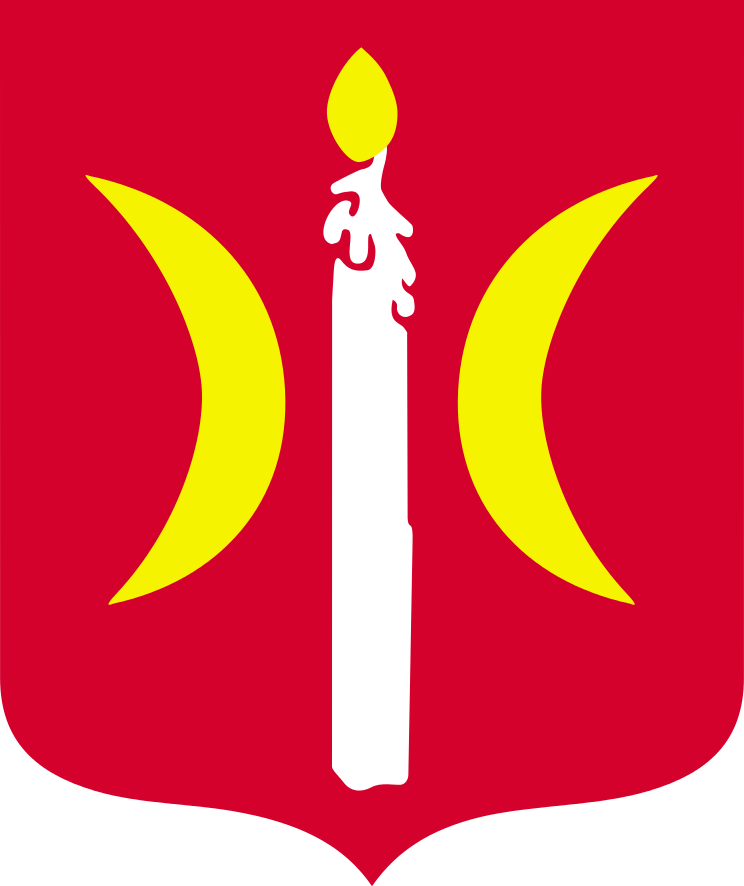 Aktualizacja Lokalnego Programu Rewitalizacji na lata 2017-2023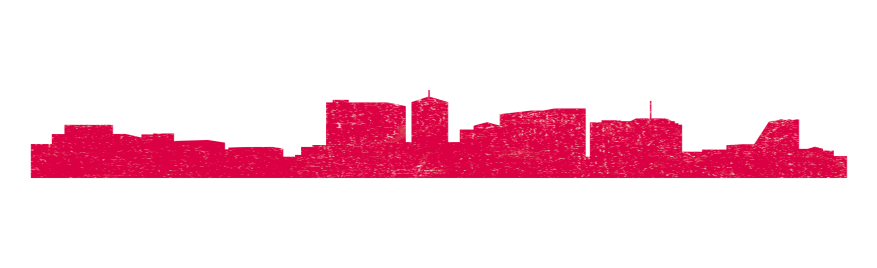 Data: 				październik  - listopad 2017 r.Data aktualizacji: 		lipiec 2018 r. Spis treściSpis treści	3Wstęp	41. Opis powiązań LPR z dokumentami strategicznymi i planistycznymi	72. Uproszczona diagnoza gminy Świecie	11Wnioski	163. Obszar zdegradowany gminy Świecie	173.1 Delimitacja obszaru zdegradowanego na obszarach wiejskich	173.2 Wyznaczenie jednostek strukturalnych	223.3 Diagnoza jednostek strukturalnych dla identyfikacji stanu kryzysowego	263.4 Delimitacja obszaru zdegradowanego	324. Delimitacja obszaru rewitalizacji gminy Świecie	375. Szczegółowa diagnoza obszaru rewitalizacji	39Sfera społeczna	39Sfera gospodarcza	44Sfera środowiskowa	44Sfera przestrzenno-funkcjonalna	45Sfera techniczna	46Podsumowanie	476. Wizja stanu obszaru rewitalizacji po przeprowadzeniu rewitalizacji	48Wizja	487. Cele rewitalizacji i kierunki działań	508. Lista przedsięwzięć rewitalizacyjnych	549. Mechanizmy zapewnienia komplementarności między poszczególnymi projektami/przedsięwzięciami rewitalizacyjnymi oraz pomiędzy działaniami różnych podmiotów i funduszy na obszarze objętym programem rewitalizacji	619.1 Komplementarność głównych przedsięwzięć rewitalizacyjnych	619.2 Komplementarność problemowa	619.3 Komplementarność przestrzenna	639.4 Komplementarność proceduralno-instytucjonalna	649.5 Komplementarność źródeł finansowania	649.6 Komplementarność międzyokresowa	6410. Mechanizmy włączenia interesariuszy w proces rewitalizacji	6510.1. Interesariusze rewitalizacji	6510.2 Partycypacja społeczna na etapie diagnozowania i programowania	6610.3 Partycypacja społeczna na etapie wdrażania i monitorowania	7111. Szacunkowe ramy finansowe w odniesieniu do podstawowych i  uzupełniających projektów/ przedsięwzięć rewitalizacyjnych	7212. System zarządzania realizacją programu rewitalizacji	7512.1 Podmioty uczestniczące w realizacji programu rewitalizacji i ich zadania	7512.2 Sposób koordynacji działań podmiotów uczestniczących w programie rewitalizacji	7712.3 System informacji i promocji	7812.4 Ramowy harmonogram realizacji programu	7913. System monitoringu, oceny skuteczności działań i system wprowadzania zmian	8013.1 System monitoringu i oceny skuteczności działań	8013.2 System wprowadzania modyfikacji w reakcji na zmiany w otoczeniu programu	8214. Ocena oddziaływania na środowisko	82Załączniki	84Spis map	85Spis schematów	85Spis tabel	85Spis wykresów	85WstępRewitalizacja, czyli proces wyprowadzania ze stanu kryzysowego obszarów zdegradowanych, prowadzony jest na podstawie programu rewitalizacji. Jest to wieloletni program działań w sferze społecznej, gospodarczej, środowiskowej, przestrzenno-funkcjonalnej, infrastrukturalnej. Program jest podstawą do ubiegania się o środki na rewitalizację, m. in. z funduszy unijnych. Taką funkcję spełnia niniejszy zaktualizowany Lokalny Program Rewitalizacji.Ramy prawne dla przeprowadzenia rewitalizacji wyznaczają „Zasady programowania przedsięwzięć rewitalizacyjnych w celu ubiegania się o środki finansowe w ramach Regionalnego Programu Operacyjnego Województwa Kujawsko-Pomorskiego na lata 2014-2020” oraz „Wytyczne  w zakresie rewitalizacji w programach operacyjnych na lata 2014-2020” zatwierdzone przez Ministra Rozwoju.Schemat 1. Proces rewitalizacjiŹródło: Opracowanie własne.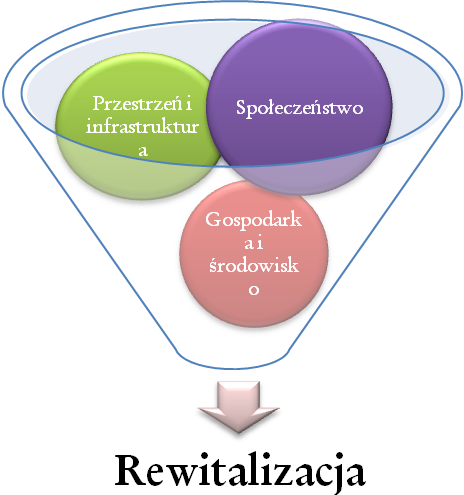 W perspektywie 2007-2013 obszarem zdegradowanym poddanym rewitalizacji było Śródmieście 
i Stare Miasto w Świeciu (wyznaczone w Lokalnym Programie Rewitalizacji na lata 2008-2017). Przeprowadzone w 2015 r. i 2016 r. wstępne diagnozy poparte badaniami i wizjami lokalnymi oraz analizą dokumentów potwierdziły, że m.in. na obszarze tym nadal występuje kumulacja negatywnych zjawisk społecznych, środowiskowych, gospodarczych i przestrzenno-funkcjonalnych oraz technicznych. Tak więc obszar Śródmieścia i Starego Miasta nadal wykazuje cechy obszaru zdegradowanego i na obszarze tym powinno się kontynuować rozpoczęte w perspektywie 2007-2013 procesy rewitalizacyjne celem kompleksowej rewitalizacji tego terenu i wyprowadzenia go ze stanu kryzysowego. Oprócz Śródmieścia i Starego Miasta stan kryzysowy zdiagnozowano również na obszarze, Os. Prusa i Os. Kościuszki.Niniejsze opracowanie stanowi aktualizację „Lokalnego Programu Rewitalizacji na lata 2008-2017” przyjętego uchwałą Rady Miejskiej w Świeciu nr 206/08 z dnia 29 grudnia 2008 r. Ww. LPR został zaktualizowany w 2009 r. (Uchwała Nr 258/09 Rady Miejskiej w Świeciu z dnia 27 sierpnia 2009 r. w sprawie zatwierdzenia zaktualizowanego Lokalnego Programu Rewitalizacji Miasta Świecie na lata 2008-2017), w 2012 r. (Uchwała Nr 169/12 Rady Miejskiej w Świeciu z dnia 30 sierpnia 2012 r. w sprawie zatwierdzenia zaktualizowanego Lokalnego Programu Rewitalizacji Miasta Świecie na lata 2008-2017 oraz w 2017 r. Uchwała nr 295/17Rady Miejskiej w Świeciu z dnia 28 grudnia 2017 w sprawie zatwierdzenia zaktualizowanego Lokalnego Programu Rewitalizacji miasta Świecie na lata 2017-202). We pierwotnym dokumencie został wyznaczony obszar rewitalizacji, który nie przekracza łącznie 20% powierzchni Gminy i 30% ludności Gminy, tj. Śródmieście – Stare Miasto w Świeciu. Obszar ten cechuje się koncentracją negatywnych zjawisk społecznych i pozaspołecznych (co zostało wskazane w dalszej części niniejszego opracowania) dlatego też wymaga kontynuowania działań rewitalizacyjnych podjętych w okresie 2008-2017. Ponadto w wyniku szczegółowej diagnozy, przeprowadzonej na potrzeby aktualizacji LPR, poszerzono wyznaczony w pierwszej wersji dokumentu obszar rewitalizacji o Os. Prusa i Os. Kościuszki.Głównym celem rewitalizacji jest trwałe podniesienie jakości życia na obszarze zdegradowanym. Kierunki działań rewitalizacyjnych wyznacza Krajowa Polityka Miejska 2023, która wskazuje, że w obecnym okresie programowania 2014-2020 rewitalizacja nie może być postrzegana, tak jak do tej pory, jedynie jako remont, modernizacja czy odbudowa. Powinna ona łączyć działania w sposób kompleksowy tak, aby nie pomijać aspektu społecznego oraz gospodarczego, przestrzenno-funkcjonalnego, technicznego lub środowiskowego związanego zarówno z danym obszarem, jak i jego otoczeniem. Działania w sferze przestrzenno-funkcjonalnej, technicznej lub środowiskowej służyć mają uzyskaniu pozytywnego efektu społecznego rewitalizacji. Istotne jest, aby projekty społeczne stanowiły punkt wyjścia i były nieodłącznym elementem procesów rewitalizacyjnych. W obecnej perspektywie finansowej nie dopuszcza się realizacji tylko i wyłącznie wybiórczych inwestycji, nastawionych jedynie na szybki efekt poprawy estetyki przestrzeni, skupionych tylko na działaniach remontowych czy modernizacyjnych, które nie skutkują zmianami strukturalnymi na obszarze rewitalizacji. Projekty te będą mogły zostać zrealizowane w ramach szerszej koncepcji, uzupełniająco do działań społecznych tzw. „miękkich”. Istotnym elementem procesu rewitalizacji jest partycypacja społeczna obejmująca przygotowanie, prowadzenie i ocenę rewitalizacji w sposób zapewniający aktywny udział interesariuszy, poprzez których rozumie się mieszkańców gminy, przedsiębiorców, organizacje pozarządowe i jednostki samorządu terytorialnego. Prowadzenie procesu rewitalizacji wiąże się z koniecznością wyznaczenia obszarów zdegradowanych i obszarów rewitalizacji.Obszarem zdegradowanym jest obszar Gminy znajdujący się w stanie kryzysowym z powodu koncentracji negatywnych zjawisk społecznych, w szczególności bezrobocia, ubóstwa, przestępczości, niskiego poziomu edukacji lub kapitału społecznego, a także niewystarczającego poziomu uczestnictwa mieszkańców w życiu publicznym i kulturalnym. Ponadto występuje na nim co najmniej jedno z negatywnych zjawisk: gospodarczych, środowiskowych, przestrzenno-funkcjonalnych lub technicznych.Obszar rewitalizacji wyznacza się jako całość lub część obszaru zdegradowanego i opracowuje dla niego lokalny program rewitalizacji. Gmina planuje prowadzenie działań rewitalizacyjnych i chce pozyskać na ten cel środki unijne. W związku z tym konieczne stało się zaktualizowanie Lokalnego Programu Rewitalizacji, zawierającego w szczególności: szczegółową diagnozę obszaru zdegradowanego, cele rewitalizacji oraz odpowiadające im kierunki działań służące eliminacji lub ograniczeniu negatywnych zjawisk, opis przedsięwzięć rewitalizacyjnych oraz szacunkowe ramy finansowe programu rewitalizacji.Procesy rewitalizacyjne w gminie Świecie będą prowadzone na terenach miejskich. Sposób wyznaczenia obszarów zdegradowanych i obszarów rewitalizacji zgodnie z „Zasadami programowania przedsięwzięć rewitalizacyjnych w celu ubiegania się o środki finansowe w ramach Regionalnego Programu Operacyjnego Województwa Kujawsko-Pomorskiego na lata 2014-2020” przedstawia poniższy schemat.Schemat 2. Wyznaczenie obszaru zdegradowanego i obszaru rewitalizacji na obszarze gminy ŚwiecieŹródło: Opracowanie własne.Dla potrzeb niniejszego dokumentu przeprowadzono dokładną analizę sytuacji społeczno-gospodarczej, która pozwoliła na zdiagnozowanie problemów i potencjałów występujących na poszczególnych obszarach. Pozwoliło to na określenie kierunków rozwoju na najbliższe lata i zaplanowanie przedsięwzięć rewitalizacyjnych, które pozwolą na osiągnięcie postawionych celów.Działania rewitalizacyjne opierać się będą na silnych stronach Gminy, co doprowadzi do rozwoju regionu oraz wzmocni konkurencyjność województwa kujawsko-pomorskiego. 1. Opis powiązań LPR z dokumentami strategicznymi i planistycznymiLokalny Program Rewitalizacji został opracowany zgodnie z zapisami „Zasad programowania przedsięwzięć rewitalizacyjnych w celu ubiegania się o środki finansowe w ramach Regionalnego Programu Operacyjnego Województwa Kujawsko-Pomorskiego na lata 2014-2020” oraz „Wytycznych w zakresie rewitalizacji w programach operacyjnych na lata 2014-2020”. Lokalny Program Rewitalizacji jest jednym z narzędzi realizujących Strategię Rozwoju Gminy Świecie na lata 2017-2023. Rewitalizacja stanowi element całościowy wizji rozwoju Gminy. LPR wraz z innymi dokumentami na poziomie lokalnym stanowi spójny i komplementarny system instrumentów pozwalających na realizację polityki rozwoju Gminy. Jest on umocowany w lokalnych dokumentach strategicznych. Wykazuje on powiązania z dokumentami strategicznymi i planistycznymi na poziomie regionalnym i lokalnym, które zostały wskazane na poniższym schemacie. Schemat 3. Powiązania z dokumentami strategicznymi i planistycznymiŹródło: Opracowanie własne.Tabela 1. Powiązania Lokalnego Programu Rewitalizacji z dokumentami regionalnymiŹródło: Opracowanie własne.Tabela 2. Powiązania Lokalnego Programu Rewitalizacji z dokumentami lokalnymiŹródło: Opracowanie własne.2. Uproszczona diagnoza gminy ŚwiecieW celu wskazania kluczowych uwarunkowań, potencjałów Gminy oraz występujących problemów rozwojowych dokonano szczegółowej diagnozy. Opisane poniżej zagadnienia były przedmiotem analizy i oceny ich wpływu na funkcjonowanie Gminy. Poniżej zamieszczono wnioski z przeprowadzonej analizy. Położenie gminy w woj. i powiecie: Gmina miejsko-wiejska Świecie należy do powiatu świeckiego, który znajduje się w płn.-wsch. części woj. kujawsko-pomorskiego. Od północy sąsiaduje z gminami Drzycim i Jeżewo, od wschodu z gminą Dragacz, od zachodu z gminami Bukowiec i Pruszcz, a od strony południowo-wschodniej z gminami powiatu chełmińskiego (gminą Chełmno i miastem Chełmno). Mocną stroną Świecia jest jego położenie geograficzne w płn.-środ. Polsce i korzystna lokalizacja w woj. oraz dobre skomunikowanie z największymi ośrodkami miejskimi, jak i z sąsiednimi miastami. Wnioski: Dobre położenie Gminy jest zarówno zaletą, jak i wadą. Zalety: dobre skomunikowanie gwarantuje duży przepływ ludności i informacji przez Gminę, daje impuls do rozwoju obszaru. Wady: łatwe i szybkie przemieszczanie się ludności może stać się zagrożeniem dla poczucia tożsamości lokalnej, integracji mieszkańców z lokalnym środowiskiem i kulturą.Wielkość gminy (pow. i ludność): Gmina zajmuje pow. 175 km2, co stanowi 11,88% powierzchni powiatu świeckiego – 1.473 km². W 2016 r. Gminę zamieszkiwało 31 948 osób, z czego 24 061 osób (75,31%) zamieszkuje miasto, a 7 887 osób (24,69%) obszar wiejski. Średnia gęstość zaludnienia obszaru wynosi 183 os./km2 (znacznie wyższa niż w powiecie świeckim – 68 os./km2) i jest najwyższa wśród gmin powiatu. Wnioski: Wady: wysoka gęstość zaludnienia na niewielkiej przestrzeni to źródło potencjalnych konfliktów z powodu niewielkiej liczby przestrzeni publicznej, zabudowania terenu i w związku z tym niewystarczających obszarów terenów rekreacyjnych dla użytkowników. Duża kumulacja ludności to również źródło konfliktów społecznych i występowania problemów społecznych na niewielkim obszarze. Zalety: Gminie nie grozi wyludnienie i pojawienie się obszarów niezamieszkanych.Sieć osadnicza gmin (liczba i wielkość miejscowości): Na sieć osadniczą składają się: miasto o pow. 12 km2 (6,86% pow. gm.) oraz obszar wiejski 163 km2 (93,14% pow. gm.) liczący 13 sołectw. Zdecydowana większość mieszkańców zamieszkuje miasto (75,31% mieszkańców Gminy). Poszczególne sołectwa zajmują znacznie mniejszą pow. (od kilku do kilkunastu km2) i liczą kilkaset mieszkańców (największe sołectwa – Gruczno, Polski Konopat, Sulnowo zamieszkuje ponad 1000 os.). Wnioski: Zalety: większość mieszkańców zamieszkuje obszar miejski, co potwierdza dominującą rolę miasta w rozwoju Gminy, większy dostęp do usług świadczonych na terenie miasta. Wady: obszar miejski jest terenem kumulującym problemy społeczne, socjalne, przestrzenne i edukacyjne z tytułu roli miasta w Gminie.Podstawowe dane o strukturze użytkowania gruntów: Największą pow. zajmują użytki rolne, stanowiąc 59,5%. W powierzchni użytków rolnych dominują grunty orne – 77,3%. Niewielkie pow. zajmowane są również przez łąki i pastwiska – 17,4%. Lesistość Gminy wynosi 22,4%, czyli mniej niż dla powiatu świeckiego (36,6%). Wnioski: W związku z powyższym można stwierdzić, że na obszarach wiejskich Gminy dominują osady o charakterze rolniczym, zamieszkane przez ludność związaną z uprawą ziemi oraz produkcją płodów rolnych. W strukturze użytkowania gruntów dominują użytki rolne, mniejszą część na terenach wiejskich zajmują grunty o charakterze usługowym i rekreacyjnym. Zalety: jednolity charakter rozwoju wsi, ograniczenie konfliktów społecznych na tle materialnym i konsumpcyjnym. Wady: Ograniczony dostęp mieszkańców obszarów wiejskich do usług społecznych, kulturalnych i edukacyjnych.Podstawowe informacje o potencjale środowiska przyrodniczego i kulturowego: Gminę wyróżnia duża ilość obszarów chronionych – 3 rezerwaty przyrody, 2 parki krajobrazowe, 3 obszary chronionego krajobrazu, 3 obszary Natura 2000 oraz liczne pomniki przyrody. Nie występują poważniejsze problemy środowiskowe stwarzające zagrożenie dla życia lub zdrowia ludzi. Występują jednak pewne zagrożenia dla stanu i jakości środowiska, jak zanieczyszczenie rzek, zanieczyszczenie powietrza przez ruch samochodowy, zakłady przemysłowe i tradycyjne piece grzewcze. Ponadto Gminę cechuje ogromny potencjał kulturowy: Świecie to jeden z najstarszych ośrodków miast pomorskich i nadwiślańskich, występują liczne zabytki na terenie miejskim - Zamek Krzyżacki w Świeciu, Klasztorek w Świeciu, neogotycki ratusz w Świeciu, Stara Fara w Świeciu, kościół Św. Andrzeja Boboli w Świeciu, rynek w Świeciu oraz nieliczne na obszarze wiejskim - Młyn w Grucznie, chata mennonicka w Chrystkowie. Instytucje prowadzące działalność na rzecz kultury swoją siedzibę posiadają w Świeciu - Ośrodek Kultury Sportu i Rekreacji, Izba Regionalna tj. lokalne muzeum, biblioteka gminna. Najistotniejszym zabytkiem na terenie Gminy jest Zamek Krzyżacki, który pełni ważną rolę w zakresie szerzenia kultury w Gminie i budzenia poczucia tożsamości lokalnej. Symbol Zamku występuje w oficjalnym logo Gminy, jest symbolem promocyjnym. Jest to nie tylko obiekt turystyczny, ale także miejsce organizacji wielu wydarzeń o charakterze kulturalnym i społecznym. Zamek Krzyżacki ma ogromny potencjał kulturowy, turystyczny i społeczny jednak obecnie jego walory nie są w pełni wykorzystywane. Wnioski: Zalety: Gmina posiada duży potencjał do rozwoju turystyki tzw. jednodniowej oraz agroturystyki. Kumulacja zabytków na terenie miejskim potwierdza rolę miasta w rozwoju kulturalnym i turystycznym Gminy. Baza zabytków umożliwia podjęcie działań integrujących mieszkańców wokół tożsamości lokalnej. Wady: Zły stan infrastruktury ogranicza rozwój Gminy oraz możliwość organizacji działań na rzecz osób zagrożonych wykluczeniem społecznym. Uniemożliwia to między innymi zły stan infrastrukturalny zabytku.Procesy i struktury demograficzne: Na przestrzeni ostatnich 10 lat liczba mieszkańców Gminy z roku na rok spadała (w 2016 r. (31 948 os.) w porównaniu z 2007 r. (33 173 os.) nastąpił spadek o 1 225 os. – 3,69%). W badanym okresie przyrost naturalny zawsze był dodatni, jedynie w 2016 r. odnotowano, że liczba zgonów była wyższa niż liczba urodzeń (-23 osoby). Saldo migracji (różnica między liczbą osób zameldowanych a wymeldowanych) w latach 2007-2016 było ujemne (poza rokiem 2009). Udział ludności w wieku poprodukcyjnym w ludności ogółem na obszarze Gminy wynosi 14,71%, podczas gdy w całym powiecie świeckim osoby starsze stanowią 17,80% społeczeństwa, a województwie 19,80%. Gmina Świecie wyróżnia się na tle województwa i powiatu wyższym odsetkiem osób w wieku produkcyjnym, które stanowią 66,78% mieszkańców. Wskaźnik obciążenia demograficznego wyrażony liczbą osób w wieku nieprodukcyjnym przypadającą na 100 osób w wieku produkcyjnym jest niższy do średniej dla powiatu i województwa i wynosi 49,75 osób (w powiecie – 59 osób, w województwie – 60,8 osób). Wnioski: Mimo obecnie korzystnych zjawisk demograficznych, wydłużanie się przeciętnego trwania życia będzie powodować, że liczba osób starszych będzie rosnąć, a w związku z tym zapotrzebowanie na usługi socjalne, opiekuńcze i inne dedykowane seniorom będzie wzrastać, między innym i z powodu wysokiej aktywności zawodowej najbliższych członków rodzin seniorów. Zalety: Pozytywne zmiany demograficzne gwarantują rozwój Gminy. Wady: Dominacja osób młodych i aktywnych zawodowo w Gminie powoduje marginalizację potrzeb osób starszych, niepełnosprawnych i niezaradnych życiowo.Stan rozwoju usług: Mieszkańcy mają zapewniony dostęp do podstawowych usług. Na terenie całej Gminy działa żłobek, sieć przedszkoli i szkół podstawowych. Dzieci i młodzież zarówno z terenu miasta, jak i obszaru wiejskiego mają zapewniony dostęp do wychowania przedszkolnego i edukacji na poziomie podstawowym. Ponadto na terenie miasta Świecia znajdują się licea, technika, szkoły policealne, placówki kształcenia ustawicznego. Na terenie miasta znajdują się również placówki świadczące usługi o charakterze kulturalnym, społecznym i medycznym - m.in. OKSiR, przychodnie zdrowia, szpitale, Ośrodek Integracji i Rehabilitacji - jedyna w Gminie i powiecie placówka realizująca integrację społeczną poprzez działania aktywizacji i rehabilitacji udzielane rodzinom wykluczonym społecznie z tytułu choroby, niepełnosprawności członka rodziny lub nieudolności życiowej. Wnioski: Kumulacja instytucji świadczących ww. usługi na obszarze miejskim, co potwierdza istotną rolę miasta w życiu Gminy. Jednocześnie obserwuje się niewystarczającą bazę lokalową w stosunku do liczby mieszkańców Gminy, niewystarczające zagwarantowanie ogólnodostępnych i dobrych usług wszystkim mieszkańcom. Niedobór miejsc i instytucji świadczących ww. usługi. Zalety: różnorodność form pomocy oraz instytucji w Gminie. Wady: brak ogólnodostępności do świadczonych usług.Relacje z miastami i gminami sąsiednimi istotne dla rynków pracy lub zaspokajania potrzeb mieszkańców: Gmina Świecie współpracuje na wielu płaszczyznach z sąsiednimi miastami i gminami, a także w formule miast partnerskich, na rzecz zaspokajania potrzeb mieszkańców i rozwoju Gminy, w tym rozwoju rynków pracy. Ponadto Gmina jest bardzo dobrze skomunikowana z sąsiednimi jednostkami, co wpływa korzystnie na rozwój lokalnego rynku pracy. Wnioski: W Gminie występuje niski poziom bezrobocia, dobre skomunikowanie przyczynia się do rozwoju gospodarczego. Przepływ ludności gwarantuje dobry przepływ informacji, a co za tym idzie wzrost oczekiwań mieszkańców w zakresie zaspokajania ich potrzeb kulturalnych, społecznych i rekreacyjnych. Zalety: rozwój gospodarczy. Wady: niekontrolowany wzrost zagrożeń społecznych.Zagadnienia mające wpływ na jakość życia mieszkańców związane z kondycją społeczno-gospodarczą Gminy: Na terenie gminy Świecie jedną z zasadniczych przyczyn ubożenia rodziny i marginalizacji społecznej jest bezrobocie. Według danych z Powiatowego Urzędu Pracy w Świeciu (dane na dzień 31.12.16 r.) spośród 21 3345 osób w wieku produkcyjnym, aż 895 nie miało pracy. Udział bezrobotnych w ludności w wieku produkcyjnym na obszarze Gminy wynosi 4,20%.. Z kolei udział bezrobotnych pozostających bez pracy ponad 24 miesiące w ogóle bezrobotnych w Gminie wynosi (50,99%) i był znacznie wyższy niż w powiecie świeckim (24,17%). Natężenie korzystania z pomocy społecznej, czyli odsetek osób korzystających ze wsparcia pomocy społecznej w stosunku do ogólnej liczby mieszkańców w 2016 r. w gminie Świecie wynosił 6,02%. Główne powody wspierania rodzin w 2016 r. to ubóstwo, niepełnosprawność, długotrwała lub ciężka choroba. Na przestrzeni kolejnych lat może to niekorzystnie wpływać na lokalną społeczność, ponieważ brak działań związanych z pomocą pozafinansową mieszkańcom może przyczynić się do marazmu społecznego wynikającego z braku konieczności podejmowania aktywności zawodowej.  W Gminie zauważyć można spore różnice w odsetku dzieci objętych edukacją przedszkolną w mieście i na wsi. Na terenach wiejskich w 2015 r. tylko 36,1% dzieci objętych było edukacją przedszkolną, w mieście było to 115,6%. Bardzo wysoki wskaźnik w mieście przekraczający 100% oznacza, że do placówek wychowania przedszkolnego w mieście Świecie uczęszczają zarówno dzieci z obszaru miejskiego jak i wiejskiego. Odsetek dzieci zamieszkujących Gminę w wieku 3-5 lat, objętych wychowaniem przedszkolnym w 2015 r. wynosił w Gminie 93,6% i tym samym był znacznie wyższy niż w powiecie świeckim (72,5%) oraz w województwie (77,6%). Skuteczność kształcenia na poziomie podstawowym mierzona wynikami sprawdzianu szóstoklasistów jest zbliżona do poziomu województwa kujawsko-pomorskiego. Przeciętny wynik Gminy z ostatnich 3 lat (2014-2016) wynosi 64% i tym samym jest nieznacznie niższy od przeciętnego wyniku w województwie wynoszącego 65%. Przez Gminę przebiegają drogi o największej randze i natężeniu w województwie. Dzięki temu Gmina jest bardzo dobrze skomunikowana nie tylko w skali wewnątrz wojewódzkiej, ale także międzyregionalnej i międzynarodowej – nie występuje peryferyjność komunikacyjna. Wnioski: Ogólny wskaźnik bezrobocia w Gminie jest stosunkowo niski, ale występuje duży poziom osób długotrwale bezrobotnych. W Gminie występują więc trwałe enklawy biedy i niezaradności życiowej, a długotrwałe bezrobocie pogłębia występowanie zjawiska wykluczenia społecznego oraz duża liczba osób korzystających z pomocy społecznej. Ma to przełożenie na niski poziom edukacji oraz rozwoju kulturalnego i społecznego mieszkańców Gminy. Zalety: rozwój gospodarczy Gminy. Wady: niska jakość edukacji i dostępu do kultury.Potencjał gospodarczy, w tym przedsiębiorczość: W strukturze przedsiębiorstw dominują mikroprzedsiębiorstwa - 93,99% wszystkich firm. W ciągu ostatnich 5 lat liczba przedsiębiorstw na terenie Gminy zmniejszyła się z 2297 w 2012 r. na 2156 w 2016 r. Odpowiada za to głównie spadek liczby mikroprzedsiębiorstw na terenie miasta (z 1 830 w 2012 r na 1 764 w 2016 r.). Jednocześnie nastąpił wzrost tej klasy przedsiębiorstw na terenach wiejskich (z 467 w 2012 r do 482 w 2016 r.). Świecie jest jednym z większych ośrodków gospodarczych na Pomorzu. Zlokalizowane są tutaj największe zakłady branży papierniczej w Polsce i jedne z największych w Europie Zakłady Mondi Świecie S.A. Oprócz dużych zakładów papierniczych (m. in. Mondi Świecie S.A., Bart) wraz z licznymi współpracującymi przedsiębiorstwami, silną pozycję posiada tu również szeroko rozumiany przemysł metalowy i rolno-spożywczy. Prężnie rozwija się sektor budowlany, finansowy, usługowy i handlowy. Poziom przedsiębiorczości mierzony wskaźnikiem liczby osób fizycznych prowadzących działalność gospodarczą na 100 osób w wieku produkcyjnym w 2016 r. wynosił 10,11 i był wyższy niż w powiecie świeckim (8,8), ale niższy w województwie (10,9). Na terenie Gminy znajduje się Strefa Rozwoju Gospodarczego Vistula Park I w Świeciu oraz Vistula Park II w Sulnowie. Wnioski: Gmina zapewnia warunki do rozwoju przedsiębiorczości, jest Gminą z potencjałem dla osób młodych i przedsiębiorczych. Wzrost aktywności osób dorosłych powoduje wzrost potrzeb o charakterze społecznym, kulturalnym i edukacyjnym. Jednocześnie wywołuje zjawisko tzw. braku czasu u osób dorosłych, aktywnych zawodowo, co powoduje konieczność wsparcia rodzin w zakresie opieki i wsparcia małoletnich członków rodzin oraz ograniczenia zjawiska izolacji osób starszych. Zalety: rozwój Gminy gospodarczy. Wady: marginalizacja potrzeb osób nieaktywnych zawodowo.Potencjał rolniczy: Pod względem przydatności ziemi do rolnictwa wyznaczono w Gminie następujące klasy: 4 (żytni bardzo dobry) i 5 (żytni dobry). W mniejszej ilości obecne są gleby klasy 2 (pszenny dobry) i 6 (żytni słaby). Oznacza to, że predyspozycje do rozwoju rolnictwa na terenie Gminy są przeciętne. Produkcja rolna postępuje w dwóch kierunkach: produkcji roślinnej oraz zwierzęcej. W Gminie funkcjonuje ok. 1 033 gospodarstw rolnych. Wniosek: Należy zaktywizować mieszkańców do realizacji zawodowej w obszarze pozarolniczym, między innymi poprzez rozwój oferty usług i świadomości kulturalnej, społecznej i edukacyjnej. Zalety: możliwości aktywności zawodowej dla mieszkańców obszarów wiejskich. Wady: niska dostępność do usług pozarolniczych.Potencjał turystyczny: Naturalne walory regionu, takie jak jego historia i tradycja, atrakcyjne położenie przyrodniczo-krajobrazowe oraz dobry stan środowiska naturalnego, a także bogactwo kulturowe oraz działalność instytucji w zakresie kultury i sportu Ośrodek Kultury Sportu i Rekreacji w strukturze, którego funkcjonuje m.in. Zamek Krzyżacki, Miejska Biblioteka Publiczna w Świeciu oraz Spółdzielczy Ośrodek Kultury „Stokrotka” sprawiają, że Gmina jest miejscem z dużym potencjałem turystyczno - rekreacyjnym. Instytucje te organizują cykliczne wydarzenia, budując kapitał gospodarczy i kulturowy miejsca. Największą atrakcją Świecia jest Zamek Krzyżacki, na którym organizowane są wydarzenia dla wszystkich mieszkańców Gminy o charakterze lokalnym oraz regionalnym. Zamek Krzyżacki ma ogromny potencjał turystyczny, jednak obecnie jego walory nie są pełni wykorzystywane. Obecnie Zamek odwiedza 18 000 osób rocznie. Wnioski: Istotna rola czołowego zabytku Gminy w kształtowaniu tożsamości i poczucia społeczności lokalnej wśród mieszkańców Gminy. Zalety: możliwość budowy potencjału kulturowego i społecznego na bazie infrastruktury gminnej. Wady: zły stan techniczny zabytku, ograniczone oddziaływanie na mieszkańców w przypadku braku aktywizacji działań.Dostępność (zew.) i spójność (wew.) transportowa: Przez Gminę przebiegają drogi o największej randze i natężeniu w województwie (DK 91, DK5, drogi woj. 239, 240, 245), co czyni miasto niezwykle istotnym węzłem komunikacyjnym zarówno w skali województwa, jak i kraju. Dzięki temu gmina Świecie jest bardzo dobrze skomunikowana nie tylko w skali wewnątrz wojewódzkiej, ale także międzyregionalnej i międzynarodowej. Kolejną szansą rozwojową dla Gminy jest rozbudowa drogi ekspresowej S5. Przez teren Gminy przebiegają również linie kolejowe o dużym natężeniu ruchu pasażerskiego i towarowego. Mieszkańcy mają możliwość korzystania z komunikacji autobusowej o zasięgu zarówno regionalnym, jak i ponadregionalnym. Na terenie miasta funkcjonuje komunikacja miejska. Wnioski: Dostępność Gminy w transporcie publicznym i prywatnym jest bardzo dobra. Gminę wyróżnia dobra komunikacja zarówno z największymi ośrodkami w Polsce jak i innymi sąsiadującymi miastami. Infrastruktura drogowa na terenie Gminy jest dość dobrze rozwinięta. Gmina Świecie sukcesywnie modernizuje drogi na swoim obszarze. Zalety: rozwój Gminy gospodarczy, duży przepływ ludności. Wady: marginalizacja potrzeb osób starszych i  nieletnich, niezaradnych życiowo, zagrożenie migracji mieszkańców.Obsługa gminy w zakresie infrastruktury wodno-kanalizacyjnej, zasilanie w energię, ogrzewanie: Sieć wodociągowa w Gminie jest dobrze rozwinięta. Zarówno miasto jak i wieś mają wysoki stopień zwodociągowania (odpowiednio 98% i 89,2%). Stopień zwodociągowania w Gminie jest wyższy niż powiecie świeckim i województwie kujawsko-pomorskim. Dobrze rozwinięta jest też sieć kanalizacyjna - korzysta z niej jedynie 90,5% ogółu ludności. Oczywiście najlepiej sytuacja przedstawia się w mieście, gdzie z kanalizacji korzysta 94,5% mieszkańców, natomiast na obszarze wiejskim ten odsetek jest znacznie niższy i wynosi 77,7%. Ogólny poziom gazyfikacji jest dość dobry - z sieci korzysta 59% mieszkańców. Na terenach wiejskich zaledwie 3,7% ludności ma dostęp do gazu ziemnego. Na obszarze Gminy wykorzystywane są także odnawialne źródła energii. Na rzece Wdzie zlokalizowane są dwie małe elektrownie wodne w miejscowościach Kozłowo i Przechowo. Zapotrzebowanie na energię cieplną pokrywają kotłownie lokalne – obejmują one źródła ciepła w nieprzyłączonych do sieci ciepłowniczej budynkach oraz elektrociepłownia miejska i zakładowe. Wykorzystują przede wszystkim gaz ziemny, węgiel kamienny oraz biomasę. Wnioski: Gmina zaspokaja podstawowe potrzeby mieszkańców, podejmuje działania w zakresie stabilnego i sukcesywnego rozwoju infrastruktury technicznej. Zalety: zrównoważony rozwój Gminy w zakresie infrastrukturalnym. Wady: kumulacja środków finansowych gminnych na zaspokajanie potrzeb technicznych.Problemy przestrzenne i środowiskowe: Na terenie Gminy nie występują typowe przestrzenie zdegradowane, o charakterze przemysłowych, wojskowym, transportowym czy eksploatacyjną kopalń. Obszary powojskowe oraz poprzemysłowe zostały zrewitalizowane w wyniku działalności Gminy i kapitału prywatnego w latach 2007-2013. Nie odnotowuje się poważniejszych zagrożeń środowiskowych. Oczywiście problemem jest zanieczyszczenie powietrza powodowane przez przemysł, transport samochodowy i stosowanie tradycyjnych źródeł ogrzewania gospodarstw domowych. Wniosek: Gmina realizuje ideę zagospodarowywania przestrzeni zdegradowanych od kilku lat, ograniczone możliwości finansowe utrudniają zagospodarowanie pozostałych terenów zdegradowanych. Zalety: zrównoważony rozwój Gminy w zakresie infrastrukturalnym. Wady: kumulacja środków finansowych gminnych na zaspokajanie potrzeb technicznych.Wnioski Charakterystycznym zjawiskiem jest to, iż ogólna kondycja społeczno-gospodarcza Gminy jest bardzo dobra, jednak są w Gminie takie obszary, gdzie występuje kumulacja negatywnych zjawisk społecznych. Należy tu wskazać przede wszystkim najstarszą część miasta, czyli Śródmieście i Stare Miasto, a także Os. Prusa i Kościuszki, gdzie występuje nasilone zjawisko bezrobocia oraz ubóstwa.. Jest to teren wyróżniający się negatywnie na tle Gminy, który predysponuje do objęcia rewitalizacją. Gmina dostrzegła konieczność przeprowadzenia procesu rewitalizacji, w szczególności podjęcie działań służących wyjściu ze stanu kryzysowego i połączenie działań społecznych z działaniami infrastrukturalnymi. Gmina jest miejscem dobrze rozwiniętym pod względem infrastrukturalnym, technicznym. W latach poprzednich dbano o rozwój dróg, rozwój terenów inwestycyjnych, dlatego też nie w pełni zmodernizowano bazę kulturalną i społeczną. Procesy demograficzne zachodzące na obszarze Gminy wyróżniają ją pozytywnie na tle powiatu i województwa. Co prawda Gmina charakteryzuje się niskim bezrobociem, problemem jest jednak tzw. długotrwałe bezrobocie. Natężenie korzystania z pomocy społecznej również jest w Gminie wysokie. W zakresie edukacji należy wskazać na spore dysproporcje w dostępie do edukacji przedszkolnej na obszarze wiejskim i miejskim. Skuteczność kształcenia na poziomie podstawowym odbiega od poziomu województwa. Dostępność infrastruktury technicznej (wodno-kanalizacyjnej, zasilanie w energię, ogrzewanie) jest dobra. Oczywiście silniej rozwinięta jest w mieście, zaś słabiej na terenach wiejskich. Atutem Gminy jest korzystna lokalizacja oraz bardzo dobre skomunikowanie zewnętrzne i wewnętrzne (obecność dróg rangi wojewódzkiej i krajowej, drogi ekspresowej), a także potencjał środowiska przyrodniczego i kulturowego. Brak poważniejszych zagrożeń środowiskowych, liczne obszary cenne przyrodniczo i zabytki stanowią o potencjale Gminy. Inną cechą wyróżniającą Gminę jest potencjał gospodarczy (obecność dużych firm, tereny inwestycyjne) i turystyczny (historia i tradycja, atrakcyjne położenie przyrodniczo-krajobrazowe) oraz dobry stan środowiska naturalnego. Gminę cechuje niedostatecznie rozwinięta baza kulturalna i baza społeczna. Obiekty pełniące funkcje kulturalne oraz społeczne są mało zmodernizowane, wymagają ingerencji, w celu zwiększenia swoich usług, a tym samym włączenia społeczeństwa w życie lokalne. Dostrzega się niewystarczający poziom uczestnictwa mieszkańców Gminy w życiu publicznym, w szczególności kulturalnym. Obiekty kulturalne Gminy są nie w pełni wykorzystywane przez lokalną społeczność z powodu swojego złego stanu technicznego.Kluczowe wnioski końcowe:Nierównomierny rozwój społeczny, kulturalny i edukacyjny Gminy,Niski poziom edukacji w placówkach oświatowych na terenie Gminy,Uzależnienie od świadczeń z pomocy społecznej,Wzrost liczby osób w wieku poprodukcyjnym, Spadek liczby przedsiębiorstw, a przez to brak nowych miejsc pracy,Zły stan techniczny części budynków użyteczności publicznej oraz niewykorzystanie potencjału Zamku do działań społecznych,Niewystarczające działania na rzecz aktywizacji zawodowej i gospodarczej mieszkańców.3. Obszar zdegradowany gminy Świecie Obszarem zdegradowanym w Gminie jest ten obszar, na którym zidentyfikowano występowanie stanu kryzysowego (czyli koncentracji negatywnych zjawisk w sferze społecznej oraz w przynajmniej jednej ze sfer: gospodarczej, środowiskowej, przestrzenno-funkcjonalnej, technicznej). Skalę tych negatywnych zjawisk odzwierciedlają mierniki rozwoju opisujące powyższe sfery, które wskazują na niski poziom rozwoju lub dokumentują silną dynamikę spadku poziomu rozwoju w odniesieniu do średniej wartości dla całej Gminy. Obszar zdegradowany może być podzielony na podobszary, w tym podobszary nie posiadające ze sobą wspólnych granic. Świecie jest gminą miejsko-wiejską, w której miasto koncentruje więcej niż 30% ludności gminy. Z tego względu proces wyznaczania obszaru zdegradowanego przeprowadzono według metody mieszanej, zgodnie z rozdziałem 6.4.3.2 Zasad programowania przedsięwzięć rewitalizacyjnych, w oparciu o analizę wskaźnikową poszczególnych sołectw oraz jednostki struktury przestrzeni miejskiej.Schemat 4. Metodologia wyznaczenia obszaru zdegradowanego za pomocą metody mieszanej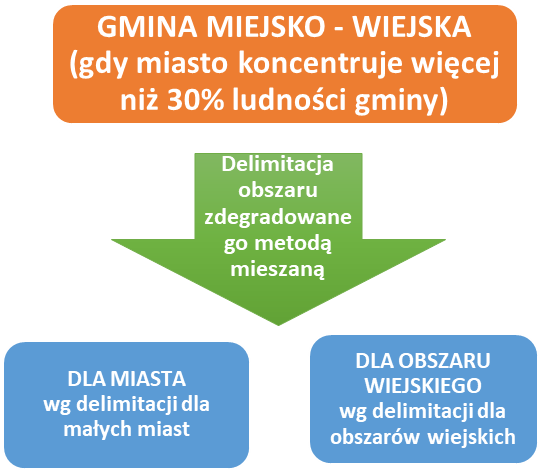 Źródło: Opracowanie własne3.1 Delimitacja obszaru zdegradowanego na obszarach wiejskich Dla obszaru wiejskiego gminy Świecie delimitację obszaru zdegradowanego przeprowadzono w oparciu o analizę wskaźnikową poszczególnych sołectw. Zgodnie z wytycznymi do obszaru zdegradowanego powinny zostać włączone sołectwa, w których zidentyfikowano co najmniej 2 problemy społeczne oraz występuje zdiagnozowany za pomocą wskaźników problem w jednej z pozostałych sfer: gospodarczej, technologicznej, przestrzenno-funkcjonalnej oraz środowiskowej lub występuje przestrzeń zdegradowana. W pierwszej kolejności przenalizowano występowanie problemów społecznych w poszczególnych sołectwach. W tym celu posłużono się następującym, identycznym dla wszystkich badanych jednostek, zestawem wskaźników:  Sfera społecznaCechy szczegółowe strefy: Zaawansowanie procesu starzenia się ludnościWskaźnik nr 1 z załącznika nr 3 tabela 5 do Zasad programowania przedsięwzięć rewitalizacyjnych:Udział ludności w wieku poprodukcyjnym w ludności ogółem na danym obszarze.Sfera społecznaCechy szczegółowe strefy: Problemy rynku pracyWskaźnik nr 3 z załącznika nr 3 tabela 5 do Zasad programowania przedsięwzięć rewitalizacyjnych:Udział bezrobotnych w ludności w wieku produkcyjnym na danym obszarze.Tabela 3. Jednostki struktury przestrzeni gminnej - wiejskiej– wykaz sołectw.Źródło: Opracowanie własne na podstawie danych Urzędu Miejskiego w Świeciu.Każde z sołectw nie koncentruje więcej niż 30 % ludności Gminy, nie jest też obszarowo większe niż 
20 % powierzchni GminTabela 4. Podział sołectw wg powierzchni i ludności.Źródło: Opracowanie własne na podstawie danych Urzędu Miejskiego w Świeciu, Urząd Stanu Cywilnego i Spraw Obywatelskich w Świeciu. Wstępna analiza wskaźników w stosunku do liczby mieszkańców na terenie danego sołectwa wskazuje na występowanie problemów. Tabela 5. Udział ludności w wieku poprodukcyjnym w ludności ogółem na obszarze jednostek struktury przestrzeni gminnej – wiejskiej.Źródło: Opracowanie własne na podstawie danych Urzędu Miejskiego w Świeciu, Urzędu Stanu Cywilnego i Spraw Obywatelskich w Świeciu.Tabela 6. Udział bezrobotnych w ludności w wieku produkcyjnym na obszarze jednostek struktury przestrzeni gminnej – wiejskiej.Źródło: Opracowanie własne na podstawie danych Urzędu Miejskiego w Świeciu, Urzędu Stanu Cywilnego i Spraw Obywatelskich w Świeciu, Powiatowego Urzędu Pracy w Świeciu.Tabela 7. Wskaźniki występowania stanu kryzysowego w poszczególnych jednostkach struktury przestrzeni gminnej – wiejskiej - podsumowanieŹródło: Opracowanie własne na podstawie danych Urzędu Miejskiego w Świeciu, Urzędu Stanu Cywilnego i Spraw Obywatelskich w Świeciu, Ośrodka Pomocy Społecznej w Świeciu oraz Powiatowy Urząd Pracy w Świeciu.Na podstawie przeprowadzonej analizy wskaźnikowej, żadne sołectwo nie zostało włączone do obszaru zdegradowanego Gminy, ponieważ zgodnie z Zasadami programowania przedsięwzięć rewitalizacyjnych w celu ubiegania się o środki finansowe w ramach Regionalnego Programu Operacyjnego Województwa Kujawsko – Pomorskiego należy w dalszej części opracowania analizować miejscowości, dla których przynajmniej dwa wskaźniki społeczne osiągają wartości mniej korzystne od średniej ich wartości dla Gminy. Natomiast w przypadku obszaru wiejskiego gminy Świecie jedynie w sołectwach Chrystkowo, Topolinek, Czaple, Gruczno, Głogówko Królewskie, Kosowo, Sartowice oraz Wiąg zdiagnozowano występowanie tylko jednego problemu społecznego, co na podstawie obowiązujących wytycznych nie mogło warunkować o  włączeniu tych sołectw do obszaru zdegradowanego gminy Świecie. Dodatkowo należy stwierdzić, że na obszarach wiejskich w Gminie nie występuje przestrzeń zdegradowana w rozumieniu Wytycznych, będąca w posiadaniu beneficjenta. W sołectwach znajdują się świetlice wiejskie, które otrzymały wsparcie finansowe w zakresie funkcjonowania oraz rozbudowy infrastruktury ze środków PROW na lata 2007-2014 oraz środków własnych jst.3.2 Wyznaczenie jednostek strukturalnych  Dla potrzeb delimitacji obszaru zdegradowanego w Świeciu, całe miasto zostało podzielone na jednostki struktury przestrzeni miejskiej (zwane dalej jednostkami). W oparciu o funkcjonujące potocznie w świadomości mieszkańców dzielnice na 10 jednostek:Os. 800-lecia, Os. Kraszewskiego, Os. Marianki, Os. Paderewskiego, Os. Wojska Polskiego, Os. ul. Sportowej, Os. Miasteczko, Os. Przechowo, Os. Przy Torach, Os. Śródmieście i Stare Miasto, Os. Prusa oraz Kościuszki.Poniższa tabela zawiera wykaz ulic wchodzących w skład poszczególnych jednostek.Tabela 8. Jednostki struktury przestrzeni miejskiej – wykaz ulic.Źródło: Opracowanie własne na podstawie danych Urzędu Miejskiego w Świeciu.Żadna z tak wyznaczonych jednostek nie zajmuje więcej niż 20% powierzchni Gminy i nie koncentruje więcej niż 30% jej mieszkańców. Ponadto dokonany podział umożliwia pozyskanie wiarygodnych danych, zarówno na potrzeby delimitacji, jak i późniejszego monitoringu wdrażania programu rewitalizacji. Suma powierzchni wydzielonych jednostek jest równa powierzchni części miejskiej Gminy, w związku z czym analizie zostało poddane całe miasto.Tabela 9. Podział miasta na jednostki strukturalneŹródło: Opracowanie własne na podstawie danych Urzędu Miejskiego w Świeciu.Mapa 1. Podział miasta Świecie na jednostki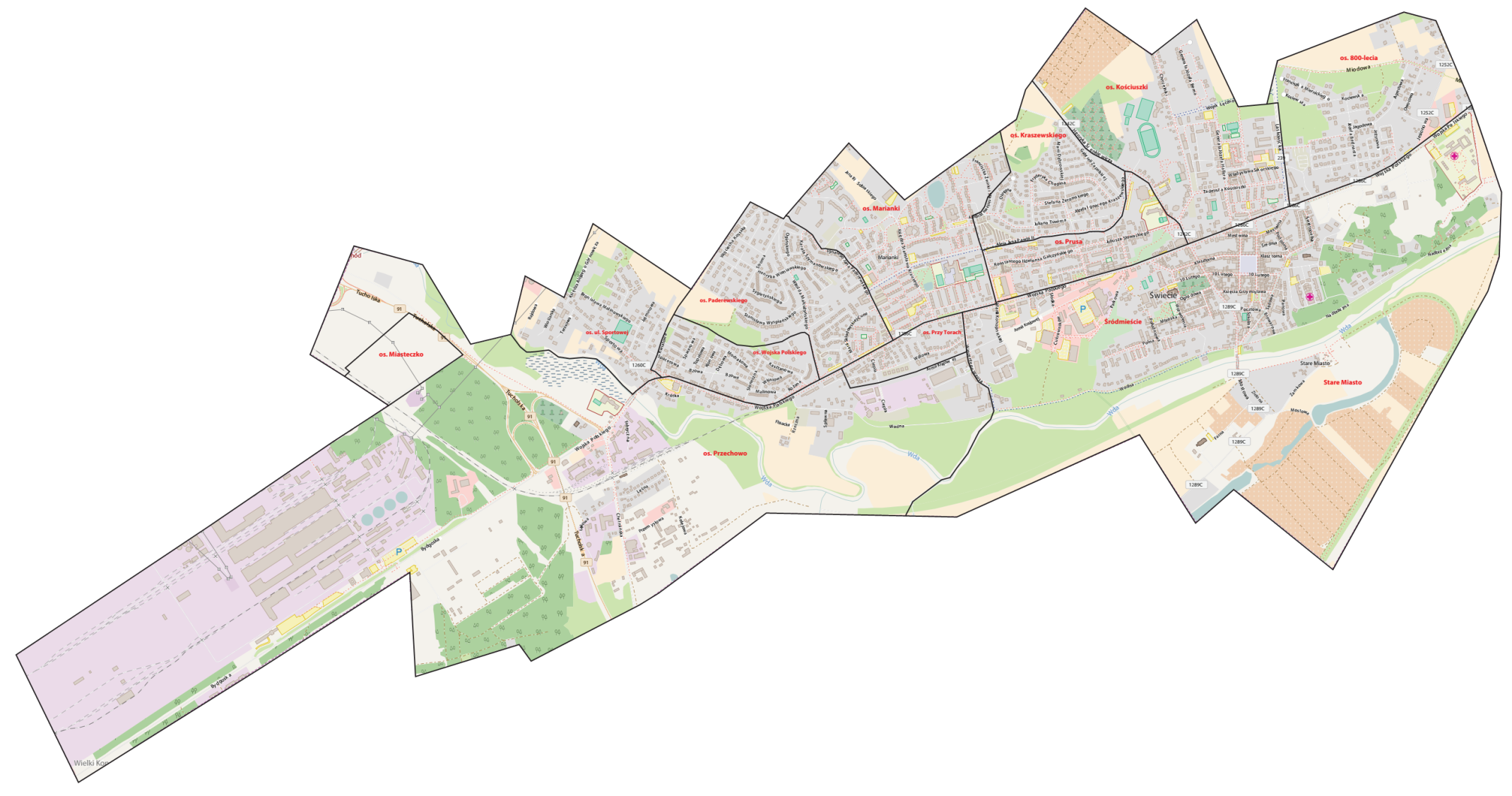 Źródło: Opracowanie własne na podstawie © autorzy OpenStreetMap.3.3 Diagnoza jednostek strukturalnych dla identyfikacji stanu kryzysowegoWyznaczone jednostki strukturalne zostały poddane diagnozie celem identyfikacji stanu kryzysowego. Dla ujawnienia stanu kryzysowego wzięto pod uwagę wskaźniki z załącznika nr 3 tabela 5 do Zasad programowania przedsięwzięć rewitalizacyjnych. Wybrano w sumie 6 wskaźników (4 reprezentujące sferę społeczną,1 ze sfery przestrzenno-funkcjonalnej oraz 1 ze sfery gospodarczej), ponieważ poszczególne jednostki badano różnymi zestawami wskaźników.Sfera społecznaCechy szczegółowe strefy: Zaawansowanie procesu starzenia się ludnościWskaźnik nr 1 z załącznika nr 3 tabela 5 do Zasad programowania przedsięwzięć rewitalizacyjnych:Udział ludności w wieku poprodukcyjnym w ludności ogółem na danym obszarze.Sfera społecznaCechy szczegółowe strefy: Skuteczność kształcenia dzieci na poziomie podstawowymWskaźnik nr 11 z załącznika nr 3 tabela 5 do Zasad programowania przedsięwzięć rewitalizacyjnych:Wynik średni sprawdzianu szóstoklasistów (w placówkach działających na danym obszarze).Sfera społecznaCechy szczegółowe strefy: Problemy rynku pracyWskaźnik nr 3 z załącznika nr 3 tabela 5 do Zasad programowania przedsięwzięć rewitalizacyjnych:Udział bezrobotnych w ludności w wieku produkcyjnym na danym obszarze.Sfera społecznaCechy szczegółowe strefy: Samowystarczalność ekonomiczna ludności i gospodarstw domowychWskaźnik nr 6 z załącznika nr 3 tabela 5 do Zasad programowania przedsięwzięć rewitalizacyjnych:Udział osób w gospodarstwach domowych korzystających ze środowiskowej pomocy społecznej w ludności ogółem na danym obszarze.Sfera przestrzenno-funkcjonalna:Cechy szczegółowe strefy: Sposób użytkowania terenówWskaźnik nr 21 z załącznika nr 3 tabela 5 do Zasad programowania przedsięwzięć rewitalizacyjnych:Udział przestrzeni zdegradowanej w powierzchni ogólnej danego obszaru.Sfera gospodarczaCechy szczegółowe strefy: Klimat aktywności gospodarczejWskaźnik nr 20 z załącznika nr 3 tabela 5 do Zasad programowania przedsięwzięć rewitalizacyjnych:Wskaźnik liczby zarejestrowanych podmiotów gospodarczych osób fizycznych na 100 mieszkańców w wieku produkcyjnym na danym obszarze.Wszystkie wyznaczone jednostki strukturalne wyznaczone na obszarze miasta Świecie zostały poddane diagnozie w oparciu o wybrane do delimitacji wskaźniki. Poniżej wskazano jakimi wskaźnikami posłużono się dla poszczególnych jednostek miasta. Os. 800-lecia, Os. Kraszewskiego, Os. Marianki, Os. Paderewskiego, Os. Wojska Polskiego, Os. ul. Sportowej, Os. Miasteczko, Os. Przechowo, Os. Przy Torach - – analizowane wskaźniki:Udział ludności w wieku poprodukcyjnym w ludności ogółem na danym obszarze.	Udział bezrobotnych w ludności w wieku produkcyjnym na danym obszarze.Udział osób w gospodarstwach domowych korzystających ze środowiskowej pomocy społecznej w ludności ogółem na danym obszarze.Udział przestrzeni zdegradowanej w powierzchni ogólnej danego obszaru.Os. Śródmieście i Stare Miasto, Os. Prusa oraz Osiedle KościuszkiWynik średni sprawdzianu szóstoklasistów (w placówkach działających na danym obszarze).Udział ludności w wieku poprodukcyjnym w ludności ogółem na danym obszarze.Udział osób w gospodarstwach domowych korzystających ze środowiskowej pomocy społecznej w ludności ogółem na danym obszarze.Wskaźnik liczby zarejestrowanych podmiotów gospodarczych osób fizycznych na 100 mieszkańców w wieku produkcyjnym na danym obszarze.Analiza wskaźnikowa dla jednostek strukturalnych: Os. 800-lecia, Os. Kościuszki, Os. Kraszewskiego, Os. Marianki, Os. Paderewskiego, Os. Wojska Polskiego, Os. ul. Sportowej, Os. Miasteczko, Os. Przechowo, Os. Przy Torach.Wskaźnik reprezentujący sferę społeczną: udział ludności w wieku poprodukcyjnym w ludności ogółem na danym obszarzeTabela 10. Udział ludności w wieku poprodukcyjnym w ludności ogółem na danym obszarzeŹródło: Opracowanie własne na podstawie danych Urzędu Stanu Cywilnego i Spraw Obywatelskich w Świeciu.Wskaźnik reprezentujący sferę społeczną: udział bezrobotnych w ludności w wieku produkcyjnym na danym obszarzeTabela 11. Udział bezrobotnych w ludności w wieku produkcyjnym na danym obszarzeŹródło: Opracowanie własne na podstawie danych Urzędu Stanu Cywilnego i Spraw Obywatelskich w Świeciu i PUP w Świeciu.Wskaźnik reprezentujący sferę społeczną: udział osób w gospodarstwach domowych korzystających ze środowiskowej pomocy społecznej w ludności ogółem na danym obszarze Tabela Tabela 12. Udział osób w gospodarstwach domowych korzystających ze środowiskowej pomocy społecznej w ludności ogółem na danym obszarzeŹródło: Opracowanie własne na podstawie danych z Ośrodka Pomocy Społecznej w Świeciu i Urzędu Miejskiego w Świeciu.Wskaźnik reprezentujący sferę przestrzenno-funkcjonalną: udział przestrzeni zdegradowanej w powierzchni ogólnej danego obszaruTabela 13. Udział przestrzeni zdegradowanej w powierzchni ogólnej danego obszaruŹródło: Opracowanie własne na podstawie danych z Urzędu Miejskiego w Świeciu.Analiza wskaźnikowa dla jednostki strukturalnej: Os. Śródmieście i Stare Miasto oraz Os. Prusa.Wskaźnik reprezentujący sferę społeczną: Wynik średni sprawdzianu szóstoklasistów (w placówkach działających na danym obszarze).Tabela 14. Wynik średni sprawdzianu szóstoklasistów (w placówkach działających na danym obszarze).Źródło: Opracowanie własne na podstawie danych z Urzędu Miejskiego w Świeciu.Wskaźnik reprezentujący sferę społeczną: Udział ludności w wieku poprodukcyjnym w ludności ogółem na danym obszarzeTabela 15. Udział ludności w wieku poprodukcyjnym w ludności ogółem na danym obszarzeŹródło: Opracowanie własne na podstawie danych Urzędu Stanu Cywilnego i Spraw Obywatelskich w Świeciu.Wskaźnik reprezentujący sferę społeczną: udział osób w gospodarstwach domowych korzystających ze środowiskowej pomocy społecznej w ludności ogółem na danym obszarze Tabela 16. Udział osób w gospodarstwach domowych korzystających ze środowiskowej pomocy społecznej w ludności ogółem na danym obszarzeŹródło: Opracowanie własne na podstawie danych z Ośrodka Pomocy Społecznej w Świeciu i Urzędu Miejskiego w Świeciu.Wskaźnik reprezentujący sferę gospodarczą: Liczba zarejestrowanych podmiotów gospodarczych osób fizycznych na 100 mieszkańców w wieku produkcyjnym na danym obszarzeTabela 17. Liczba zarejestrowanych podmiotów gospodarczych osób fizycznych na 100 mieszkańców w wieku produkcyjnym na danym obszarzeŹródło: Opracowanie własne na podstawie danych z GUS oraz CEIDG.3.4 Delimitacja obszaru zdegradowanegoNa podstawie przeprowadzonych analiz za obszar zdegradowany została uznana jednostka strukturalna Osiedle Śródmieście i Stare Miasto, Os. Prusa oraz Os. Kościuszki, w której 4 z 4 badanych wskaźników osiągają wartości mniej korzystne w porównaniu do średniej dla gminy Świecie. Zbiorcze zestawienie wartości poszczególnych wskaźników przedstawiają poniższe tabele.Tabela 18. Wskaźniki występowania stanu kryzysowego w poszczególnych jednostkach strukturalnych w ŚwieciuŹródło: Opracowanie własne na podstawie danych z Urzędu Miejskiego w Świeciu.Tabela 19. Wskaźniki występowania stanu kryzysowego w poszczególnych jednostkach strukturalnych w ŚwieciuŹródło: Opracowanie własne na podstawie danych z Urzędu Miejskiego w Świeciu.Mapa 2. Obszar zdegradowany w Świeciu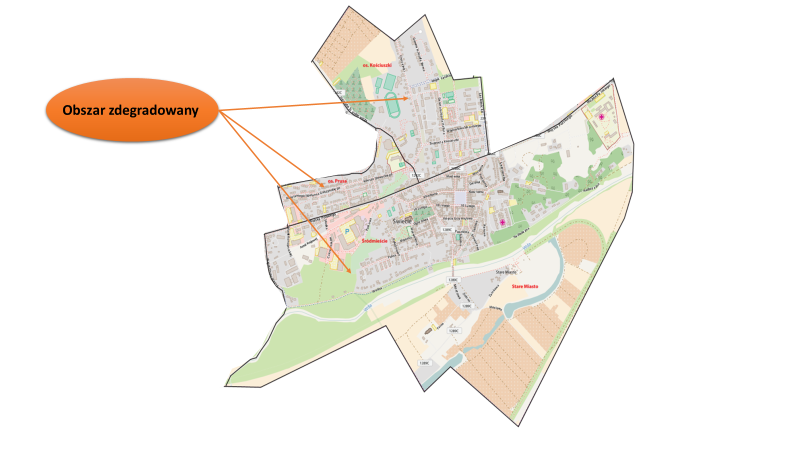 Źródło: Opracowanie własne na podstawie © autorzy OpenStreetMap.Mapa 3. Obszar zdegradowany na tle gminy Świecie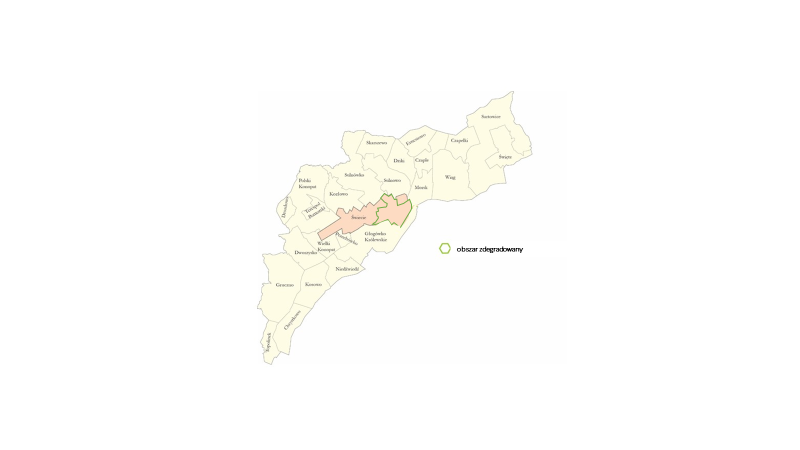 Źródło: Opracowanie własne.4. Delimitacja obszaru rewitalizacji gminy ŚwiecieZgodnie z „Zasadami programowania przedsięwzięć rewitalizacyjnych” obszarem rewitalizacji jest obszar obejmujący całość lub część obszaru zdegradowanego, cechujący się szczególną koncentracją negatywnych zjawisk (społecznych, gospodarczych, środowiskowych, przestrzenno-funkcjonalnych, technicznych), na którym z uwagi na istotne znaczenie dla rozwoju lokalnego, Gmina zamierza prowadzić rewitalizację. W procesie delimitacji obszaru rewitalizacji w gminie Świecie pod uwagę wzięto ten obszar, który został uznany za obszar zdegradowany, zgodnie z „Zasadami programowania przedsięwzięć rewitalizacyjnych”, czyli Osiedle Śródmieście i Stare Miasto, Osiedle Prusa i Osiedle Kościuszki. Tak wskazany obszar nie przekracza wspomnianego progu 30% ludności Gminy i 20% powierzchni Gminy. Obszar Śródmieścia i Starego Miasta wraz z Osiedlem Prusa i Kościuszki będący obszarem rewitalizacji zajmuje zaledwie 2,45 % powierzchni Gminy oraz jest zamieszkały przez 29,98% mieszkańców Gminy.Tabela 20. Powierzchnia i ludność gminy Świecie objęta rewitalizacjąŹródło: Opracowanie własne na podstawie danych przekazanych przez Wydział Budownictwa, Architektury, Geodezji, Gospodarki Gruntami i Planowania Przestrzennego oraz Urzędu Stanu Cywilnego i Spraw Obywatelskich.Zasięg obszaru zdegradowanego i obszaru rewitalizacji przedstawiają poniższe mapy. Mapa 4. Obszar zdegradowany i rewitalizacji na tle gminy Świecie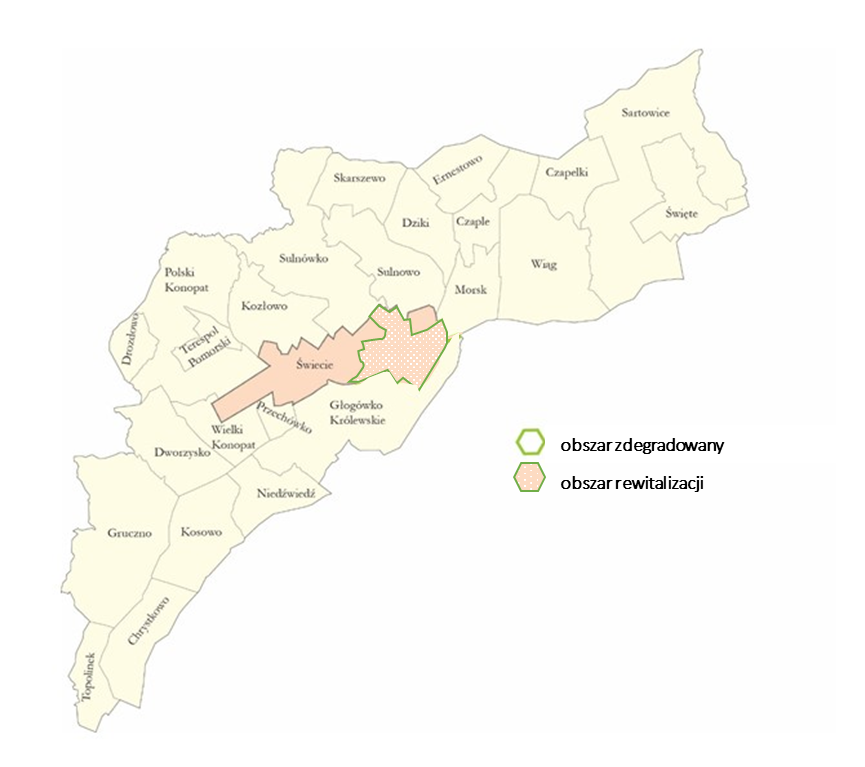 Źródło: Opracowanie własneMapa 5. Obszar zdegradowany i rewitalizacji na tle miasta Świecie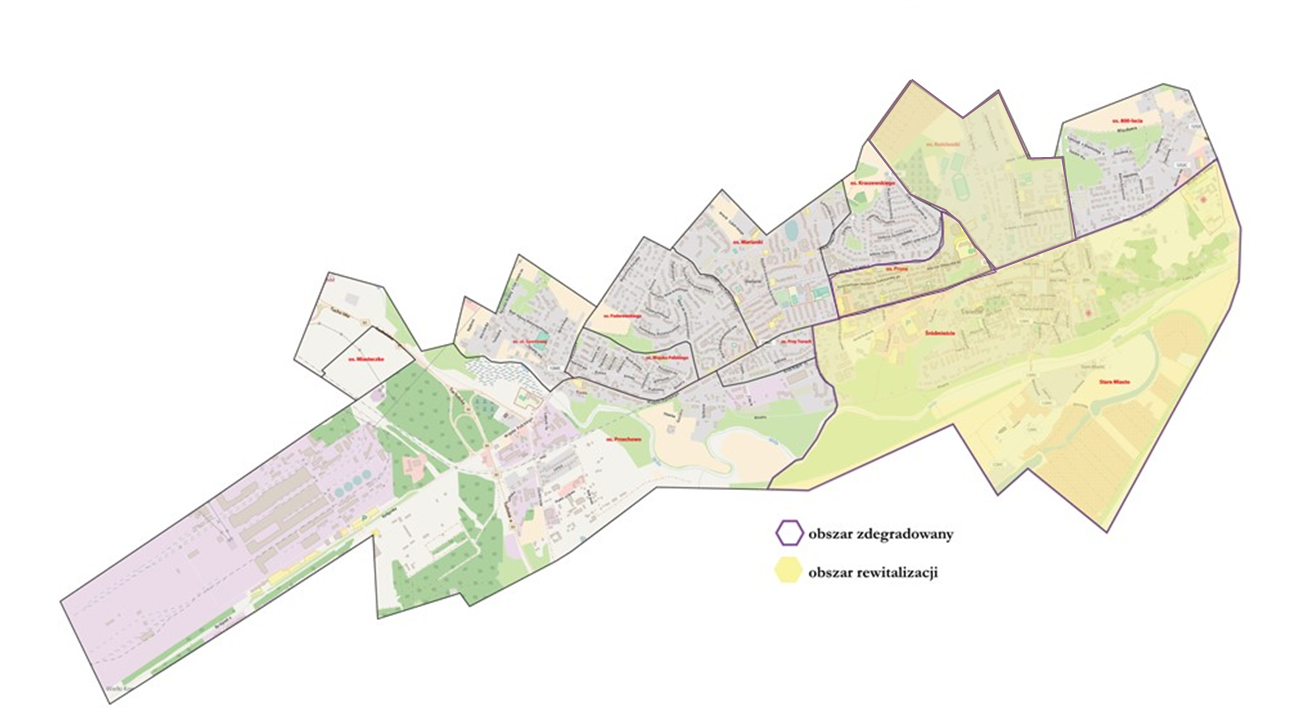 Źródło: Opracowanie własne na podstawie © autorzy OpenStreetMap.5. Szczegółowa diagnoza obszaru rewitalizacjiObszar rewitalizacji na terenie miasta Świecie, czyli Śródmieście – Stare Miasto, Os. Prusa i Kościuszki znajduje się  pomiędzy ulicami Wojska Polskiego i Witosa, dalej obejmuje tereny przy rzece Wdzie aż do południowych granic miasta wraz z terenem wokół Zamku Krzyżackiego. Obszar ten położony jest w południowo-wschodniej części miasta i zajmuje powierzchnię 4,30 km2, co stanowi  2,45% powierzchni Gminy. Mapa 6. Obszar rewitalizacji w Świeciu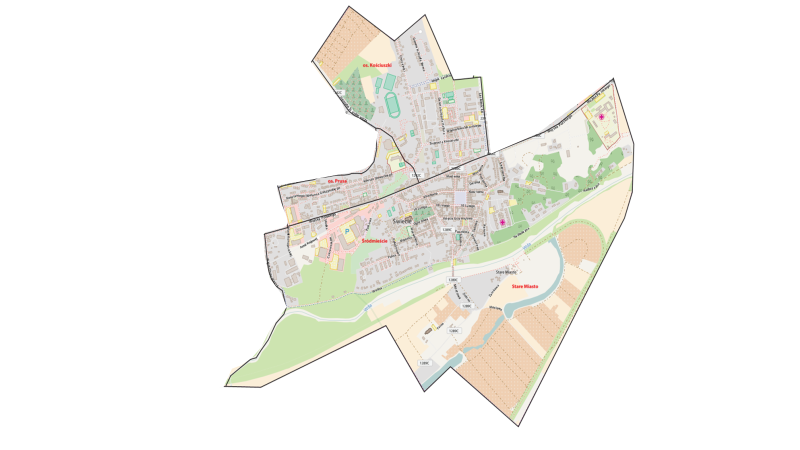 Źródło: Opracowanie własne na podstawie © autorzy OpenStreetMap.Sfera społecznaNa wskazanym OR jednym z podstawowych problemów są zdiagnozowane problemy o charakterze społecznym. Zdiagnozowanymi problemami są następujące zjawiska:1.	Wysoki poziom bezrobocia i braku aktywności zawodowej wśród mieszkańców OR, a co za tym idzie postępujące ubóstwo i niski wskaźnik aktywności kulturalnej, edukacyjnej i społecznej.Osoby bezrobotne mieszkające na obszarze rewitalizacji stanowią 5,66 % mieszkańców w wieku produkcyjnym (6432 osób). Tym samym poziom bezrobocia jest w tej części miasta bardzo wysoki w porównaniu do poziomu Gminy, gdzie przeciętnie wynosi 4,20%. Powyższe wskazuje, że zjawisko bezrobocia stanowi w tej części miasta bardzo poważny problem. Śródmieście i Stare Miasto oraz Os. Prusa  i Kościuszki to teren gdzie zamieszkuje większość osób bezrobotnych (40,78 % wszystkich osób bezrobotnych w Gminie). Tak wysokie wskaźniki poziomu bezrobocia są również wypadkową słabej kondycji podmiotów gospodarczych na terenie obszaru rewitalizacji (szerszy opis tego problemu został zawarty przy analizie sfery gospodarczej). Wykres 1. Struktura bezrobocia na obszarze rewitalizacji w 2016 r.Źródło: Opracowanie własne na podstawie danych Powiatowego Urzędu Pracy w Świeciu. Skala korzystania z pomocy społecznej na obszarze rewitalizacji jest wyższa niż przeciętnie w Gminie, co świadczy o tym, że wiele osób i rodzin w tej części miasta boryka się z tzw. niesamodzielnością ekonomiczną i ubóstwem. Praktycznie na całym wyznaczonym obszarze rewitalizacji widoczne jest duże uzależnienie mieszkańców od pomocy społecznej, co świadczy o tym, że wiele osób i rodzin w tej części Gminy zmaga się z tzw. niesamodzielnością ekonomiczną i ubóstwem Występowanie powyższych problemów skutkuje pogłębianiem się sytuacji kryzysowej, która często prowadzi do wzrostu przestępczości, alkoholizmu i narkomanii, zarówno wśród dorosłych, jak i młodzieży oraz może mieć wpływ na niskie wyniki osiągane na egzaminach zewnętrznych. Ważne jest też przekazywanie pozytywnych wzorów oraz postaw dzieciom i młodzieży, które wywodzą się z rodzin korzystających z pomocy społecznej. W 2016 r. udział osób w gospodarstwach domowych korzystających ze środowiskowej pomocy społecznej w ludności ogółem zamieszkującej obszar rewitalizowany (9581) wynosił 11,51% (1103 osób).  Wiele rodzin i dzieci na obszarze rewitalizacji jest wykluczonych z tytułu niepełnosprawności i choroby członka rodziny. Liczba rodzin objętych wsparciem z tego tytułu zamieszkałych na OR (wg danych Ośrodka Integracji i Rehabilitacji w Świeciu na grudzień 2016 r., zgodnie z Kartami przyjęć) wynosi 61, podczas gdy na pozostałym terenie Gminy jest 59 rodzin.Wykres 2. Korzystanie z pomocy społecznej na obszarze rewitalizacji w 2016 r.Źródło: Opracowanie własne na podstawie danych z Ośrodka Pomocy Społecznej w Świeciu.Działania z zakresu pomocy społecznej realizuje przede wszystkim Ośrodek Pomocy Społecznej w Świeciu. Głównym celem działalności OPS w Świeciu jest umożliwienie osobom i rodzinom przezwyciężanie trudnych sytuacji życiowych. Głównymi powodami przyznania pomocy przez OPS w 2016 r. było ubóstwo, niepełnosprawność i bezrobocie. W OPS świadczone są usługi w postaci poradnictwa psychologicznego i rodzinnego. Usługi te świadczone są przez psychologa, pedagoga oraz pracowników socjalnych i asystentów rodziny OPS. Na obszarze rewitalizacji działa również Ośrodek Integracji i Rehabilitacji w Świeciu. Prowadzi on działania z zakresu integracji społecznej poprzez aktywizację i rehabilitację rodzin wykluczonych społecznie z tytułu choroby, niepełnosprawności członka rodziny lub nieudolności życiowej. Ośrodek zajmuje się kompleksową rehabilitacją i reedukacją dzieci wymagających intensywnego usprawnienia w wieku od 0 do 18 lat. Podejmuje działania mające pomóc dzieciom niepełnosprawnym i ich rodzinom w normalnym funkcjonowaniu w społeczeństwie. Ośrodek realizuje różnorakie działania związane z integracją rodzin wykluczonych np. organizuje wspólne zajęcia warsztatowe z dziećmi, rodzinami i członkami tych rodzin, rówieśnikami, zajęcia plastyczno-techniczne, kreatywne zabawy, zajęcia pokazowe, zajęcia sportowe itp. Jest to jedyna tego typu placówka zarówno na obszarze rewitalizacji, jak i w całej Gminie oraz powiecie świeckim. Ośrodek boryka się z problemami lokalowymi – obecnie posiadane zasoby lokalowe są niewystarczające w stosunku liczby rodzin z dziećmi, jakie korzystają z jego usług (według danych z 2017 r. z usług Ośrodka korzysta 127 rodzin z dziećmi, w tym 115 z terenu miasta) - szczegółowe informacje w tym zakresie zawarte są w podrozdziale dotyczącym sfery technicznej).Na wyznaczonym obszarze rewitalizacji działa także Świetlica Profilaktyczno-Wychowawcza „Gniazdo” (oddział przy Gimnazjum nr 2, ul Ogrodowa 1c). Celem świetlicy jest stworzenie dzieciom z rodzin niewydolnych wychowawczo, miejsca bezpiecznego i aktywnego spędzania czasu wolnego oraz doraźna pomoc w rozwiązywaniu podstawowych trudności funkcjonowania społecznego, szkolnego, osobistego i emocjonalnego. Świetlica jest placówką wsparcia dziennego i oferuje następujące formy pracy środowiskowej: pomoc w sytuacjach kryzysowych (szkolnych, rodzinnych, osobistych); zajęcia usprawniające, profilaktyczne, kompensacyjne; pomoc w odrabianiu lekcji; pomoc socjalna wychowankom poprzez zapewnienie gorącego napoju oraz jednego posiłku w formie podwieczorku; organizacja czasu wolnego, rozwój zainteresowań i uzdolnień, organizacja zabaw, zajęć sportowych i rekreacyjnych; stała praca z rodziną dziecka; stała współpraca z pedagogami szkolnymi i innymi instytucjami. Dzieci i młodzież z obszaru rewitalizacji uczęszczają do Szkoły Podstawowej nr 2 oraz nr 7 im. Adama Mickiewicza w Świeciu oraz do Gimnazjum nr 2 im. Mikołaja Kopernika w Świeciu. Jakość kształcenia na poziomie podstawowym mierzona wynikami sprawdzianu szóstoklasistów i egzaminu gimnazjalnego jest zauważalnie niższa niż w gminie Świecie, czy w województwie.Tabela 21. Wyniki sprawdzianu szóstoklasistów na obszarze rewitalizacji w roku 2016.Źródło: Opracowanie własne na podstawie danych z Ośrodka Oświaty i Wychowania w Świeciu oraz OKE w Gdańsku.*Średni wynik z I i II części sprawdzianu szóstoklasistyPrzeciętne wyniki z 3 ostatnich lat z egzaminu gimnazjalnego w Gimnazjum nr 2 ze wszystkich przedmiotów były niższe niż przeciętne wyniki osiągane zarówno w Gminie, jak i w województwie.Tabela 19. Wyniki egzaminu gimnazjalnego na obszarze rewitalizacjiŹródło: Opracowanie własne na podstawie danych z Ośrodka Oświaty i Wychowania w Świeciu oraz Okręgowa Komisja Egzaminacyjna w GdańskuW związku z powyższym należy poprawić jakość edukacji w placówkach szkolnych. Potrzebne jest pojęcie działań na rzecz rozwoju przede wszystkim kompetencji kluczowych. Wsparcia potrzebują przede wszystkim ci uczniowie, którzy są zagrożeni przedwczesnym wypadnięciem z systemu oświaty, uczniowie ze specjalnymi potrzebami i szczególnie uzdolnieni. Oprócz rozwoju kompetencji kluczowych nacisk należy położyć również na zapewnienie odpowiedniej pomocy psychologiczno-pedagogicznej oraz doradztwo edukacyjno-zawodowe.Działalność kulturalną prowadzi Ośrodek Kultury, Sportu i Rekreacji w Świeciu i Miejska Biblioteka Publiczna oraz Spółdzielczy Ośrodek Kultury „Stokrotka”. Instytucje te organizują cykliczne wydarzenia, budując kapitał gospodarczy i kulturowy miejsca (m. in. takie jak Dni Świecia, Blues na świecie, Międzynarodowy Festiwal Orkiestr Dętych, Jazz na świecie, Festiwal Mocnych Brzmień, Maraton Piosenki Osobistej „Nocne śpiewanie”, Dzień Bałabuna) oraz liczne imprezy sportowe. Większość tych imprez jest organizowana na OR, z wykorzystaniem infrastruktury OKSiR – Zamku Krzyżackiego, Dużego Rynku, Izby Regionalnej. Jednak zainteresowanie i udział w organizowanych wydarzeniach kulturalnych mieszkańców OR jest niewielkie. W okresie wrzesień – październik OKSIR realizował nabór osób chętnych na zorganizowane, cykliczne zajęcia kulturalne, edukacyjne i rekreacyjne skierowane do mieszkańców Gminy, jakie będą odbywać się w roku szkolnym 2017-2018. Według danych Ośrodka Kultury, Sportu i Rekreacji na podstawie zapisów należy stwierdzić, że chęć udziału w tego typu zajęciach zgłosiło 1.213 osób mieszkańców wyznaczonego OR, w stosunku do 3.954 wszystkich osób deklarujących udział w ww. zajęciach – czyli mieszkańcy OR stanową 30,67 % ogółu osób zainteresowanych. Ważną rolę w zakresie szerzenia kultury na OR pełni Zamek Krzyżacki. Zamek dysponuje atrakcyjnymi przestrzeniami do organizacji wydarzeń artystycznych jak np. sala koncertowa w piwnicach Zamku, dziedziniec zamkowy, sala wystawowa w dawnym refektarzu. Na terenie przylegającym do Zamku znajduje się boisko do piłki nożnej oraz parking wykorzystywany przy okazji większych imprez. Zamek jest miejscem tętniącym życiem, gdzie odbywa się wiele imprez kulturalnych (np. wernisaże, koncerty, pokazy filmowe, spotkania poetyckie), sportowych (np. biegi czy wyścigi rowerowe), wystawy czasowe, organizowane są działania edukacyjno-popularyzatorskie, działania z zakresu aktywizacji społeczno-zawodowej i animacji społecznej (np. spacery tematyczne, konkursy historyczne, lekcje historii oraz regionalizmu, warsztaty archeologiczne i astronomiczne, szkolenia), a także imprezy plenerowe (np. festiwal muzyczny, inscenizacje historyczne, turnieje rycerskie). Zamek jest obiektem zabytkowym i wymaga podjęcia odpowiednich działań celem jego renowacji i odnowy, aby mógł rozwijać prowadzoną działalność kulturalną. Jest to miejsce z ogromnym potencjałem społecznym i kulturalnym, który należy wspierać i rozwijać. Po podjęciu odpowiednich działań w ramach renowacji i odnowy Zamek może stać się centrum życia społecznego nie tylko obszaru rewitalizacji, ale i całego miasta, a nawet Gminy, aktywizującym i integrującym mieszkańców z różnych grup społecznych.Jest to nie tylko obiekt turystyczny, ale także miejsce organizacji wielu wydarzeń o charakterze kulturalnym i społecznym.Sfera gospodarczaNiska aktywność zawodowa mieszkańców oraz stosunkowo niska liczba przedsiębiorstw na terenie OR. Według danych Urzędu Miejskiego w Świeciu na obszarze rewitalizacji zarejestrowanych jest 585 podmiotów gospodarczych w stosunku do 2156 z całej Gminy (dane na podstawie CEIDG.). Firmy z obszaru rewitalizacji stanowią 27,13% wszystkich przedsiębiorstw (585 z 2156 w całej Gminie). Wskaźnik osób fizycznych prowadzących działalność gospodarczą na 100 mieszkańców w wieku produkcyjnym wynosi 9,10  i jest niższy niż przeciętnie w Gminie (10,11). Większość działających firm to mikroprzedsiębiorstwa zatrudniające do 9 pracowników. Dominują firmy handlowe i usługowe, instytucje finansowe oraz urzędy administracji. Wykres 3. Struktura bezrobocia na obszarze rewitalizacji w 2016 r.Źródło: Opracowanie własne na podstawie danych Powiatowego Urzędu Pracy w Świeciu.Na obszarze rewitalizacji brak większych zakładów pracy, te znajdują się w pozostałych częściach miasta. Wynika to z formy zabudowy przestrzeni publicznej, braku przestrzeni do rozwoju dużych przedsiębiorstw, wskazania tego obszaru w planie zagospodarowania przestrzennego pod rozwój drobnej działalności gospodarczej, nieuciążliwej dla pozostałych mieszkańców.Potencjał OR tkwi w aktywizacji zawodowej grup nieaktywnych, mieszkańców wykluczonych, których możliwości są niewykorzystane. Sfera środowiskowaNa obszarze objętym rewitalizacją nie występują odpady stwarzające zagrożenie dla życia, zdrowia, ludzi bądź stanu środowiska. Problemem w sferze środowiskowej jest zanieczyszczenie powietrza powodowane przez przemysł, transport samochodowy i stosowanie tradycyjnych źródeł ogrzewania gospodarstw domowych. Obszar objęty rewitalizacją obejmuje najstarszą część Świecia, gdzie znajduje się stara, zabytkowa zabudowa. Wiele obiektów na tym terenie cechuje się niską efektywnością energetyczną tych obiektów. W celu zminimalizowania niekorzystnych zmian środowiskowych Gmina realizuje gminny program przyznawania dotacji mieszkańcom na wymianę ogrzewania na ekologiczne źródła ciepła. W 2015 r. na terenie OR przyznano 13 dotacji na wymianę ogrzewania na ekologiczne (na pozostałym obszarze Gminy – 10).   Obszar Starego Miasta to teren rzadko zamieszkany. Jest to strefa ekologiczna miasta, w której ograniczono liczbę pojazdów poprzez wprowadzenie płatnej strefy parkowania, ograniczenie prędkości, komunikację miejską.W „Rocznej ocenie jakości powietrza atmosferycznego w województwie kujawsko-pomorskim za rok 2016” opracowanej przez Wojewódzki Inspektorat Ochrony Środowiska w Bydgoszczy gmina Świecie została zakwalifikowana do strefy kujawsko-pomorskiej (PL0404). Strefę tę zaliczono do niekorzystnej klasy C, z uwagi na ponadnormatywne stężenia benzo(a)piren w pyle zawieszonym PM10. Zanieczyszczenie powierza poprzez emisje z lokalnych, stacjonarnych źródeł przemysłowych stanowi duży problem. Z „Raportu o stanie środowiska w województwie kujawsko-pomorskim w 2015 r.” wynika, że w czasie trwania procesów technologicznych największa emisja zanieczyszczeń gazowych i pyłowych występuje m. in. w powiecie świeckim.Potencjał obszaru tkwi w możliwościach utworzenia na tym obszarze przyjaznych terenów miejskich do zamieszkania, atrakcyjnych ze względu na dbałość o ekologiczne warunki życia mieszkańców. Sfera przestrzenno-funkcjonalna Śródmieście – Stare Miasto to obszar zurbanizowany o dominującej funkcji mieszkaniowej oraz usługowej ponadlokalnej – centrotwórczej. Na tym terenie zlokalizowane są urzędy administracji publicznej – m.in. Urząd Stanu Cywilnego, Urząd Skarbowy, instytucje kultury – m.in. Izba Regionalna, OKSIR – Zamek Krzyżacki, instytucje finansowe – m.in. banki i inne obiekty użyteczności publicznej –m.in. Ośrodek Integracji i Rehabilitacji, Wojewódzki Szpital dla Nerwowo i Psychicznie Chorych Szpital Wojewódzki, Schronisko dla Bezdomnych, Dom Dziennego Pobytu dla Osób Starszych. Obszar wskazywany do rewitalizacji obejmuje również najstarszą zabytkową część miasta Świecie. Tutaj znajdują się najcenniejsze zabytki Gminy. Znajduje się tu 4 zabytki gminne (Zamek Krzyżacki, Ratusz z końca XIX w. – obecnie USC, budynek UM, mury miejskie) istotne dla dziedzictwa kulturowego przeznaczone do gruntownej renowacji oraz pozostałe zabytki, nie będące w posiadaniu Gminy:Barokowy kościół pobernardyński z XVII i XVIII w. Kościół tzw. Stara Fara,Kościół im. Św. Andrzeja BoboliKlasztor o.o. bernardynów.Na obszarze rewitalizacji znajdują 3 tereny rekreacyjne. Najważniejsze obiekty sportowe i rekreacyjne takie jak Stadion, Orliki, basen, hala widowiskowo-sportowa, amfiteatr znajdują się w innych częściach miasta. Szansą dla OR jest zwiększenie jego atrakcyjności dla mieszkańców m.in. poprzez atrakcyjne zagospodarowanie przestrzeni publicznej dla celów rekreacyjnych. Na obszarze objętym rewitalizacją występuje ważny w historii regionu obiekt w postaci Zamku Krzyżackiego oraz terenu wokół o powierzchni 6,5 ha. Obszar ten posiada ogromny potencjał społeczny, kulturalny i rekreacyjny, który nie jest obecnie w pełni wykorzystywany. Wsparcie tego terenu poprzez renowację i odnowę infrastruktury wraz z odnową sal przeznaczonych na cele społeczno-kulturalne oraz rozwojem terenów rekreacyjnych wokół Zamku, z jednej strony przyczyni się do ochrony dziedzictwa kulturalnego i rozwoju zasobów kultury poprzez zwiększenie wykorzystania potencjału Zamku Krzyżackiego, z drugiej zaś pozwoli na stworzenie w tym miejscu przestrzenni publicznej przyjaznej dla osób wykluczonych lub zagrożonych wykluczeniem społecznym. Obszar wokół Zamku jest już przedmiotem zagospodarowywania go w strefę rekreacyjną przyjazną dla mieszkańców - Gmina w styczniu 2017 roku rozstrzygnęła konkurs na opracowanie Koncepcji zagospodarowania Zamku Krzyżackiego i jego najbliższego otoczenia. Na podstawie tej koncepcji będzie opracowywany projekt i realizowane działania w latach 2018-2020 w kierunku utworzenia na tym obszarze placu zabaw oraz zielonej przestrzeni publicznej, dostosowanej dla osób niepełnosprawnych i wykluczonych społecznie. Potencjał obszaru tkwi w kumulacji obiektów na tym obszarze ważnych pod względem kultury oraz tradycji oraz obiektów publicznych istotnych dla wszystkich mieszkańców Gminy. OR jest więc obszarem istotnym z punktu widzenia każdego mieszkańca.Sfera technicznaNa obszarze rewitalizacji, a zwłaszcza w Śródmieściu dominuje gęsta zabudowa wielorodzinna. Większość budynków stanowią kamienice wybudowane przed 1945 r., są to obiekty o znacznej wartości architektonicznej. Obszar rewitalizacji jest objęty siecią ciepłowniczą. Z sieci ciepłowniczej korzystają obiekty użyteczności publicznej i wspólnoty mieszkaniowe. Zarządcą sieci ciepłowniczej jest Veolia Północ Sp. z o.o.Na układ drogowy na obszarze rewitalizacji składają się drogi powiatowe (nr 1286C, 1289C) oraz drogi gminne. Niektóre odcinki dróg wymagają remontu nawierzchni, jak i infrastruktury towarzyszącej, tj. chodników. Jest też jedna ścieżka rowerowa (wzdłuż ul. Wodnej).PodsumowanieWskazane problemy z różnych sfer wzajemnie się nawarstwiają i utrwalają potęgując zjawisko stanu kryzysowego. Dlatego też w ramach rewitalizacji konieczne jest podjęcie działań mających na celu ograniczenie postępującego ubożenia i wykluczenia mieszkańców tego obszaru. Wsparcie tego obszaru umożliwi wykorzystanie potencjału terenu jako centrum aktywności społecznej i kulturalnej, przyjaznego pod względem technicznym, środowiskowym, przestrzennym oraz ważnym kulturowo i społecznie dla wszystkich mieszkańców Gminy. Wskazany do rewitalizacji obszar wymaga odnowy społecznej i przestrzennej w celu trwałego ożywienia społeczno-gospodarczego. Celem nadrzędnym jest więc, podjęcie kompleksowych działań prowadzących do wyprowadzenia obszaru rewitalizowanego ze stanu kryzysowego, a tym samym wzrost aktywności społecznej i ożywienie społeczne.Potencjał OR tkwi w prawidłowej aktywizacji zasobów ludzkich oraz w podtrzymaniu roli tego obszaru dla mieszkańców Gminy pod względem kulturowym, usługowym i historycznym. 6. Wizja stanu obszaru rewitalizacji po przeprowadzeniu rewitalizacjiW prowadzeniu procesu rewitalizacji zgodnie z obowiązującymi przepisami (Zasady programowania przedsięwzięć rewitalizacyjnych) pierwszym krokiem było przeprowadzenie pełnej diagnozy problemów, z jakimi borykają się mieszkańcy obszaru rewitalizacji. Na tej podstawie zdefiniowana została wizja zmiany (odnowy) obszaru wymagającego rewitalizacji, czyli Śródmieścia i Starego Miasta w Świeciu, Os. Prusa oraz Os. Kościuszki. Wizja wyprowadzenia obszaru rewitalizacji ze stanu kryzysowego obejmuje okres do 2023 r. i  odnosi się do wszystkich sfer, w których zdiagnozowano problemy. Wizja została przedstawiona w formie ciągu przyczynowo - skutkowego między problemem – przedsięwzięciem – oczekiwanym efektem zgodnie z rozdziałem 6.3 Zasad programowania przedsięwzięć rewitalizacyjnych. Zawiera opis oddziaływania konkretnych inwestycji i działań na obszar rewitalizacji oraz opis efektów tych działań.WizjaZmiana wizerunku OR w teren przyjazny mieszkańcom, atrakcyjny pod względem społecznym, oferowanych usług kulturalnych, edukacyjnych, przyjazny dla osób słabszych –ubogich, niezaradnych życiowo oraz wykluczonych społecznie przywróci właściwe funkcje tego obszaru – centrum społeczno – kulturalnego istotnego dla mieszkańców OR jak i całej gminy Świecie.Na obszarze rewitalizacji obejmującym Śródmieście i Stare Miasto, Os. Prusa oraz Os. Kościuszki w Świeciu występuje kumulacja negatywnych zjawisk społecznych. Występuje też nasilone ubóstwo, problem starzejącego się społeczeństwa. a także niski poziom kształcenia w placówkach oświatowych, niski stopień rozwój przedsiębiorczości, a przez to brak nowych miejsc pracy, a także zły stan techniczny części budynków użyteczności publicznej, w tym przede wszystkim Zamku. Obszar rewitalizacji zamieszkuje wielu bezrobotnych i korzystających z pomocy społecznej. Nagromadzenie problemów społecznych powoduje marginalizację i stygmatyzację tej części miasta i jej mieszkańców. Jednocześnie obszar ten posiada wiele potencjałów, które odpowiednio wsparte będą służyć jego rozwoju. W związku ze zdiagnozowanymi problemami zaplanowano szereg przedsięwzięć rewitalizacyjnych, które prowadzone będą na całym obszarze rewitalizacji z wykorzystaniem instrumentów aktywnej integracji o charakterze: społecznym, edukacyjnym, zawodowym oraz aktywizującym. W odpowiedzi na problem pogłębiającego się wykluczenia społecznego osób starszych podjęte zostaną działania służące aktywizacji osób w wieku poprodukcyjnym, tj. integracji ze środowiskiem lokalnym, budowaniu samodzielności, umiejętności komunikacji oraz organizacji czasu w celu zwiększenia poczucia bycia ważnym i potrzebnym również w późniejszym okresie życia. W tym celu rozszerzona zostanie działalność Klubu Seniora, zakupiony zostanie sprzęt niezbędny do prowadzenia zajęć terapeutycznych i rekreacyjnych dla seniorów, organizowane będą ciekawe zajęcia i wyjazdy, prowadzone będą zajęcia z zakresu wsparcia psychologicznego i terapeutycznego. Efektem powyższych działań będzie: przeciwdziałanie wykluczeniu społecznemu i środowiskowemu osób w wieku poprodukcyjnym i zwiększenie ich motywacji do samodzielnego działania, zaspokojenie potrzeb towarzyskich, kulturalnych i rekreacyjnych, rozwijanie i utrzymanie zainteresowań, podniesienie poczucia własnej wartości, poprawa samopoczucia i integracja społeczna.W odpowiedzi na problem ubóstwa, co jest również spowodowane niską aktywnością zawodową mieszkańców oraz zastojem w rozwoju przedsiębiorczości zaplanowano działania mające na celu aktywizację zawodową oraz poszerzenie oferty i jakości bezpłatnych usług społecznych świadczonych przez instytucje publiczne na terenie OR. Osoby bezrobotne i nieaktywne zawodowo objęte wsparciem będą odbywały treningi podnoszenia kompetencji społecznych i zawodowych, pracowały indywidualnie z doradcą zawodowym i psychologiem. Organizowane dla nich będą wyjazdy studyjne i zajęcia aktywizacyjno – edukacyjne. Podjęte działania będą przeciwdziałać wykluczeniu zawodowemu i społecznemu oraz ograniczeniu bezrobocia i korzystania z pomocy społecznej. Przyczynią się do zwiększenia motywacji do samodzielnego działania, podniesienia poczucia własnej wartości, poprawy własnego wizerunku, rozwoju indywidualnych umiejętności i określenia predyspozycji zawodowych, odbudowania i podtrzymania zdolności do samodzielnego świadczenia pracy na rynku pracy oraz poszerzenie wiedzy na temat rynku pracy i nabycia umiejętności ułatwiających poruszanie się po rynku pracy. Jednym z zadań rewitalizacyjnych na terenie gminy Świecie jest wsparcie, promowanie i rozwój lokalnej przedsiębiorczości mieszkańców poprzez stwarzanie warunków do tworzenia się i rozwoju lokalnych przedsiębiorstw, co bezpośrednio przełoży się na powstawanie nowych miejsc pracy i zmniejszenie ubóstwa wśród mieszkańców. Osoby dotknięte ubóstwem z różnych powodów objęte będą wsparciem w zakresie przybliżenia usług społecznych do beneficjenta poprzez zwiększenie oferty świadczonych usług przez OIiR, OKSiR, OPS na terenie OR, wdrażanie programów z zakresu podwyższenia jakości edukacji w szkołach na OR, zainicjowanie działań kulturalnych i integrujących osoby wykluczone, poprawy warunków technicznych obiektów kulturalnych i społecznych. Wsparciem należy objąć rodziny, które znajdują się w trudnej sytuacji z powodu niepełnosprawności członka rodziny. Takie rodziny potrzebują pomocy w integracji ze środowiskiem lokalnym, w budowaniu samodzielności umożliwiającej ograniczenie korzystania ze środowiskowej pomocy społecznej poprzez działania mające na celu zapobieganie pogłębiania się wykluczenia społecznego i środowiskowego z tytułu niepełnosprawności i nieudolności życiowej wynikającej z choroby. Wobec powyższego realizowane będą usługi terapeutyczne i rehabilitacyjne, działania integracyjne ze środowiskiem lokalnym, informacyjne i edukacyjne, poradnictwo psychologiczne i prawne. W rezultacie podjętych działań ograniczeniu ulegnie zjawisko wykluczenia społecznego i środowiskowego, zwiększy się motywacja do samodzielnego działania, zwiększą się możliwości i umiejętności do wykonywania samodzielnie czynności dnia codziennego. Osoby objęte wsparciem podniosą poczucie własnej wartości, zaspokoją potrzeby towarzyskie, kulturalne, prawne i z zakresu wsparcia psychologicznego osób niepełnosprawnych i ich opiekunów. W pełni uzasadnione i potrzebne jest wsparcie oraz  rozwój największego potencjału w zakresie właściwego zagospodarowani przestrzeni publicznej na OR., tj. Zamku Krzyżackiego i jego najbliższych okolic – terenów zielonych. Zamek wraz z terenem do niego ma jednocześnie ogromny potencjał turystyczny, kulturalny i społeczny, który z powodzeniem można wykorzystać w działaniach rewitalizacyjnych. Obecnie potencjał, jaki niesie ze sobą obecność Zamku nie jest w pełni wykorzystywany, stąd też uzasadniona jest interwencja, której celem będzie rozwój działalności Zamku Krzyżackiego. Zamek jest obiektem zabytkowym i wymaga podjęcia odpowiednich działań, aby mógł rozwijać prowadzoną działalność społeczną i kulturalną. Zagospodarowanie tej przestrzeni przyczyni się do wykorzystania istniejącego zasobu dziedzictwa kulturowego, kształtowania tożsamości społecznej i narodowej, budowania poczucia więzi narodowej dzięki realizacji działań kulturalnych i społecznych. Realizacja tej inwestycji uczyni z Zamku swego rodzaju centrum społeczno-kulturalne obszaru rewitalizacji, jak i całej Gminy i jest niezbędna do prowadzenia aktywizacji osób zagrożonych ubóstwem lub wykluczeniem społecznym. Działanie to ma na celu kształtowanie tożsamości społecznej i narodowej, budowanie poczucia więzi narodowej, poprawę sytuacji osób zagrożonych ubóstwem lub wykluczeniem społecznym. Realizacja przedmiotowej inwestycji przyczyni się do zintegrowania społeczności lokalnej, dla której bardzo ważnym historycznie obiektem jest Zamek Krzyżacki. Tereny zielone wokół Zamku zostaną przekształcone w tereny atrakcyjne rekreacyjnie dla mieszkańców OR. Realizacja w/w projektu jest istotnym elementem uzupełniającym kompleksowych i zintegrowanych działań na rzecz lokalnej społeczności, bez których nie będzie możliwe przeprowadzenie działań o charakterze społecznym. Rezygnacja z projektu dot. Zamku będzie miała negatywny wpływ na wyprowadzanie ze stanu kryzysowego obszarów zdegradowanych. Realizacja zamierzonych przedsięwzięć rewitalizacyjnych ma na celu poprawę spójności społecznej poprzez umożliwienie dogodniejszego dostępu do usług społecznych, kulturalnych oraz rekreacyjnychDziałania zaplanowane mają na celu rozwój nie tylko OR, ale wzmocnienie potencjału tego Obszaru jako miejsca ważnego, istotnego ze względów kulturalnych, usługowych, publicznych dla każdego mieszkańca Gminy. Śródmieście i Stare Miasto, Os. Prusa oraz Os. Kościuszki przestaną być kojarzone z ubóstwem jego mieszkańców. Wizytówką staną się wydarzenia tam rozgrywające oraz obiekty przyjazne mieszkańcom – Zamek. Atrakcyjność obszaru wpłynie na wzrost przepływu ludności w tym obszarze, wzrost jakości życia oraz dochodów mieszkańców OR.7. Cele rewitalizacji i kierunki działańW odpowiedzi na problemy będące podstawą delimitacji obszaru rewitalizacji wyznaczono odpowiadający im wspólny cel rewitalizacji nadrzędny oraz szczegółowy odnoszący się przede wszystkim do sfery społecznej oraz przestrzenno-funkcjonalnej. Poniżej sformułowane cele są pochodną wizji określającej stan końcowy procesu rewitalizacji w roku 2023 i są ukierunkowane na osiąganie efektów procesów rewitalizacji w województwie kujawsko-pomorskim, tj.: wzrost aktywności społecznej, ożywienie społeczne, zmniejszenie poziomu ubóstwa i wykluczenia społecznego, w tym poprzez poprawę warunków uczestnictwa osób w trudnej sytuacji w życiu społecznym i gospodarczym. Do celu przypisano konkretne kierunki działań, stanowią one zestawienie najważniejszych grup działań pozwalających na osiągnięcie założonego celu, każdy z kierunków będzie realizowany za pomocą określonych przedsięwzięć..Schemat 5. Cel główny i kierunki działańŹródło: Opracowanie własne Wyznaczony cel główny został opisany za pomocą mierzalnych wskaźników z określonymi wartościami bazowymi i docelowymi planowanymi do osiągnięcia do 2023 r. Do celu głównego rewitalizacji przypisano odpowiednie kierunki działań.  Są one odpowiedzą na zdiagnozowane problemy, a ich realizacja pozwoli na osiągnięcie założonego celu.Tabela 22. Wskaźniki dla celu rewitalizacjiŹródło: Opracowanie własne.Każdy z kierunków działań zaplanowano zrealizować przy pomocy kilku przedsięwzięć, w programie rewitalizacji dla Gminy zaplanowano realizację następujących przedsięwzięć:Aktywizacja osób w wieku poprodukcyjnym.Wsparcie rodzin znajdujących się w trudnej sytuacji, a w szczególności klientów ośrodka pomocy społecznej.Poprawa jakości i dostępu do usług społecznych, kulturalnych i edukacyjnych. Zagospodarowanie posiadanych obiektów infrastruktury  na  cele rozwoju społecznego, kulturalnego i rekreacyjnego oraz gospodarczego.Wsparcie i rozwój przedsiębiorczości.W ramach przedsięwzięć identyfikuje się projekty (opisy Projektów przedstawione w dalszej części Programu). Planuje się realizację następujących projektów:Trening aktywności zawodowej.Usługi społeczne dla każdego.Nowe możliwości w kształceniu.Ochrona dziedzictwa kulturowego i rozwój zasobów kultury poprzez zwiększenie wykorzystania istniejącego potencjału kulturowego Zamku Krzyżackiego w Świeciu.Żyj kulturą.Do seniora z czułością i cierpliwością - edycja II.Centrum Wymiany Doświadczeń.Projekty te jednocześnie odpowiadają na kilka zdiagnozowanych problemów. Tabela 23. Powiązanie projektów rewitalizacyjnych ze zdiagnozowanymi problemami na  obszarze rewitalizacji.Źródło: Opracowanie własne.8. Lista przedsięwzięć rewitalizacyjnychAby zapewnić osiągnięcie wyznaczonego celu oraz wyprowadzić obszar rewitalizacji ze stanu kryzysowego, a także zrealizować wytyczone kierunki działań niezbędne jest wskazanie przedsięwzięć rewitalizacyjnych. Na przedsięwzięcie rewitalizacyjne składa się projekt lub grupa projektów i innych działań w szczególności o charakterze społecznym, gospodarczym, urbanistycznym, budowlanym, środowiskowym, konserwatorskim, edukacyjnym, naukowym, zdrowotnym lub kulturalnym, wynikających z programu rewitalizacji i logicznie powiązanym z treścią oraz celami programu. W poniższej tabeli wskazano projekty / przedsięwzięcia podstawowe – czyli kluczowe dla Programu nastawione na rozwiązywanie zdiagnozowanych problemów oraz wskazano projekty / przedsięwzięcia uzupełniające, istotne dla osiągnięcia celów i efektów Programu.Tabela 24. Projekty/przedsięwzięcia rewitalizacyjneŹródło: Opracowanie własne.Należy dodać, że jeden z założonych projektów Gmina już realizuje i pozyskała dofinansowanie na realizację działań. Są to następujące projekty:- Nowe możliwości w kształceniu Projekt uzyskał dofinansowanie ze środków RPO W K-P w ramach środków EFS, w ramach konkursu Nr RPKP.10.02.0-IZ.00-04-026/16. Gmina Świecie jest w trakcie naboru uczestników do realizacji zaplanowanych działań.Projekt Usługi społeczne dla każdego - został złożony do Urzędu Marszałkowskiego w odpowiedzi na konkurs Nr RPKP.09.03.02-IZ.00-04-118/17 i obecnie jest w trakcie realizacji.Projekt Żyj kulturą finansowany ze środków własnych jest w trakcie opracowywania specyfikacji oraz planowania w budżecie Gminy na rok 2018 środków finansowych na realizację działań.Projekt Ochrona dziedzictwa kulturowego i rozwój zasobów kultury poprzez zwiększenie wykorzystania istniejącego potencjału kulturowego Zamku Krzyżackiego w Świeciu jest w trakcie opracowywania dokumentacji technicznej, w marcu 2018 roku Gmina przewiduje złożenie wniosku o pozwolenie na budowę oraz aplikowanie ośrodki pomocowe z RPO W K-P.Nie podjęto jeszcze prac nad projektami Trening aktywności zawodowej oraz Centrum Wymiany Doświadczeń przewidywanymi do realizacji w latach 2019 – 2020.9. Mechanizmy zapewnienia komplementarności między poszczególnymi projektami/przedsięwzięciami rewitalizacyjnymi oraz pomiędzy działaniami różnych podmiotów i funduszy na obszarze objętym programem rewitalizacji9.1 Komplementarność głównych przedsięwzięć rewitalizacyjnychW programie rewitalizacji w odniesieniu do projektów, które będą finansowane ze środków na rewitalizację (Działanie 6.2 RPO WK-P) zastosowano tzw. formułę projektów zintegrowanych, która polega na tym, że w przypadku realizacji projektów infrastrukturalnych wspófinansowanych ze środków Europejskiego Funduszu Rozwoju Regionalnego (EFRR), planuje się we wspartej infrastrukturze realizować projekty „miękkie” finansowane m. in. ze środków Europejskiego Funduszu Społecznego (EFS), ukierunkowane na rozwiązywanie zdiagnozowanych problemów społecznych występujących na obszarze wskazanym do rewitalizacji. Wszystkie wskazane projekty infrastrukturalne będą wykonywane, aby później możliwa była realizacja projektów społecznych. Wsparta infrastruktura jest niezbędna do prawidłowego przeprowadzenia rewitalizacji społecznej. Najpierw zrealizowany zostanie projekt infrastrukturalny, a następnie objęta wsparciem infrastruktura będzie wykorzystywana do realizacji projektów społecznych. Przykład:Projekt (infrastrukturalny): Ochrona dziedzictwa kulturowego i rozwój zasobów kultury poprzez zwiększenie wykorzystania istniejącego potencjału kulturowego Zamku Krzyżackiego w Świeciu.Projekt (społeczny): Żyj kulturą – środki własne, Usługi społeczne dla każdego – RPO WK-P, Do seniora z czułością i cierpliwością - edycja II – RPO WK-P. Uzasadnienie komplementarności: Zintegrowanie powyższych projektów polegać będzie na tym, że we wspartej w ramach rewitalizacji infrastrukturze, tj. na Zamku Krzyżackim realizowane będą wskazane projekty społeczne oraz cały szereg innych działań społeczno-kulturalnych prowadzonych przez m.in. Gminę, instytucje kultury. Realizacja projektu infrastrukturalnego jest niezbędna dla późniejszej realizacji działań społecznych mających na celu wyprowadzenie obszaru ze stanu kryzysowego. Obecnie na obszarze rewitalizacji brakuje miejsca do prowadzenia działań z zakresu aktywizacji społeczno - zawodowej. Projekt infrastrukturalny ma na celu remont istniejącego Zamku Krzyżackiego, co przyczyni się do wykorzystania istniejącego potencjału społecznego i kulturalnego tego miejsca. Projekt ma na celu kształtowanie tożsamości społecznej i narodowej, budowanie poczucia więzi narodowej, poprawę sytuacji osób zagrożonych ubóstwem lub wykluczeniem społecznym (bezrobotnych, korzystających z pomocy społecznej) dzięki realizacji działań podnoszących kompetencje zawodowe i społeczne, działań kulturalnych. Projekt przyczyni się do integrowania społeczności lokalnej, dla której bardzo ważnym historycznie obiektem jest Zamek Krzyżacki. Zintegrowanie powyższych projektów polegać będzie na tym, że we wspartej w ramach rewitalizacji infrastrukturze realizowane będą wskazane projekty społeczne oraz cały szereg innych działań społecznych prowadzonych przez Gminę na rzecz osób wykluczonych.9.2 Komplementarność problemowaRealizacja projektów rewitalizacyjnych spowoduje wyeliminowanie lub złagodzenie konkretnych problemów, których występowanie zostało zdiagnozowane na terenie objętym rewitalizacją oraz które stały się podstawą do wskazania danych terenów jako zdegradowanych. W poniższej tabeli zostały wskazane poszczególne projekty rewitalizacyjne, które są odpowiedzią na problemy zdiagnozowane na obszarze rewitalizacji. Należy wskazać, że program rewitalizacji wykazuje zgodność z dokumentami strategicznymi m. in. na poziomie lokalnym (co zostało wskazane w rozdziale 1), tak więc już na poziomie programowania rewitalizacji została zapewniona komplementarność problemowa. W poniższej tabeli zostały wskazane poszczególne projekty rewitalizacyjne, które są odpowiedzią na problemy zdiagnozowane na obszarze rewitalizacji.Tabela 25. Powiązanie projektów rewitalizacyjnych ze zdiagnozowanymi problemami na obszarze rewitalizacjiŹródło: Opracowanie własne.Zaplanowane projekty rewitalizacyjne dopełniają się tematycznie, a program rewitalizacji będzie oddziaływał na obszar rewitalizacji w niezbędnych aspektach (tj. społecznym i przestrzenno-funkcjonalnym). Tym samym prowadzona rewitalizacja ma charakter kompleksowy, a nie fragmentaryczny, a realizowane projekty doprowadzą wskazany obszar do pożądanego stanu, o którym mowa w rozdziale 7. Cele rewitalizacji i kierunki działań. Podczas podejmowania strategicznych decyzji przez samorząd lokalny na innych polach, pod uwagę brane będą zaplanowane działania rewitalizacyjne, aby zapewnić lepszą koordynację tematyczną i organizacyjną działań administracji.  W tabeli poniżej zaprezentowano sfery oddziaływania zaplanowanych głównych przedsięwzięć rewitalizacyjnych. Kolorem fioletowym zaznaczono występowanie oddziaływania przedsięwzięcia na określone sfery. Należy zauważyć, że większość przedsięwzięć ma wpływ na zniwelowanie problemów w kilku sferach, co świadczy o zachowaniu komplementarności problemowej w planowanych działaniach.Tabela 26. Sfery oddziaływania przedsięwzięć rewitalizacyjnychŹródło: Opracowanie własne.9.3 Komplementarność przestrzennaZgodnie z wytycznymi wszystkie projekty rewitalizacyjne  będą realizowane na obszarze o szczególnie dużym nasileniu stanu kryzysowego. Jednak zasięg ich oddziaływania będzie dużo większy niż wyznaczony obszar rewitalizacji. Projekty realizowane na terenie Świecia  będą wpływać na obszar oraz mieszkańców całego miasta i pozostałych miejscowości wiejskich. Pozytywne oddziaływanie w wybranych punktach wpłynie na poprawę warunków życia mieszkańców (zwłaszcza w zakresie sfery społecznej) całego obszaru administracyjnego GminyZamek w Świeciu jest obiektem zabytkowym o znaczeniu regionalnym i wpisany jest do załącznika nr 6 (lista potencjalnych markowych produktów turystycznych województwa kujawsko-pomorskiego) Strategii rozwoju województwa kujawsko-pomorskiego do roku 2020 - Plan modernizacji 2020+. Wsparcie tego obiektu przyczyni się do rozwoju zasobów kultury poprzez lepsze wykorzystanie istniejącego potencjału kulturowego województwa kujawsko-pomorskiego. Dzięki efektywnemu wykorzystaniu zasobów gminy Świecie wzrośnie potencjał województwa. Dzięki tak dużemu promieniowaniu zaplanowanych projektów zapewnione zostanie, że program rewitalizacji będzie efektywnie oddziaływał na całą Gminę i region. Projekty te będą mieć pozytywny wpływ na obszar i mieszkańców Gminy, przyczynią się do zwiększenia integracji, aktywizacji społeczności lokalnej i poczucia wspólnoty. Prowadzone działania nie spowodują przenoszenia problemów z obszarów rewitalizacji na inne obszary. Nie będą również prowadzić do niepożądanych efektów społecznych takich jak segregacja społeczna i wykluczenie. Komplementarność przestrzenna programu rewitalizacji oznacza również, że zawarte w nim ustalenia będą miały wpływ na politykę przestrzenną Gminy (miejscowe plany zagospodarowania przestrzennego oraz studium uwarunkowań i kierunków zagospodarowania przestrzennego). Podczas tworzenia, a także na etapie realizacji programu rewitalizacji Gmina bierze pod uwagę wzajemne powiązania pomiędzy projektami realizowanymi na obszarze rewitalizacji, jak i poza nim. Dzięki osadzeniu struktury zarządzania programem rewitalizacji w ramach Urzędu Miejskiego w Świeciu zapewnione zostało, że wszelkie działania podejmowane w Gminie na rzecz lokalnej społeczności, przestrzeni i gospodarki zostaną skoordynowane. Podmiot zarządzający rewitalizacją w Gminie przed podjęciem decyzji o realizacji innych inwestycji niewskazanych w programie będzie sprawdzał czy planowane przedsięwzięcie jest zgodne z założeniami programu rewitalizacji. W razie stwierdzenia niezgodności podjęte zostaną odpowiednie działania celem dostosowania danego przedsięwzięcia tak, aby nie kolidowało ono z celami programu rewitalizacji. Poszczególne projekty rewitalizacyjne wzajemnie się dopełniają i zachodzi pomiędzy nimi efekt synergii.9.4 Komplementarność proceduralno-instytucjonalnaPrzedstawiony w rozdziale 12. System zarządzania realizacją programu rewitalizacji został zaprojektowany w taki sposób, aby zapewnić efektywne współdziałanie różnych instytucji na jego rzecz oraz wzajemne uzupełnianie się i spójność procedur. System zarządzania programem rewitalizacji został osadzony w systemie działania i zarządzania Gminy, w związku z czym zapewniona jest komplementarność proceduralna i instytucjonalna. W realizacji programu rewitalizacji oprócz Gminy będą uczestniczyć również inne podmioty – Ośrodek Integracji i Rehabilitacji w Świeciu oraz Ośrodek Kultury, Sportu i Rekreacji w Świeciu. Ponadto program rewitalizacji jest powiązany z innymi dokumentami strategicznymi Gminy, co zostało wykazano w rozdziale 1. Wskazane w programie przedsięwzięcia będą realizowały cele zawarte w tych dokumentach.9.5 Komplementarność źródeł finansowaniaProjekty rewitalizacyjne zawarte w niniejszym programie będą finansowane w oparciu o uzupełniające się środki z Europejskiego Funduszu Rozwoju Regionalnego (EFRR) i Europejskiego Funduszu Społecznego (EFS) oraz środki własne wnioskodawców poszczególnych projektów. Wnioskodawcy na etapie realizacji poszczególnych przedsięwzięć będą starali się pozyskać wsparcie ze strony sektora przedsiębiorstw i zaangażowanie środków prywatnych w rewitalizację. Nie wyklucza się nawiązania takiej współpracy w przyszłości i realizacji projektów finansowanych ze środków publicznych i prywatnych. Szczegółowe zastosowanie zasady komplementarności finansowej zostało zaprezentowane w rozdziale 10. Szacunkowe ramy finansowe w odniesieniu do głównych projektów/przedsięwzięć rewitalizacyjnych.. Na każdym wyznaczonym do rewitalizacji obszarze zaplanowane zostały działania miękkie, które wraz z działaniami infrastrukturalnymi będą pozytywnie wpływały na niwelowanie zdiagnozowanych problemów społecznych.  Finansowanie zostało dobrane w taki sposób, aby jak najefektywniej zrealizować cele Lokalnego Programu Rewitalizacji na lata 2017-2023.  9.6 Komplementarność międzyokresowaKomplementarność międzyokresową gwarantują przedsięwzięcia wzajemnie się uzupełniające (prowadzące do  realizacji  wspólnego  celu), pomimo  ich  rozbieżności  czasowej.  Kolejno tworzone dokumenty strategiczne opierają się na modelach rozwoju zawartych w poprzednich aktach gminnych. Na terenie gminy Świecie, z uwagi na jej charakter wiejsko – miejski, w perspektywie 2007 – 2013 działania rewitalizacyjne ze środków RPO mogły być prowadzone tylko na terenie miasta Świecie. Przedsięwzięcia zawarte w niniejszym programie są wyrazem kontynuacji polityki prowadzonej przez Gminę w poprzednim okresie programowania. Tym samym zachowana jest ciągłość programowa polegająca na kontynuacji i rozwijaniu wsparcia z polityk spójności 2007-2013. W perspektywie 2007-2013 Gmina również prowadziła procesy rewitalizacyjne, a sam program rewitalizacji stanowi aktualizację „Lokalnego Programu Rewitalizacji na lata 2008-2017” przyjętego uchwałą Rady Miejskiej w Świeciu nr 206/08 z dnia 29 grudnia 2008 r. Ww. LPR został zaktualizowany w 2009 r. (Uchwała Nr 258/09 Rady Miejskiej w Świeciu z dnia 27 sierpnia 2009 r. w sprawie zatwierdzenia zaktualizowanego Lokalnego Programu Rewitalizacji Miasta Świecie na lata 2008-2017) oraz w 2012 r. (Uchwała Nr 169/12 Rady Miejskiej w Świeciu z dnia 30 sierpnia 2012 r. w sprawie zatwierdzenia zaktualizowanego Lokalnego Programu Rewitalizacji Miasta Świecie na lata 2008-2017). Obszar rewitalizacji w poprzedniej perspektywie finansowej był prawie tożsamy z obszarem wskazanym w niniejszym programie i obejmował Śródmieście i Stare Miasto w Świeciu. Na wskazanym obszarze rewitalizacji zostały zrealizowane następujące projekty rewitalizacyjne:„Rewitalizacja Miasta Świecie. Stworzenie centrum turystyczno-rekreacyjnego i gospodarczego poprzez odnowę, poprawę funkcjonalności i właściwe zagospodarowanie przestrzeni śródmiejskiej” - Projekt zrealizowany został w ramach działania 7.1 Rewitalizacja zdegradowanych dzielnic miast, Regionalnego Programu Operacyjnego Województwa Kujawsko-Pomorskiego na lata 2007-2013, Koszt całkowity zadania 15 625 930,13 zł, dofinansowanie z EFRR 5 351 328,45 zł. Celem projektu było ożywienie Śródmieścia Świecia oraz stworzenie centrum wypoczynku i rekreacji atrakcyjnego dla mieszkańców miasta i odwiedzających Świecie turystów. Celem projektu było również stworzenie centrum przyciągającego przedsiębiorców, centrum z odpowiednimi warunkami dla prowadzenia działalności gospodarczej. Dodatkowym celem projektu było również zwiększenie bezpieczeństwa publicznego na tym obszarze. W ramach prac wykonano m.in. nowe nawierzchnie na ulicach i drogach, przebudowano sieć deszczową, sanitarną, gazową, elektryczną. W obrębie Dużego i Małego Rynku posadzono nowe drzewa, krzewy, tak aby miejsca te stały się atrakcyjne dla osób korzystających ze zrewitalizowanej infrastruktury. Na płycie Dużego Rynku wybudowano fontannę. W ramach projektu zainstalowano monitoring. Na Małym Rynku wybudowano toaletę miejską.Obszar rewitalizacji wyznaczony w poprzednio obowiązującym programie rewitalizacji nadal cechuje się koncentracją negatywnych zjawisk społecznych i pozaspołecznych (co zostało wskazane w dalszej części niniejszego opracowania) dlatego też wymaga kontynuowania działań rewitalizacyjnych podjętych w okresie 2008-2017. Dla Gminy ważne są procesy rewitalizacyjne, dlatego też podejmuje się działania na rzecz dalszego wspierania obszarów znajdujących się w kryzysie, czego wyrazem jest aktualizacja programu rewitalizacji. Planowane działania z perspektywy 2014-2020 będą uzupełniały projekty z okresu 2007-2013, ponieważ będą:prowadziły do dalszego rozwoju obszaru rewitalizacji w zakresie poprawy jakości infrastruktury służącej mieszkańcom,rozwijały kolejne potencjały występujące na tym obszarze,przyczyniały się do dalszego łagodzenia negatywnych zjawisk społecznych. 10. Mechanizmy włączenia interesariuszy w proces rewitalizacji10.1. Interesariusze rewitalizacji Partycypacja społeczna jest nieodłącznym elementem procesu rewitalizacji i stanowi fundament działań na każdym etapie tego procesu (diagnozowanie, programowanie, wdrażanie, monitorowanie). Partycypacja powinna być ukierunkowana na możliwie dojrzałe formy uczestnictwa społeczności w podejmowaniu decyzji, które jej dotyczą. Schemat 6. Stopień zaangażowania interesariuszy w partycypację społeczną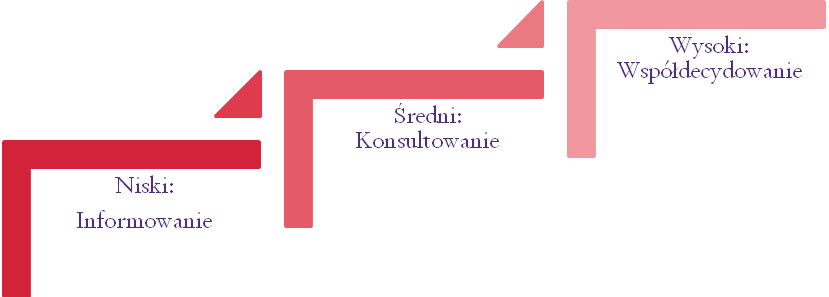 Źródło: Opracowanie własne.Ideą rewitalizacji jest wyprowadzenie ze stanu kryzysowego obszarów zdegradowanych, poprzez prowadzone w sposób kompleksowy, zintegrowane działania na rzecz lokalnej społeczności, przestrzeni i gospodarki, które są skoncentrowane terytorialnie i prowadzone przez interesariuszy rewitalizacji na podstawie Lokalnego Programu Rewitalizacji. Podmioty zaliczane do interesariuszy rewitalizacji to:Mieszkańcy obszaru rewitalizacji oraz właściciele, użytkownicy wieczyści nieruchomości i podmioty zarządzające nieruchomościami znajdującymi się na tym obszarze,Mieszkańcy Gminy inni niż mieszkańcy obszaru rewitalizacji,Podmioty prowadzące lub zamierzające prowadzić działalność gospodarczą na terenie Gminy,Podmioty prowadzące lub zamierzające prowadzić działalność społeczną na terenie Gminy, w tym organizacje pozarządowe i grupy nieformalne,Jednostka samorządu terytorialnego i jej jednostki organizacyjne,Organy władzy publicznej.W ramach partycypacji społecznej nie ograniczono się jedynie do informowania czy konsultowania podejmowanych przez lokalne władze działań, ale stosowano bardziej zaawansowane metody partycypacji, takie jak współdecydowanie i aktywne uczestnictwo w przygotowywaniu projektów zawartych w programie. Partycypacja społeczna obejmuje przygotowanie, prowadzenie i ocenę rewitalizacji w sposób zapewniający aktywny udział interesariuszy, poprzez udział w różnych formach konsultacji społecznych na etapie diagnozowania i programowania oraz wdrażania i  monitorowania. 10.2 Partycypacja społeczna na etapie diagnozowania i programowaniaAktualizacja Lokalnego Programu Rewitalizacji na lata 2017-2023 została wypracowywana przez samorząd gminny i poddana dyskusji w oparciu o diagnozę lokalnych problemów: społecznych, gospodarczych, przestrzenno-funkcjonalnych, technicznych i środowiskowych. Prace nad przygotowaniem programu opierały się na współpracy ze wszystkimi grupami interesariuszy, w tym szczególnie ze społecznością zamieszkującą obszar rewitalizacji, przedsiębiorcami i organizacjami pozarządowymi oraz innymi użytkownikami obszaru. Dla usprawnienia prac nad programem rewitalizacji i zapewnienia wymaganego poziomu jakości zarządzeniem Burmistrza Świecia nr 905/17 z dnia 8 czerwca 2017 r. został powołany zespół do spraw rewitalizacji. Jego zadaniem jest opracowanie aktualizacji programu rewitalizacji. W skład zespołu wchodzi 16 osób – przedstawicieli różnych wydziałów Urzędu Miejskiego. Powołano także Pełnomocnika ds. Rewitalizacji (Kierownik Wydziału Gospodarki, Rozwoju i Współpracy Zagranicznej), który nadzoruje proces opracowania i wdrażania programu rewitalizacji (Zarządzenie nr 906/17 Burmistrza Świecia z dnia 8 czerwca 2017 r.). Od tego momentu rozpoczęto prace nad aktualizacją LPR.W celu zapewnienia wszystkim zainteresowanym łatwego i bezpośredniego dostępu do informacji o procesie rewitalizacji na stronie internetowej Gminy www.swiecie.eu stworzona została specjalna zakładka „Aktualizacja Lokalnego Programu Rewitalizacji”, pod którą publikowane są wszelkie informacje związane z rewitalizacją w gminie Świecie.Zdjęcie 1. Informacje o rewitalizacji na stronie internetowej Gminy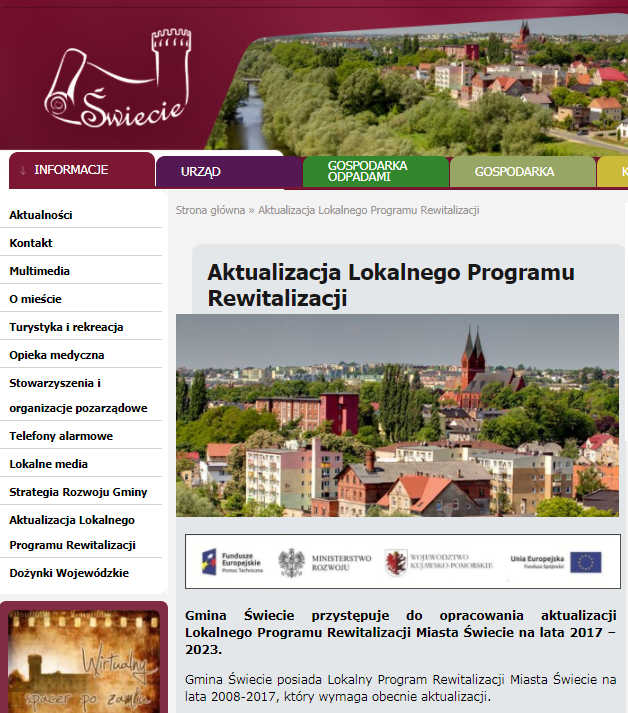 Źródło: http://www.swiecie.eu/pl/news/aktualizacja-lokalnego-programu-rewitalizacjiW trakcie prac nad aktualizacją programu rewitalizacji przeprowadzono wśród mieszkańców badanie ankietowe. Ankieta była dostępna na stronie internetowej Gminy www.swiecie.eu. Celem badania było poznanie opinii mieszkańców na temat aktualnych problemów, czynników i zjawisk kryzysowych występujących na terenie Śródmieścia i Starego Miasta w Świeciu oraz potrzeb i oczekiwanych działań w zakresie rewitalizacji, mających na celu ożywienie społeczno-gospodarcze tego terenu. Pozyskane w ten sposób informacje posłużyły do opracowania szczegółowej diagnozy obszaru oraz określania problemów i potrzeb rewitalizacyjnych.Na etapie diagnozowania i programowania przeprowadzono szereg konsultacji i spotkań z przedstawicielami różnych sektorów:28 czerwca 2017 r. odbyło się spotkanie Społecznej Rady Gospodarczej Gminy Świecie, która skupia przedstawicieli dużego, średniego i małego biznesu z rynku lokalnego. Do członków SRG wystosowano imienne zaproszenia. Na spotkaniu przedstawiono ideę rewitalizacji, sposób przeprowadzenie wyznaczania OR oraz wysłuchano oczekiwań społecznych w zakresie rewitalizacji. 12 lipca 2017 r. odbyło się spotkanie z przedstawicielami organizacji pozarządowych. Zaproszenie na spotkanie rozesłano w formie mailowej i telefonicznej do 40 różnych organizacji. Celem spotkania było przedstawienia idei rewitalizacji, czym ona jest i co przyniesie dla Gminy oraz jakie są oczekiwania obywateli po rewitalizacji. Udział w dyskusji wzięli przedstawiciele Stowarzyszenia Wspierania Rozwoju Gospodarczego Ziemi Świeckiej „Inkubator Przedsiębiorczości”, Stowarzyszenia Razem dla Świecia, Polskiego Czerwonego Krzyża, Stowarzyszenia Kultury Fizycznej Yacht Club Morski Columbus w Świeciu, Lokalna Grupa Działania Gminy Powiatu Świeckiego. Na spotkaniu przedstawiono ideę rewitalizacji, sposób przeprowadzenie wyznaczania OR oraz wysłuchano oczekiwań społecznych w zakresie rewitalizacji. Odbyło się również spotkanie z sołtysami – przedstawicielami środowisk wiejskich, podczas którego zebranym przedstawiono ideę i cele prowadzenia rewitalizacji oraz dyskutowano nad potrzebami rewitalizacyjnymi.29 sierpnia 2017 roku odbyło się spotkanie Grupy roboczej ds. Strategii Rozwoju Gminy Świecie, na którym przedstawiono ideę rewitalizacji oraz wskazano zakres prac wykonywanych w celu opracowania LPR.W międzyczasie przeprowadzano szeroką kampanię ankietową oraz medialną, mająca na celu zgromadzić informacje od mieszkańców. Ankiety na temat problemów, z jakimi borykają się mieszkańcy Gminy oraz ich oczekiwaniom:Zamieszczono na stronie www.swiecie.eu,przekazano bezpośrednio do instytucji: Ośrodka Pomocy Społecznej, Ośrodka Kultury Sportu i Rekreacji, Ośrodka 1Integracji i Rehabilitacji, Referatu Mieszkaniowego Urzędu Miejskiego w Świeciu. W tych miejscach w ramach bezpośrednich kontaktów z mieszkańcami zbierano informacje na etapie opracowywania LPR. Dodatkowo w Biurze Obsługi Mieszkańców oraz w Urzędzie Stanu Cywilnego i Spraw Obywatelskich wystawiono urny, do których mieszkańcy mogli składać wypełnione ankiety.Informacje na temat przystąpienia do opracowania LPR oraz zaproszenie do uczestnictwa w konsultacjach zamieszczono:w tygodniku lokalnym - Express Bydgoski, dnia 21.06.2017 r.w gazecie codziennej – Gazeta Pomorska o zasięgu regionalnym, dn. 23.06.2017 r.w tygodniku o zasięgu regionalnym - Czas Świecia, 23.06.2017 r.Badania wskaźników wraz z uwagami z konsultacji społecznych posłużyły do wskazania OR oraz oczekiwań mieszkańców w zakresie rewitalizacji. Do Gminy wpłynęło 2.000 ankiet.Projekt programu rewitalizacji przed jego uchwaleniem został poddany pod konsultacje społeczne. Dokument był dostępny na stronie internetowej Gminy oraz w siedzibie Urzędu Miejskiego. Informacja o opracowaniu LPR i wyznaczeniu obszaru rewitalizacji wraz z zaproszeniem do konsultacji zostały przedstawione w mediach:na stronie internetowej – www.swiecie.eu,na stronie internetowej – Świecie24,na stronie internetowej – Extraswiecie.plw tygodniku o zasięgu lokalnym– Nowe Świecie, dn. 19.10.2017 r.,w tygodniku o zasięgu regionalnym – Czas Świecia, dn. 06.10.2017 r.,w miesięczniku o zasięgu lokalnym – Teraz Świecie, dn. 10.10.2017 r.w programie telewizyjnym „Po obu stronach Wisły” o zasięgu lokalnym i regionalnym – 
10.2017 r.Wszyscy zainteresowani mogli wyrazić swoją opinię i przekazać uwagi poprzez formularz konsultacji (wzór zawiera zał. nr 2).  W toku konsultacji wpłynęło szereg uwag, które zostały uwzględnione w dokumencie m.in.:- pogłębiono analizę stanu kryzysowego w Gminie o obszary wiejskie,- doprecyzowano zapisy w zakresie wizji rewitalizacji,- doprecyzowano zapisy w zakresie celów,- wprowadzono nowe projekty.Informacja o zakończeniu konsultacji i opracowaniu LPR po konsultacjach zostały zamieszczone:na stronie internetowej – www.swiecie.eu,na stronie internetowej – Świecie24,na stronie internetowej – Extraswiecie.pl,w tygodniku o zasięgu regionalnym – Czas Świecia,w gazecie codziennej o zasięgu regionalnym - Gazeta Pomorska.Zostało zorganizowane spotkanie w siedzibie UM z przedstawicielami Społecznej Rady Gospodarczej – sfera biznesu, sołtysami – sfera wiejska, przedstawicielami organizacji pozarządowych, mieszkańcami oraz Zespołem ds. rewitalizacji.Informacje bieżące na temat rewitalizacji są zamieszczane na stronie internetowej beneficjenta, www. swiecie.eu, w zakładce LPR.Zdjęcie 2. O rewitalizacji na stronie internetowej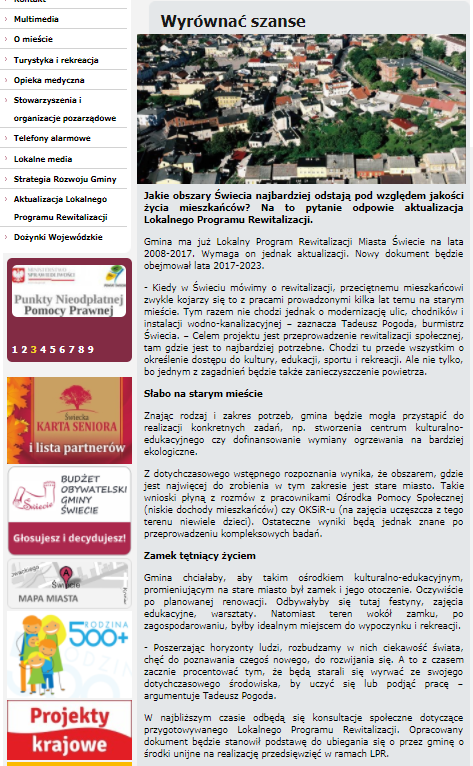 Źródło: http://www.swiecie.eu/pl/news/wyr%C3%B3wna%C4%87-szanse-0Ze względu na konieczność skorygowania zapisów Programu Rewitalizacji w czerwcu 2018 roku ogłoszono ponowne konsultacje społeczne. Ankieta składała się z pytań dotyczących zagadnień, które uległy zmianie w przedmiotowym dokumencie i została udostępniona na stronach internetowych Gminy Świecie.10.3 Partycypacja społeczna na etapie wdrażania i monitorowaniaPo podjęciu uchwały przez Radę Miejską w sprawie uchwalenia Aktualizacji Lokalnego Programu Rewitalizacji na lata 2017-2023 i pozytywnej ocenie Instytucji Zarządzającej Regionalnym Programem Operacyjnym Województwa Kujawsko-Pomorskiego na lata 2016-2020, rozpocznie się etap wdrażania programu i monitorowanie postępów. Etap ten potrwa do roku 2023 lub wcześniejszego zrealizowania programu.Na tym etapie ważną rolę będzie pełnił powołany przez Burmistrza Społeczny Komitet ds. rewitalizacji. Jego zadaniem będzie dostarczanie opinii i stanowisk, które mają pomóc w prawidłowym ukształtowaniu przebiegu procesu rewitalizacji. Na forum Komitetu prowadzone będą dyskusje na temat zaplanowanych w programie rozwiązań, sposobu ich realizacji oraz ewaluacji rewitalizacji. Komitet będzie stanowił organizacyjny łącznik między organami Gminy a pozostałymi interesariuszami rewitalizacji, stanowiąc środek zapewnienia partycypacyjnego charakteru rewitalizacji. Z powodu niewielkiego zainteresowania różnych grup społecznych na etapie opracowywania dokumentu LPR w zakresie uczestnictwa w pracach nad programem podjęto decyzje o powołaniu Społecznego Komitetu ds. rewitalizacji na etapie wdrażania i monitorowania LPR, po jego pozytywnym uchwaleniu przez Radę Miejską w Świeciu oraz akceptacji przez Instytucję Zarządzającą.Aby zapewnić i utrzymać zainteresowanie społeczeństwa rewitalizacją oraz zapewnić wszystkich interesariuszom wiedzę i możliwość uczestniczenia w procesie rewitalizacji, przez cały okres wdrażania prowadzone będą działania związane z informowaniem o realizacji przedsięwzięć zaplanowanych w programie, stanie wdrażania i realizacji programu. W celu zapewnienia każdemu zainteresowanemu dostępu do tych informacji i możliwość zgłaszania uwag stosowane będą następujące formy konsultowania/informowania: strona internetowa, spotkania z mieszkańcami.Metodami badającymi poziom wdrażania programu będą – monitoring działań poprzez ankiety, audyt merytoryczny i finansowy Programu, spotkania Pełnomocnika ds. rewitalizacji oraz Zespołu ds. rewitalizacji z Komitetem społecznym.11. Szacunkowe ramy finansowe w odniesieniu do podstawowych i  uzupełniających projektów/ przedsięwzięć rewitalizacyjnych 12. System zarządzania realizacją programu rewitalizacji12.1 Podmioty uczestniczące w realizacji programu rewitalizacji i ich zadaniaPrzygotowanie, koordynowanie i tworzenie warunków do prowadzenia rewitalizacji, a także jej prowadzenie w zakresie właściwości Gminy, stanowią jej zadania własne. Wszelkie koszty związane z zarządzaniem programem będą pokrywane z budżetu Gminy. Jednym z kluczowych czynników sukcesu programu rewitalizacji jest sprawna koordynacja działań i sprawny przepływ informacji pomiędzy podmiotami zaangażowanymi w jego realizację. Istotą procesu rewitalizacji jest prowadzenie przez interesariuszy skoordynowanych działań na rzecz lokalnej społeczności, przestrzeni i gospodarki. Charakterystyka interesariuszy i mechanizmy partycypacyjne opisane zostały w rozdziale 10. Głównymi podmiotami zaangażowanymi w proces przygotowania i wdrożenia programu są: Burmistrz Świecia, Pełnomocnik ds. Rewitalizacji, Zespół ds. rewitalizacji, interesariusze rewitalizacji, Rada Miejska.Tabela 27. Najważniejsze zadania podmiotów uczestniczących w procesie przygotowania i wdrażania programu rewitalizacjiŹródło: Opracowanie własne12.2 Sposób koordynacji działań podmiotów uczestniczących w programie rewitalizacjiKoordynatorem całego procesu rewitalizacji jest Urząd Miejski w Świeciu, który jako instytucja samorządowa posiada odpowiedni potencjał organizacyjny oraz doświadczenie niezbędne do realizacji tego zadania. Do realizacji zadań związanych z rewitalizacją Burmistrz Świecia zarządzeniem nr 905/17 z dnia 8 czerwca 2017 r. powołał zespół do spraw rewitalizacji. W skład zespołu wchodzi 16 osób – przedstawicieli różnych wydziałów Urzędu Miejskiego. Powołano także Pełnomocnika ds. Rewitalizacji (Kierownik Wydziału Gospodarki, Rozwoju i Współpracy Zagranicznej), który nadzoruje proces opracowania i wdrażania programu rewitalizacji (Zarządzenie nr 906/17 Burmistrza Świecia z dnia 8 czerwca 2017 r.)Do koordynowania działań wyznaczony jest Pełnomocnik ds. rewitalizacji wspierany przez Zespół ds. rewitalizacji.Tabela 28. Najważniejsze zadania podmiotu koordynującego działania w programie rewitalizacji.Źródło: Opracowanie własne.Głównym zadaniem wszystkich podmiotów zaangażowanych w proces rewitalizacji jest ukierunkowanie, kontrolowanie i ocena z punktu widzenia zapewnienia pełnej spójności z dokumentami strategicznymi. Jest to wyjątkowo istotne z uwagi na znaczenie realizacji programu dla sprawnej implementacji pozostałych instrumentów rozwoju Gminy, a także np. dla możliwości pozyskiwania środków z funduszy strukturalnych, itp.12.3 System informacji i promocji Partycypacja społeczności lokalnej (szczegółowo opisana w rozdziale 10) na każdym etapie powstawania i realizacji programu rewitalizacji odgrywa niezmiernie istotną rolę, dostarczając najbardziej rzetelnych informacji na temat problemów, potrzeb oraz potencjałów danego obszaru, które nie są możliwe do uzyskania na podstawie jedynie analizy danych statystycznych. Zaangażowanie na każdym etapie interesariuszy zainteresowanych udziałem w programie (m.in. organizacji pożytku publicznego, stowarzyszeń, przedsiębiorców, mieszkańców) umożliwi im aktywny udział w planowaniu i wdrażaniu zmian społecznych, gospodarczych i infrastrukturalnych zgodnie z ich potrzebami i interesami. Dlatego też niezbędne jest umożliwienie wymiany informacji i  dyskusji o kształcie, jaki powinna przybrać rewitalizacja za pomocą różnorodnych instrumentów promocyjnych i informacyjnych. Działania informacyjne i promocyjne są nierozerwalnie związane z mechanizmami włączenia interesariuszy w proces rewitalizacji. Aby udział lokalnej społeczności w tworzeniu i wdrażaniu programu przyniósł spodziewane efekty, planuje się realizację następujących działań:Organizację spotkań z Komitetem Społecznym ds. rewitalizacji na etapie wdrażania i monitorowania Programu,Publikacja informacji na temat realizacji Programu  na stronie internetowej Gminy oraz w lokalnych mediach elektronicznych oraz prasowych, Publikowaniu ogłoszeń o projektach / przedsięwzięciach realizowanych w ramach rewitalizacji na stronie internetowej Gminy oraz w lokalnych mediach elektronicznych oraz prasowych, Zamieszczenie oznaczeń promocyjnych na obiektach, w których będą realizowane działania w związku z rewitalizacją,Wydanie publikacji na zakończenie realizacji projektu podsumowującej efekty realizacji Lokalnego Programu Rewitalizacji.Dzięki tak zorganizowanej informacji i promocji społeczność lokalna zyska możliwość aktywnego udziału w tworzeniu wizji obszaru zdegradowanego po rewitalizacji, kontroli społecznej nad procesem realizacji programu. Wszelkie formy partycypacji społecznej, w połączeniu z formami informacji i promocji, mają na celu pobudzenie i aktywizację społeczności na rzecz rozwoju tak, aby wszelkie podejmowane działania prowadziły do urzeczywistnienia wizji obszaru po rewitalizacji.12.4 Ramowy harmonogram realizacji programuRamowy harmonogram realizacji Aktualizacji Lokalnego Programu Rewitalizacji na lata 2017-2023 obejmuje okres od 2017 r., kiedy zostały rozpoczęte prace nad programem do końca 2023 r., czyli do planowanego zakończenia realizacji projektów wynikających z programu. W ramach programu planuje się realizację następujących projektów/przedsięwzięć:Trening aktywności zawodowej - przewidywany termin realizacji projektu 2019 r.Ochrona dziedzictwa kulturowego i rozwój zasobów kultury poprzez zwiększenie wykorzystania istniejącego potencjału kulturowego Zamku Krzyżackiego w Świeciu - przewidywany termin realizacji projektu 2018-2020 r. Projekt jest w trakcie opracowywania, na marzec 2018 roku gmina Świecie przewiduje złożenie wniosku o pozwolenie na budowę. W roku 2018 Gmina planuje złożyć wniosek o częściowe dofinansowanie projektu w ramach działania 4.4, zgodnie z warunkami kwalifikowalności kosztów oraz w ramach działania 6.2, zgodnie z zapisami dotyczącymi rewitalizacji.Usługi społeczne dla każdego - przewidywany termin realizacji projektu 2018-2019 r. Projekt został złożony do Urzędu Marszałkowskiego w odpowiedzi na konkurs Nr RPKP.09.03.02-IZ.00-04-118/17, obecnie oczekujemy na rozstrzygniecie w zakresie przyznania dofinansowania środków RPO W K-P w ramach środków EFS.Żyj kulturą - przewidywany termin realizacji projektu 2018r. Obecnie Gmina opracowuje specyfikację konkursu.Nowe możliwości w kształceniu - przewidywany termin realizacji projektu 2018-2019 r. Projekt jest w trakcie realizacji, uzyskał dofinansowanie ze środków RPO W K-P w ramach środków EFS, w ramach konkursu Nr RPKP.10.02.0-IZ.00-04-026/16. Gmina Świecie jest w trakcie naboru uczestników do realizacji zaplanowanych działań.Do seniora z czułością i cierpliwością - edycja II - przewidywany termin realizacji projektu 2018-2019 r. Obecnie Gmina opracowuje wniosek o dofinansowanie.Centrum Wymiany Doświadczeń - przewidywany termin realizacji projektu 2019-2020 r. W ramach projektu planowane są następujące działania: działalność szkoleniowo-edukacyjna (kursy, szkolenia, warsztaty), doradztwo: prawne, podatkowe, księgowe etc., doradztwo dla osób z grupy defaworyzowanej ze względu na wiek (ludności w wieku poprodukcyjnym) lub złą sytuację ekonomiczną (osoby korzystające ze świadczeń pomocy społecznej), doradztwo w zakresie zakładania działalności gospodarczej, doradztwo w zakresie pozyskiwania dotacji oraz funduszy na rozpoczęcie i rozwój działalności gospodarczej, wizyty studyjne, festiwal przedsiębiorczości oraz produktów lokalnych  na terenie Zamku w Świeciu (promocja lokalnych twórców, wystawców  oraz przedsiębiorców).  Projekt będzie realizowany ze środków własnych. Szczegółowe informacje na temat realizacji programu wynikają z rozdziału 11. Szacunkowe ramy finansowe w odniesieniu do podstawowych i uzupełniających projektów/przedsięwzięć rewitalizacyjnych.13. System monitoringu, oceny skuteczności działań i system wprowadzania zmian13.1 System monitoringu i oceny skuteczności działańZgodnie z Zasadami programowania przedsięwzięć rewitalizacyjnych w celu ubiegania się o środki finansowe w ramach Regionalnego Programu Operacyjnego Województwa Kujawsko-Pomorskiego na lata 2014-2020, monitoring jest kluczowym elementem w fazie realizacyjnej Programu Rewitalizacji. W niniejszym rozdziale zostanie omówiony sam proces kontrolujący oraz nadzorujący postępy prac związanych z realizacją Programu Rewitalizacji dla gminy Świecie.Monitorowanie postępów realizacji oparte będzie na stałym pozyskiwaniu i analizowaniu danych dotyczących realizacji poszczególnych projektów. Bieżąca i systematyczna analiza danych ilościowych i jakościowych osiąganych w trakcie realizacji projektu i porównanie ich z zaplanowanymi w programie, pozwoli na wykrycie rozbieżności oraz umożliwi odpowiednio wczesną korektę możliwych do przewidzenia komplikacji. Zastosowane będą trzy formy monitoringu: monitorowanie postępu prac, monitorowanie środków finansowych projektu i monitorowanie osiągania założonych celów oraz wskaźników rewitalizacji. Podmiotem odpowiedzialnym za prowadzenie monitoringu i ocenę skuteczności działań oraz wprowadzaniem modyfikacji  w reakcji na zmiany będzie Pełnomocnik ds. Rewitalizacji, we współpracy z Zespołem ds. rewitalizacji.Monitoring rzeczowy obejmuje proces realizacji i polegać będzie przede wszystkim na bieżącej kontroli zakresu merytorycznego prowadzonych działań oraz harmonogramu wdrażania projektu na podstawie pomiarów osiągania założonych rezultatów oraz wskaźników realizacji i ich analizy, a także weryfikacji przedmiotowej zgodności z założeniami gminnego programu rewitalizacji.Ocena wpływu zrealizowanych przedsięwzięć na zdiagnozowane problemy społeczne na obszarze rewitalizacji będzie odbywała się poprzez analizę wskaźników wskazanych w tabeli poniżej. Są to wskaźniki, które posłużyły do delimitacji obszaru rewitalizacji.Tabela 29. Wskaźniki dla celu rewitalizacjiMonitoring finansowy obejmuje zarządzanie środkami przyznanymi na realizację programu i jest podstawą oceny sprawności ich wydatkowania. Polegać będzie na bieżącej kontroli finansowych aspektów inwestycji: przepływów gotówkowych i poziomu wykorzystania funduszy w poszczególnych kategoriach budżetowych, weryfikacji kwalifikowalności kosztów oraz gromadzeniu informacji o źródłach finansowania programu i stopniu wykorzystania dotacji. Istotnym elementem będzie również kontrola wykonania wzajemnych rozliczeń i zobowiązań z podwykonawcami, ewentualnymi partnerami, uczestnikami projektu i pracownikami oraz weryfikacja finansowej zgodności z założeniami programu. Monitoring osiągania celów rewitalizacji będzie polegał na monitorowaniu czy założone cele rewitalizacji są osiągane tzn. czy problemy będące podstawą wyznaczenia obszaru rewitalizacji ulegają zmniejszeniu  lub rozwiązaniu. W tym celu zgodnie z „Zasadami programowania..” raz na 2 lata Gmina będzie przekazywała do IZ RPO sprawozdanie zawierające informacje o zmianie stanu kryzysowego, na podstawie którego wskazano obszar rewitalizacji (w tym informacje o wskaźnikach będących podstawą wyznaczenia obszaru zdegradowanego). Sprawozdanie będzie określać zarówno bazowe, jak i aktualne wartości wskaźników/kryteriów wyznaczających obszar rewitalizacji. Dane do przygotowywania sprawozdania będą pozyskiwane z odpowiednich wydziałów Urzędu Miejskiego w Świeciu i jednostek organizacyjnych Gminy, a także z Powiatowego Urzędu Pracy w Świeciu oraz Komendy Powiatowej Policji w Świeciu i Głównego Urzędu Statystycznego. Przygotowywane będą również dla IZ RPO sprawozdania kwartalne dotyczące osiąganych wskaźników produktu i rezultatu z SZOOP RPO WK-P w odniesieniu do realizowanych projektów. Dane do przygotowywania tych sprawozdań będą pozyskiwanie z dokumentacji dotyczącej danego projektu. Schemat działań dotyczących monitorowania realizacji Programu Rewitalizacji przedstawiono na schemacie zamieszczonym poniżej.Schemat działań dotyczących monitorowania realizacji Programu Rewitalizacji	Źródło: Opracowanie własneWyłącznym zadaniem Pełnomocnika ds. Rewitalizacji będzie zdawanie Burmistrzowi corocznych raportów z realizacji programu rewitalizacji. Będą one składane na koniec pierwszego kwartału następującego po danym roku kalendarzowym, za który jest sporządzany raport. Taki raport będzie zawierał informacje o zadaniach zaplanowanych na dany rok, które udało się zrealizować, o trudnościach i problemach, jakie wystąpiły podczas wdrażania programu wraz z propozycją ich uniknięcia w przyszłości, plan działań na kolejny rok, aktualne wartości wskaźników celu rewitalizacji oraz fakultatywnie propozycje zmian programu. Dane do przygotowywania raportu będą pozyskiwane z odpowiednich wydziałów Urzędu Miejskiego w Świeciu i jednostek organizacyjnych Gminy, a także z Powiatowego Urzędu Pracy w Świeciu oraz Komendy Powiatowej Policji w Świeciu i Głównego Urzędu Statystycznego. W sytuacji, gdy z 2 kolejnych raportów będzie wynikało, że sytuacja na obszarze rewitalizacji nie ulega poprawie (nie poprawiają się wartości badanych wskaźników), podjęte zostaną odpowiednie działania celem wprowadzenia stosownych zmian w programie rewitalizacji. Propozycję zmian w programie rewitalizacji przygotuje Pełnomocnik ds. Rewitalizacji wraz ze Zespołem ds. Rewitalizacji po konsultacjach ze Społecznym Komitetem ds. Rewitalizacji. Następnie zostaną przeprowadzone konsultacje społeczne zmian programu ze wszystkimi grupami interesariuszy. Zmieniony program w wersji po konsultacjach zostanie przedłożony Radzie Miejskiej celem uchwalenia.13.2 System wprowadzania modyfikacji w reakcji na zmiany w otoczeniu programuZe względu na cel i charakter program rewitalizacji ma formułę otwartą, tzn., że w przypadku zmiany wymogów prawnych, pojawiania się nowych problemów oraz wykreowania nowych projektów – będzie on aktualizowany. Sytuacje, w których konieczna może być zmiana programu to m.in.: Brak wpływu na rozwiązywanie/zmniejszanie problemów będących podstawą wyznaczenia obszaru zdegradowanego, brak osiągania założonych celów, brak pozytywnych zmian na obszarze rewitalizacji.Zmiana aktualnych warunków sytuacji społeczno-gospodarczej Gminy, Nowo zidentyfikowane potrzeby i oczekiwania mieszkańców obszarów kryzysowych, Wzrost bądź spadek poziomu zaangażowania podmiotów lokalnych w planowane działania,Konieczność dostosowania działań do możliwości budżetu Gminy oraz dostępności środków zewnętrznych.Zmiana programu nastąpi w trybie, w jakim był on uchwalony.14. Ocena oddziaływania na środowiskoOpracowany Program Rewitalizacji  stanowi instrument realizacji założeń Strategii rozwoju województwa kujawsko-pomorskiego do roku 2020 poprzez wykorzystanie m.in. środków unijnych, w tym środków z Regionalnego Programu Operacyjnego Województwa Kujawsko-Pomorskiego na lata 2014-2020. Opracowany Program Rewitalizacji jest zgodny z Założeniami polityki terytorialnej województwa kujawsko-pomorskiego na lata 2014-2020, przyjętymi przez Zarząd Województwa Kujawsko-Pomorskiego w dniu 30 października 2013 r., zakładającej cztery poziomy, na których będzie odbywał się proces planowania i wdrażania polityki terytorialnej.Przepisy ustawy z dnia 3 października 2008 roku o udostępnianiu informacji 
o środowisku i jego ochronie, udziale społeczeństwa w ochronie środowiska oraz o ocenach oddziaływania na środowisko (Dz.U. 2016 poz. 353) określają jakie dokumenty wymagają przeprowadzenia strategicznej oceny oddziaływania na środowisko. Są  to dokumenty określone w art. 46. pkt 2,tj. dotyczące „polityk, strategii, planów lub programów w dziedzinie przemysłu, energetyki, transportu, telekomunikacji, gospodarki wodnej, gospodarki odpadami, leśnictwa, rolnictwa, rybołówstwa, turystyki i wykorzystywania terenu, opracowywanych lub przyjmowanych przez organy administracji, wyznaczających ramy dla późniejszej realizacji przedsięwzięć mogących znacząco oddziaływać na środowisko”.Program Rewitalizacji w okresie programowania 2014-2020 będzie stanowić instrument realizacji założeń Strategii rozwoju województwa kujawsko-pomorskiego do roku 2020 poprzez wykorzystanie m.in. środków unijnych, w tym środków z Regionalnego Programu Operacyjnego Województwa Kujawsko-Pomorskiego na lata 2014-2020 oraz dotyczy wyłącznie niewielkich modyfikacji tego przyjętego już dokumentu.Zgodnie z ustawą z dnia 3 października 2008 r. o udostępnianiu informacji o środowisku i jego ochronie, udziale społeczeństwa w ochronie środowiska oraz ocenach oddziaływania na środowisko, projekt Aktualizacji Lokalnego Programu Rewitalizacji na lata 2017-2023 został przedłożony Regionalnemu Dyrektorowi Ochrony Środowiska w Bydgoszczy oraz Państwowemu Wojewódzkiemu Inspektorowi Sanitarnemu w Bydgoszczy celem uzgodnienia konieczności przeprowadzenia strategicznej oceny oddziaływania na środowisko. .  ZałącznikiZałącznik 1. Wzór formularza konsultacji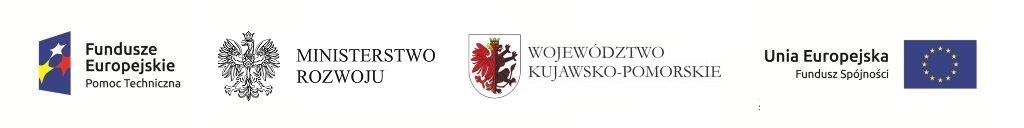 FORMULARZ  KONSULTACJI  SPOŁECZNYCHdotyczący  projektu Aktualizacji Lokalnego Programu Rewitalizacji na lata 2017-2023 ………………………., dnia ……………………2017 r.CZĘŚĆ I -  DANE  UCZESTNIKA  KONSULTACJI  SPOŁECZNYCHImię i nazwisko: …………………………………………………………………………….Nazwa organizacji: …………………………………………………………………………Adres korespondencyjny: ………………………………………………………………….Telefon/ e-mail: ……………………………………………………………………………..CZĘŚĆ II – TREŚĆ UWAGWyrażam zgodę na gromadzenie, przetwarzanie i przekazywanie moich danych osobowych, zbieranych w celu przeprowadzenia konsultacji społecznych dotyczących projektu programu współpracy zgodnie z Ustawą z dnia 29 sierpnia 1997r. o ochronie danych osobowych (Dz. U. z 2016 r., poz. 922 t.j.).                                                                                                                   ………………………………………                                                                                                                                      czytelny podpisProjekt jest realizowany przy współfinansowaniu ze środków Unii Europejskiej, 
w ramach Programu Operacyjnego Pomoc Techniczna 2014-2020Źródło: Opracowanie własne.Spis mapMapa 1. Podział miasta Świecie na jednostki	25Mapa 2. Obszar zdegradowany w Świeciu	35Mapa 3. Obszar zdegradowany na tle gminy Świecie	36Mapa 4. Obszar zdegradowany i rewitalizacji na tle gminy Świecie	37Mapa 5. Obszar zdegradowany i rewitalizacji na tle miasta Świecie	38Mapa 6. Obszar rewitalizacji w Świeciu	39Spis schematówSchemat 1. Proces rewitalizacji	5Schemat 2. Wyznaczenie obszaru zdegradowanego i obszaru rewitalizacji na obszarze gminy Świecie	7Schemat 3. Powiązania z dokumentami strategicznymi i planistycznymi	8Schemat 4. Metodologia wyznaczenia obszaru zdegradowanego za pomocą metody mieszanej	17Schemat 5. Cel główny i kierunki działań	50Schemat 6. Stopień zaangażowania interesariuszy w partycypację społeczną	66Spis tabelTabela 1. Powiązania Lokalnego Programu Rewitalizacji z dokumentami regionalnymi	8Tabela 2. Powiązania Lokalnego Programu Rewitalizacji z dokumentami lokalnymi	10Tabela 3. Jednostki struktury przestrzeni gminnej - wiejskiej– wykaz sołectw.	18Tabela 4. Podział sołectw wg powierzchni i ludności.	19Tabela 5. Udział ludności w wieku poprodukcyjnym w ludności ogółem na obszarze jednostek struktury przestrzeni gminnej – wiejskiej.	19Tabela 6. Udział bezrobotnych w ludności w wieku produkcyjnym na obszarze jednostek struktury przestrzeni gminnej – wiejskiej.	20Tabela 7. Wskaźniki występowania stanu kryzysowego w poszczególnych jednostkach struktury przestrzeni gminnej – wiejskiej.	21Tabela 8. Jednostki struktury przestrzeni miejskiej – wykaz ulic.	23Tabela 9. Podział miasta na jednostki strukturalne	24Tabela 10. Udział ludności w wieku poprodukcyjnym w ludności ogółem na danym obszarze	28Tabela 11. Udział bezrobotnych w ludności w wieku produkcyjnym na danym obszarze	28Tabela 12. Udział osób w gospodarstwach domowych korzystających ze środowiskowej pomocy społecznej w ludności ogółem na danym obszarze	29Tabela 13. Udział przestrzeni zdegradowanej w powierzchni ogólnej danego obszaru	29Tabela 14. Wynik średni sprawdzianu szóstoklasistów (w placówkach działających na danym obszarze).	30Tabela 15. Udział ludności w wieku poprodukcyjnym w ludności ogółem na danym obszarze	31Tabela 16. Udział osób w gospodarstwach domowych korzystających ze środowiskowej pomocy społecznej w ludności ogółem na danym obszarze	31Tabela 17. Liczba zarejestrowanych podmiotów gospodarczych osób fizycznych na 100 mieszkańców w wieku produkcyjnym na danym obszarze	31Tabela 18. Wskaźniki występowania stanu kryzysowego w poszczególnych jednostkach strukturalnych w Świeciu	33Tabela 19. Wskaźniki występowania stanu kryzysowego w poszczególnych jednostkach strukturalnych w Świeciu	34Tabela 20. Powierzchnia i ludność gminy Świecie objęta rewitalizacją	37Tabela 21. Wyniki sprawdzianu szóstoklasistów na obszarze rewitalizacji w roku 2016.	42Tabela 22. Wskaźniki dla celu rewitalizacji	51Tabela 23. Powiązanie projektów rewitalizacyjnych ze zdiagnozowanymi problemami na  obszarze rewitalizacji.	52Tabela 24. Projekty/przedsięwzięcia rewitalizacyjne	54Tabela 25. Powiązanie projektów rewitalizacyjnych ze zdiagnozowanymi problemami na obszarze rewitalizacji	62Tabela 26. Sfery oddziaływania przedsięwzięć rewitalizacyjnych	63Tabela 27. Najważniejsze zadania podmiotów uczestniczących w procesie przygotowania i wdrażania programu rewitalizacji	75Tabela 28. Najważniejsze zadania podmiotu koordynującego działania w programie rewitalizacji.	77Tabela 29. Wskaźniki dla celu rewitalizacji	80Spis wykresówWykres 1. Struktura bezrobocia na obszarze rewitalizacji w 2016 r.	40Wykres 2. Korzystanie z pomocy społecznej na obszarze rewitalizacji w 2016 r.	40Wykres 3. Struktura bezrobocia na obszarze rewitalizacji w 2016 r.	44Poziom regionalnyPoziom lokalnyStrategia rozwoju województwakujawsko-pomorskiego do roku 2020 – Plan modernizacji 2020+Strategia Rozwoju Gminy Świecie na lata 2017-2023Strategia Polityki Społecznej Województwa Kujawsko-Pomorskiego do roku 2020Strategia Rozwiązywania Problemów Społecznych Gminy Świecie na lata 2016-2026Strategia Obszaru Rozwoju Społeczno-Gospodarczego Powiatu ŚwieckiegoProgram współpracy gminy Świecie z organizacjami pozarządowymi oraz innymi podmiotami prowadzącymi działalność pożytku publicznego na lata 2016-2020Strategia Rozwoju Powiatu Świeckiego na lata 2014-2020Lokalna Strategia Rozwoju Lokalnej Grupy Działania „Gminy Powiatu Świeckiego”Nazwa dokumentuOpis powiązańStrategia rozwoju województwakujawsko-pomorskiego do roku 2020 –Plan modernizacji 2020+(str. 15-22)Według Strategii Rozwoju Województwa Kujawsko-Pomorskiego aktywizacja społeczno-gospodarcza na poziomie lokalnym jest jednym z najważniejszych założeń polityki rozwoju województwa. LPR jest zgodny z następującymi priorytetami Strategii: nowoczesne społeczeństwo, modernizacja przestrzeni wsi i miast, konkurencyjna gospodarka oraz kierunki działań: rozbudzanie aktywności obywatelskiej i społecznej, chęci do współpracy, prowadzenia działań edukacyjnych, zachęcania do szerokiego otwarcia na świat oraz dążeń do znacznego przyspieszenia rozwoju obszarów wiejskich i miast. Priorytet modernizacja przestrzeni miast i wsi zakłada dążenie do znacznego przyśpieszenia rozwoju obszarów wiejskich oraz aktywizacji społeczno-gospodarczej miast przy uwzględnieniu ich pozycji w sieci osadniczej i dostosowaniu potencjału do oczekiwań stawianych przed nimi w zakresie stymulowania rozwoju regionu, zgodnie z zasadami zrównoważonego rozwoju i ładu przestrzennego. LPR wpisuje się w określone w Strategii kierunki rozwoju gdyż również zakłada podjęcie kompleksowych działań, które przyczynią się do modernizacji przestrzeni miejskiej oraz aktywizacji społeczno-gospodarczej Gminy.Strategia Polityki Społecznej Województwa Kujawsko-Pomorskiego do roku 2020(str. 82)Misją wskazaną w Strategii Polityki Społecznej Województwa Kujawsko-Pomorskiego jest tworzenie warunków dla rozwoju aktywności i samodzielności mieszkańców w życiu społecznym. Lokalny Program Rewitalizacji wykazuje zgodność z następującymi celami strategicznymi dokumentu:Wzrost poziomu samodzielności życiowej mieszkańców regionu,Wzrost poziomu życia mieszkańców regionu poprzez zwiększenie dostępności do różnego rodzaju usług społecznych,Wzrost poziomu aktywności w życiu społecznym.Strategia Obszaru Rozwoju Społeczno-Gospodarczego Powiatu Świeckiego(str. 62-64, 91, 209)W Strategii ORSG Powiatu Świeckiego dostrzeżono potrzebę i znaczenie rewitalizacji. Wstępnie wyznaczono, że obszarem zdegradowanym wymagającym rewitalizacji w gminie Świecie jest obszar Śródmieścia i Starego Miasta. W Strategii wskazano również, że zidentyfikowanie obszarów problemowych o negatywnych zjawiskach natury społecznej, gospodarczej, przestrzennej, środowiskowej i funkcjonalnej oraz wskazanie potencjalnych sposobów ich zniwelowania w kontekście nadania tym obszarom nowej jakości funkcjonalnej i zapewnienia warunków do ich zrównoważonego rozwoju nastąpi w Lokalnych/Gminnych Programach Rewitalizacji. LPR wpisuje się w realizację następujących celów operacyjnych Strategii ORSG (i osiągnięcia wskaźników Strategii ORSG):Podejmowanie działań aktywizujących na rzecz wzrostu zatrudnienia,Rozwiązywanie problemów społecznych i stymulowanie aktywności zawodowej sprzyjającej włączeniu społecznemu,Rozwój form opieki nad osobami starszymi i niepełnosprawnymi oraz usług wsparcie dla rodzin i osób zagrożonych wykluczeniem społecznym,Renowacja i ochrona dziedzictwa historycznego i obiektów zabytkowych.Program rewitalizacji przyczynia się do osiągnięcia następujących wskaźników Strategii ORSG:Liczba obiektów infrastruktury zlokalizowanych na rewitalizowanych obszarach,Budynki publiczne lub komercyjne wybudowane lub wyremontowane na obszarach miejskich.Strategia Rozwoju Powiatu Świeckiego na lata 2014-2020 (str. 68-69)LPR jest zgodny ze Strategią Rozwoju Powiatu Świeckiego, gdyż poprzez zaplanowane działania wpisuje się w realizację jej zadań ze sfery społecznej, w której za cel priorytetowy uznano wszechstronny rozwój kapitału ludzkiego. W Strategii wskazano, że dla osób, które z różnych powodów znajdują się na marginesie życia społecznego, należy stworzyć szanse na powrót do społeczeństwa, integrację społeczną i zawodową. LPR przyczynia się do realizacji tego celu, gdyż jest nastawiony na minimalizowanie zjawiska marginalizacji społecznej poprzez działania na rzecz aktywizacji osób zagrożonych ubóstwem lub wykluczeniem społecznym.Lokalna Strategia Rozwoju Lokalnej Grupy Działania „Gminy Powiatu Świeckiego”(str. 47-55)Gmina Świecie jest jedną z 11 gmin wchodzących w skład LGD „Gminy Powiatu Świeckiego”. W cel ogólny LSR 1.0 „Wzmocnienie rozwoju społeczno – gospodarczego obszaru LGD do końca 2023 roku – wpisuje się potrzeba wzmocnienia gospodarki lokalnej, aktywizacji społeczno-zawodowej mieszkańców i zwiększenie rozpoznawalności obszaru LGD poprzez realizację celów szczegółowych, tj.: „Rozwój gospodarczy obszaru LGD do końca 2023 roku”,„Aktywizacja społeczna i zawodowa mieszkańców obszaru LGD, w tym grup defaworyzowanych, zagrożonych ubóstwem lub wykluczeniem społecznym do końca 2023 roku”,„Podnoszenie atrakcyjności obszaru LGD poprzez rozwój infrastruktury turystycznej/rekreacyjnej, zachowanie dziedzictwa lokalnego i jego promocję do końca 2023 roku”.Planowane w Lokalnym Programie Rewitalizacji działania w pełni wpisują się w  powyższe cele. Zawarte w programie rewitalizacji przedsięwzięcia przyczyniają się do osiągnięcia następujących wskaźników LSR:Liczba osób zagrożonych ubóstwem lub wykluczeniem społecznym, u których wzrosła aktywność społeczna,Liczba osób zagrożonych ubóstwem lub wykluczeniem społecznym, poszukujących pracy po opuszczeniu programu.Liczba osób zagrożonych ubóstwem lub wykluczeniem społecznym pracujących po opuszczeniu programu (łącznie z pracującymi na własny rachunek).Nazwa dokumentuOpis powiązańStrategia Rozwoju Gminy Świecie na lata 2017-2023(str. 19-20, 49-50)W Strategii Rozwoju Gminy dostrzeżono potrzebę przeprowadzenia działań rewitalizacyjnych. Wstępnie wskazano również obszary problemowe wymagające rewitalizacji. LPR stanowi uszczegółowienie zapisów Strategii w kwestii rewitalizacji. Lokalny Program Rewitalizacji wpisuje się w cel strategiczny I Strategii, tj. „Wzmocnienie kapitału społecznego i rozwój infrastruktury społecznej” i następujące cele bezpośrednie:Wsparcie osób i rodzin zagrożonych ubóstwem lub wykluczeniem społecznym,Rozwój infrastruktury społecznej.LPR jest zgodny również z celem strategicznym III „Zrównoważony rozwój gminy poprzez działania na rzecz środowiska i infrastruktury” i celem bezpośrednim:Rewitalizacja i rozwój funkcjonalno-przestrzenny obszarów gminy.Zawarte w LPR przedsięwzięcia przyczynią się do osiągnięcia powyższych celów.Strategia Rozwiązywania Problemów Społecznych Gminy Świecie na lata 2016-2026(str. 100-110)W Strategii Rozwiązywania Problemów Społecznych wskazano, że misją Gminy jest zapewnienie mieszkańcom możliwości rozwoju osobistego i zawodowego oraz ograniczenie marginalizacji i wykluczenia społecznego. Powyższe jest zbieżne z celami rewitalizacji. LPR poprzez zaplanowane działania wpisuje się w następujące cele strategiczne Strategii Rozwiązywania Problemów Społecznych: Rozwój aktywności społecznej i obywatelskiej,Wspieranie rodzin będących w kryzysie, ze szczególnym uwzględnieniem potrzeb dzieci i młodzieży,Integracja społeczna.Program współpracy gminy Świecie z organizacjami pozarządowymi oraz innymi podmiotami prowadzącymi działalność pożytku publicznego na lata 2016-2020(str. 3)Głównym celem Programu współpracy na lata 2016-2020 jest budowanie społeczeństwa obywatelskiego oraz zwiększenie stopnia zaspokojenia potrzeb społecznych. Celami szczegółowymi tego dokumentu są: aktywizowanie społeczności lokalnej w zapewnieniu równości szans rozwoju, budowanie partnerskiej współpracy opartej o wzajemne zaufanie stron, pełniejsze zaspokojenie potrzeb społecznych oraz zwiększenie efektywności realizacji zadań publicznych. LPR poprzez zaplanowane działania w pełni wpisuje się w powyższe cele. L.p.SołectwoMiejscowości1ChrystkowoChrystkowo2CzapleCzaple, Czapelki, Ernestowo3DworzyskoDworzysko, Wielki Konopat, Przechówko4GrucznoGruczno5Głogówko KrólewskieGłogówko Królewskie, Niedźwiedź6KosowoKosowo7KozłowoKozłowo8Polski KonopatPolski Konopat, Terespol Pomorski, Drozdowo9SartowiceSartowice, Święte10SulnówkoSulnówko11SulnowoSulnowo, Dziki, Skarszewo 12TopolinekTopolinek13WiągWiąg, MorskL.p.SołectwoMiejscowościPowierzchnia sołectw (km2)% powierzchni GminyLiczba ludności% ludności Gminy1ChrystkowoChrystkowo5,493,14%1210,38%2CzapleCzaple, Czapelki, Ernestowo13,247,57%5301,66%3DworzyskoDworzysko, Wielki Konopat, Przechówko11,096,34%3501,09%4GrucznoGruczno13,867,92%14144,43%5Głogówko KrólewskieGłogówko Królewskie, Niedźwiedź15,919,09%4201,31%6KosowoKosowo6,433,68%2130,67%7KozłowoKozłowo6,043,46%2760,86%8Polski KonopatPolski Konopat, Terespol Pomorski, Drozdowo17,259,86%14214,45%9SartowiceSartowice, Święte26,1714,96%3991,25%10SulnówkoSulnówko12,327,04%5501,72%11SulnowoSulnowo, Dziki, Skarszewo,15,989,14%12173,81%12TopolinekTopolinek3,011,72%1700,53%13WiągWiąg, Morsk15,388,78%8062,52%Obszary wiejskie---162,1792,67%788724,69%Gmina Świecie----175,00---31 948---L.p.SołectwoMiejscowościLudność ogółemLudność w wieku poprodukcyjnymUdział ludności w wieku poprodukcyjnym w ludności ogółem na danym obszarze1ChrystkowoChrystkowo1211915,70%2CzapleCzaple, Czapelki, Ernestowo5307313,77%3DworzyskoDworzysko, Wielki Konopat, Przechówko350298,29%4GrucznoGruczno141416511,67%5Głogówko KrólewskieGłogówko Królewskie, Niedźwiedź4204711,19%6KosowoKosowo213219,86%7KozłowoKozłowo2763111,23%8Polski KonopatPolski Konopat, Terespol Pomorski, Drozdowo142115210,70%9SartowiceSartowice, Święte3995814,54%10SulnówkoSulnówko5506411,64%11SulnowoSulnowo, Dziki, Skarszewo,12171149,37%12TopolinekTopolinek1702715,88%13WiągWiąg, Morsk80611213,90%Obszary wiejskie----7.88791211,56%Gmina Świecie----31 9484 69814,71%L.p.SołectwoMiejscowościLiczba bezrobotnych ogółemLiczba osób w wieku produkcyjnymUdział bezrobotnych w ludności w wieku produkcyjnym na danym obszarze1ChrystkowoChrystkowo1791,27%2CzapleCzaple, Czapelki, Ernestowo313518,83%3DworzyskoDworzysko, Wielki Konopat, Przechówko92174,15%4GrucznoGruczno429854,26%5Głogówko KrólewskieGłogówko Królewskie, Niedźwiedź142685,22%6KosowoKosowo81585,06%7KozłowoKozłowo51852,70%8Polski KonopatPolski Konopat, Terespol Pomorski, Drozdowo409694,13%9SartowiceSartowice, Święte252589,69%10SulnówkoSulnówko143593,90%11SulnowoSulnowo, Dziki, Skarszewo,218042,61%12TopolinekTopolinek41073,74%13WiągWiąg, Morsk235314,33%Obszary wiejskie----2375 2714,50%Gmina Świecie----89521 3344,20%JednostkaWskaźnik Udział ludności w wieku poprodukcyjnym w ludności ogółem na danym obszarze Wskaźnik Udział bezrobotnych w ludności w wieku produkcyjnym na danym obszarze1Sołectwo Chrystkowo15,70%1,27%2Sołectwo Czaple13,77%8,83%3Sołectwo Dworzysko8,29%4,15%4Sołectwo Gruczno11,67%4,26%5Sołectwo Głogówko Królewskie11,19%5,22%6Sołectwo Kosowo9,86%5,06%7Sołectwo Kozłowo11,23%2,70%8Sołectwo Polski Konopat10,70%4,13%9Sołectwo Sartowice14,54%9,68%10Sołectwo Sulnówko11,64%3,90%11Sołectwo Sulnowo9,37%2,61%12Sołectwo Topolinek15,88%3,74%13Sołectwo Wiąg13,90%4,33%Sołectwa11,56%4,50%Gmina14,71%4,20%L.p.JednostkaUlice1Os. 800-leciaAgrestowa, Aroniowa, Bednarza, Brzoskwiniowa, Ceynowy, Czereśniowa, Jabłoniowa, Jabłonowskiego, Jagodowa, Jałowcowa, Jesionowa, Jeżynowa, Kociewska, Konopackiego, Miernickiego, Miodowa, Morelowa, Nektarowa, Owocowa, Porzeczkowa, Poziomkowa, Pszczela, Rzepakowa, Słabęckiego, Sychty, Śliwkowa, Wiatrakowa, Wojska Polskiego nr 173-203.2Os. KraszewskiegoBrzechwy, Chopina, Chrobrego nr 10 i 46, Dąbrowskiego, Kochanowskiego, Kraszewskiego, Nałkowskiej, Okrężna, Reja, Reymonta, Tuwima, Zapolskiej, Żeromskiego, Żwirki i Wigury nr 2 i 8A.3Os. Mariankial. Jana Pawła II nr 1-14, Jagiełły, Kazimierza Wielkiego, Krausego, Piłsudskiego, Sobieskiego, Wojska Polskiego nr 69-79, Wyszyńskiego, ul. Chrobrego nr 2-10, ul. Paderewskiego nr 2-12, ul. Żwirki i Wigury nr 1, 5, 7- 11, 15,17.4Os. PaderewskiegoAndersa, Bogusławskiego, Chełmońskiego, Curie-Skłodowskiej, Dzierżanowskiego, Gierymskiego, Karłowicza, Kiepury, Kossaka, Lutosławskiego, Łukasiewicza, Malczewskiego, Małcużyńskiego, Matejki, Moniuszki, Ogińskiego, Paderewskiego nr 1, 5 - 71, Stroma, Sygietyńskiego, Szymanowskiego, Wieniawskiego, Wybickiego, Wyczółkowskiego, Wyspiańskiego, ul. Wojska Polskiego nr 67, 67A-D.5Os. Wojska PolskiegoAkacjowa, Bukowa, Bzowa, Dębowa, Hadyny, Kasztanowa, Klonowa, Kwiatowa, Malinowa, Modrakowa, Modrzewiowa, Orzechowa, Różana, Słoneczna, Spacerowa, Topolowa, Wiśniowa, Wojska Polskiego nr 7-57.6Os. ul. SportowejAkacjowa, Górnowicza, Górskiego, Jaśminowa, Kusocińskiego, Malinowskiego, Rajdowa, Rutkiewicz, Sportowa, Ślusarskiego, Teligi, Tenisowa, Wioślarska, Wojska Polskiego nr 5, Wrzosowa.7Os. MiasteczkoTucholska.8Os. PrzechowoArmii Krajowej, Bydgoska, Chełmińska, Ciepła, Fabryczna, Flisacka, Kolejowa, Krótka, Leśna, Łąkowa, Przemysłowa, Rzeczna, Spławna, Tucholska, Wodna, Wojska Polskiego nr 1, 2-38, 40 i 48.9Os. Przy TorachRzemieślnicza, Ciepła, Willowa, Wojska Polskiego nr 50-62.10Os. Śródmieście i Stare Miasto, Os. Prusa oraz Os. Kościuszki10-Lutego, Armii Krajowej, Batorego, Browarowa, Cukrowników, Duży Rynek, Farna, Gimnazjalna, Grzymisława, Harcerska, Klasztorna, Konopnickiej, Kopernika, Mały Rynek, Mestwina, Mickiewicza, Młyńska, Mostowa, Nadbrzeżna, Ogrodowa, Parkowa, Parowa, Petelskiego, Pocztowa, Podgórna, Polna, Polskiego Czerwonego Krzyża, Południowa, Sądowa, Solidarności, Szkolna, ul. Średnia, św. Wincentego, Św. Wojciecha, Świętopełka, Witosa, Wodna, Wojska Polskiego nr 64-139 i 141-171. Wyzwolenia, Zamkowa, Zielona, al. Jana Pawła II nr 16-20, Gałczyńskiego, Krasickiego, Orzeszkowej, Prusa, Słowackiego, Chmielniki, Hallera, Kościuszki, Laskowicka, Maczka, Sienkiewicza, Sikorskiego, Sucharskiego, Wojsk Łączności.JednostkaLudność% ludności gminyPowierzchnia (km2)% powierzchni gminyOs. 800-lecia4441,39%0,640,37%Os. Kraszewskiego1 1313,54%0,380,22%Os. Marianki7 83124,51%0,610,35%Os. Paderewskiego2 1916,86%0,490,28%Os. Wojska Polskiego8992,73%0,290,17%Os. ul. Sportowej4051,27%0,400,23%Os. Miasteczko8282,59%0,170,10%Os. Przechowo5281,65%4,582,62%Os. Przy Torach2230,70%0,140,08%Os. Śródmieście i Stare Miasto, Os. Prusa oraz Os. Kościuszki9 58129,98%4,302,45%miasto Świecie24 06175,31%12,006,86%Gmina Świecie31 948-175,00-JednostkaLudność ogółemLudność w wieku poprodukcyjnymUdział ludności w wieku poprodukcyjnym w ludności ogółem na danym obszarzeOsiedle 800-lecia4444610,36%Osiedle Kraszewskiego1 13122019,45%Osiedle Marianki7 8311 52019,41%Osiedle Paderewskiego2 19126912,28%Osiedle Wojska Polskiego899839,23%Osiedle ul. Sportowej4054912,10%Osiedle Miasteczko828404,83%Osiedle Przechowo5287814,77%Osiedle Przy Torach2234721,08%Miasto Świecie24 0613 78615,74%Gmina31 9484 69814,71%JednostkaLiczba bezrobotnychLiczba osób w wieku produkcyjnymUdział bezrobotnych w ludności w wieku produkcyjnym na danym obszarzeOsiedle 800-lecia83022,65%Osiedle Kraszewskiego287363,80%Osiedle Marianki634 9901,26%Osiedle Paderewskiego461 5392,99%Osiedle Wojska Polskiego296644,37%Osiedle ul. Sportowej202807,14%Osiedle Miasteczko6662310,59%Osiedle Przechowo283597,80%Osiedle Przy Torach51383,62%%Miasto Świecie65816 0634,10%Gmina85921 3344,20%JednostkaLiczba osób w gospodarstwach domowych korzystających ze środowiskowej pomocy społecznejLiczba ludnościUdział osób w gospodarstwach domowych korzystających ze środowiskowej pomocy społecznej w ludności ogółem na danym obszarzeOsiedle 800-lecia74441,58%Osiedle Kraszewskiego681 1316,01%Osiedle Marianki1147 8311,46%Osiedle Paderewskiego442 1912,01%Osiedle Wojska Polskiego288993,11%Osiedle ul. Sportowej224055,43%Osiedle Miasteczko12182814,61%Osiedle Przechowo305285,68%Osiedle Przy Torach162237,17%Miasto Świecie1 55324 0616,45%Gmina2 52531 9487,90%JednostkaPrzestrzeń zdegradowana (ha)Powierzchnia ogółem (ha)Udział przestrzeni zdegradowanej w powierzchni ogólnej danego obszaruOsiedle 800-lecia0640,00%Osiedle Kościuszki0900,00%Osiedle Kraszewskiego0380,00%Osiedle Marianki0610,00%Osiedle Paderewskiego0490,00%Osiedle Wojska Polskiego0290,00%Osiedle ul. Sportowej0400,00%Osiedle Miasteczko0170,00%Osiedle Przechowo04580,00%Osiedle Przy Torach0140,00%Miasto Świecie01 2000,00%Gmina017 5000,00%Jednostkajęzyk polski i matematyka język angielskiWynik średni sprawdzianu szóstoklasistySzkoła Podstawowa nr 7 i 2 w Świeciu (średnia z dwóch szkół)5962,560,75Gmina596562JednostkaLudność ogółemLudność w wieku poprodukcyjnymUdział ludności w wieku poprodukcyjnym w ludności ogółem na danym obszarzeOs. Śródmieście i Stare Miasto, Os. Prusa oraz Os. Kościuszki9 5811 43414,97 %Miasto Świecie24 0613 78615,74%Gmina31 9484 69814,71%JednostkaLiczba osób w gospodarstwach domowych korzystających ze środowiskowej pomocy społecznejLiczba ludnościUdział osób w gospodarstwach domowych korzystających ze środowiskowej pomocy społecznej w ludności ogółem na danym obszarzeOs. Śródmieście i Stare Miasto, Os. Prusa oraz Os. Kościuszki1 1039 58111,51 %Miasto Świecie1 55324 0616,45%Gmina2 52531 9487,90%JednostkaLiczba zarejestrowanych podmiotów gospodarczych Liczba ludności w wieku produkcyjnym Liczba zarejestrowanych podmiotów gospodarczych osób fizycznych na 100 mieszkańców w wieku produkcyjnym na danym obszarzeOs. Śródmieście i Stare Miasto, Os. Prusa oraz Os. Kościuszki5856 4329,10Gmina2 15621 33410,11JednostkaWskaźnikUdział ludności w wieku poprodukcyjnym w ludności ogółem na danym obszarze Wskaźnik Udział bezrobotnych w ludności w wieku produkcyjnym na danym obszarzeWskaźnik Udział osób w gospodarstwach domowych korzystających ze środowiskowej pomocy społecznej w ludności ogółem na danym obszarzeWskaźnik Udział przestrzeni zdegradowanej w powierzchni ogólnej danego obszaruOsiedle Kraszewskiego19,45%3,80%6,01%0,00%Osiedle Marianki19,41%1,26%1,46%0,00%Osiedle Paderewskiego12,28%2,99%2,01%0,00%Osiedle Wojska Polskiego9,23%4,37%3,11%0,00%Osiedle ul. Sportowej12,10%7,14%5,43%0,00%Osiedle Miasteczko4,83%10,59%14,61%0,00%Osiedle Przechowo14,77%7,80%5,68%0,00%Osiedle Przy Torach21,08%3,62%%7,17%0,00%Gmina14,71%4,20%7,90%0,00%JednostkaWskaźnik Wynik średni sprawdzianu szóstoklasistów (w placówkach działających na danym obszarze)Wskaźnik Udział ludności w wieku poprodukcyjnym w ludności ogółem na danym obszarzeWskaźnik Udział osób w gospodarstwach domowych korzystających ze środowiskowej pomocy społecznej w ludności ogółem na danym obszarzeWskaźnik Wskaźnik liczby zarejestrowanych podmiotów gospodarczych osób fizycznych na 100 mieszkańców w wieku produkcyjnym na danym obszarzeOs. Śródmieście i Stare Miasto, Os. Prusa oraz Os. Kościuszki60,7514,97%11,51%9,10Gmina6214,71%7,90%10,11Ludność% ludności gminyPowierzchnia (km2)% powierzchni gminyOsiedle Śródmieście i Stare Miasto, Os. Prusa i Os. Kościuszki9 58129,98%4,302,45%Gmina31 948-175-Jednostkajęzyk polski i matematyka język angielskiWynik średni sprawdzianu szóstoklasistySzkoła Podstawowa nr 7 i 2 w Świeciu (średnia z dwóch szkół)5962,560,75Gmina596562Przedmiot Gim. nr 2Gim. nr 2Gim. nr 2GminaGminaGminawoj. kujawsko-pomorskiewoj. kujawsko-pomorskiewoj. kujawsko-pomorskiePrzeciętny wynik z  3 latPrzeciętny wynik z  3 latPrzeciętny wynik z  3 latPrzedmiot 201420152016201420152016201420152016Gim. nr 2GminaWoj.Część humanistycznaJ. polski56,8056,0059,9062,3758,0065,0065,0060,0068,0057,5761,7964,33Część humanistycznaHistoria i WOS51,8054,2050,5055,5360,0053,5058,0062,0055,0052,1756,3458,33Część matematycznaMatematyka32,5035,6036,1040,8043,0042,7045,0047,0046,0034,7342,1746,00Część matematycznaPrzedmioty przyrodnicze44,9039,0044,5048,0046,0048,4050,0048,0049,0042,8047,4749,00Języki obceJ. angielski - podst.51,7051,2051,5059,7462,0063,5064,0063,0061,0051,4761,7562,67Języki obceJ. angielski - rozsz.26,2032,9034,1038,5245,0045,4042,0044,0042,0031,0742,9742,67Języki obceJ. niemiecki – podst.42,2041,0035,2044,0946,0037,1050,0053,0051,0039,4742,4051,33Cel główny: Aktywizacja mieszkańców poprzez zwiększenie partycypacji w życiu społecznym ludności zagrożonej wykluczeniem społecznym oraz minimalizowanie występujących problemów i wzmocnienie posiadanych potencjałów.Cel główny: Aktywizacja mieszkańców poprzez zwiększenie partycypacji w życiu społecznym ludności zagrożonej wykluczeniem społecznym oraz minimalizowanie występujących problemów i wzmocnienie posiadanych potencjałów.Cel główny: Aktywizacja mieszkańców poprzez zwiększenie partycypacji w życiu społecznym ludności zagrożonej wykluczeniem społecznym oraz minimalizowanie występujących problemów i wzmocnienie posiadanych potencjałów.WskaźnikRok bazowy2016Rok docelowy2023Udział osób w gospodarstwach domowych korzystających ze środowiskowej pomocy społecznej w ludności ogółem na danym obszarze11,51%10,47%Liczba osób w wieku poprodukcyjnym, które zostały zaktywizowane x250Liczba zarejestrowanych podmiotów gospodarczych osób fizycznych na 100 mieszkańców w wieku produkcyjnym na danym obszarze 9,109,41Wyniki osiągane przez uczniów na obszarze rewitalizacji Poniżej średniej gminy Powyżej średniej gminyProblemy występujące na obszarze rewitalizacjiProjekt odpowiadający na problemNierównomierny rozwój społeczny, kulturalny i edukacyjny Gminy,Usługi społeczne dla każdegoCentrum Wymiany DoświadczeńNowe możliwości w kształceniuOchrona dziedzictwa kulturowego i rozwój zasobów kultury poprzez zwiększenie wykorzystania istniejącego potencjału kulturowego Zamku Krzyżackiego w ŚwieciuNiski poziom edukacji w placówkach oświatowych na terenie Gminy,Nowe możliwości w kształceniuOchrona dziedzictwa kulturowego i rozwój zasobów kultury poprzez zwiększenie wykorzystania istniejącego potencjału kulturowego Zamku Krzyżackiego w ŚwieciuUzależnienie od świadczeń z pomocy społecznej,Usługi społeczne dla każdegoCentrum Wymiany DoświadczeńTrening aktywności zawodowejOchrona dziedzictwa kulturowego i rozwój zasobów kultury poprzez zwiększenie wykorzystania istniejącego potencjału kulturowego Zamku Krzyżackiego w ŚwieciuStarzenie się społeczeństwa Usługi społeczne dla każdegoŻyj kulturą.Do seniora z czułością i cierpliwością - edycja IIOchrona dziedzictwa kulturowego i rozwój zasobów kultury poprzez zwiększenie wykorzystania istniejącego potencjału kulturowego Zamku Krzyżackiego w Świeciu.Spadek liczby przedsiębiorstw, a przez to brak nowych miejsc pracy,Nowe możliwości w kształceniuTrening aktywności zawodowejCentrum Wymiany DoświadczeńOchrona dziedzictwa kulturowego i rozwój zasobów kultury poprzez zwiększenie wykorzystania istniejącego potencjału kulturowego Zamku Krzyżackiego w ŚwieciuZły stan techniczny części budynków użyteczności publicznej oraz niewykorzystanie potencjału Zamku do działań społecznych,Usługi społeczne dla każdegoTrening aktywności zawodowejŻyj kulturą.Ochrona dziedzictwa kulturowego i rozwój zasobów kultury poprzez zwiększenie wykorzystania istniejącego potencjału kulturowego Zamku Krzyżackiego w Świeciu.Niewystarczające działania na rzecz aktywizacji zawodowej i gospodarczej mieszkańcówUsługi społeczne dla każdegoTrening aktywności zawodowejOchrona dziedzictwa kulturowego i rozwój zasobów kultury poprzez zwiększenie wykorzystania istniejącego potencjału kulturowego Zamku Krzyżackiego w Świeciu.Obszar rewitalizacjiPrzedsięwzięcie(nr, nazwa)Projekt(nr, nazwa)Typ projektuOpis projektuOpis projektuOpis projektuOpis projektuOpis projektuOpis projektuObszar rewitalizacjiPrzedsięwzięcie(nr, nazwa)Projekt(nr, nazwa)Typ projektuPodmiot/yrealizujący/eprojektZakres realizowanychzadańLokalizacja (miejsceprzeprowadzeniadanego projektu)Szacowana wartośćprojektu (zł)PrognozowanerezultatySposób oceny izmierzeniarezultatów wodniesieniu do celówrewitalizacji12345678910CEL REWITALIZACJI:    Aktywizacja mieszkańców poprzez zwiększenie partycypacji w życiu społecznym ludności zagrożonej wykluczeniem społecznym oraz minimalizowanie występujących problemów i wzmocnienie posiadanych potencjałówCEL REWITALIZACJI:    Aktywizacja mieszkańców poprzez zwiększenie partycypacji w życiu społecznym ludności zagrożonej wykluczeniem społecznym oraz minimalizowanie występujących problemów i wzmocnienie posiadanych potencjałówCEL REWITALIZACJI:    Aktywizacja mieszkańców poprzez zwiększenie partycypacji w życiu społecznym ludności zagrożonej wykluczeniem społecznym oraz minimalizowanie występujących problemów i wzmocnienie posiadanych potencjałówCEL REWITALIZACJI:    Aktywizacja mieszkańców poprzez zwiększenie partycypacji w życiu społecznym ludności zagrożonej wykluczeniem społecznym oraz minimalizowanie występujących problemów i wzmocnienie posiadanych potencjałówCEL REWITALIZACJI:    Aktywizacja mieszkańców poprzez zwiększenie partycypacji w życiu społecznym ludności zagrożonej wykluczeniem społecznym oraz minimalizowanie występujących problemów i wzmocnienie posiadanych potencjałówCEL REWITALIZACJI:    Aktywizacja mieszkańców poprzez zwiększenie partycypacji w życiu społecznym ludności zagrożonej wykluczeniem społecznym oraz minimalizowanie występujących problemów i wzmocnienie posiadanych potencjałówCEL REWITALIZACJI:    Aktywizacja mieszkańców poprzez zwiększenie partycypacji w życiu społecznym ludności zagrożonej wykluczeniem społecznym oraz minimalizowanie występujących problemów i wzmocnienie posiadanych potencjałówCEL REWITALIZACJI:    Aktywizacja mieszkańców poprzez zwiększenie partycypacji w życiu społecznym ludności zagrożonej wykluczeniem społecznym oraz minimalizowanie występujących problemów i wzmocnienie posiadanych potencjałówCEL REWITALIZACJI:    Aktywizacja mieszkańców poprzez zwiększenie partycypacji w życiu społecznym ludności zagrożonej wykluczeniem społecznym oraz minimalizowanie występujących problemów i wzmocnienie posiadanych potencjałówCEL REWITALIZACJI:    Aktywizacja mieszkańców poprzez zwiększenie partycypacji w życiu społecznym ludności zagrożonej wykluczeniem społecznym oraz minimalizowanie występujących problemów i wzmocnienie posiadanych potencjałówKIERUNKI DZIAŁAŃ:   I. Przeciwdziałanie negatywnym zjawiskom społecznym, takim jak ubóstwo i bezradność życiowa oraz wzrost wyników nauczania w szkołach podstawowych, II. Wykorzystanie istniejących zasobów infrastrukturalnych do rozwoju społecznego, gospodarczego, kulturalnego i edukacyjnego OR, III. Podniesienie poziomu życia mieszkańców OR w sferze społecznej, kulturalnej, technicznej i przestrzennej, IV.  Aktywizacja i integracja osób w wieku poprodukcyjnymKIERUNKI DZIAŁAŃ:   I. Przeciwdziałanie negatywnym zjawiskom społecznym, takim jak ubóstwo i bezradność życiowa oraz wzrost wyników nauczania w szkołach podstawowych, II. Wykorzystanie istniejących zasobów infrastrukturalnych do rozwoju społecznego, gospodarczego, kulturalnego i edukacyjnego OR, III. Podniesienie poziomu życia mieszkańców OR w sferze społecznej, kulturalnej, technicznej i przestrzennej, IV.  Aktywizacja i integracja osób w wieku poprodukcyjnymKIERUNKI DZIAŁAŃ:   I. Przeciwdziałanie negatywnym zjawiskom społecznym, takim jak ubóstwo i bezradność życiowa oraz wzrost wyników nauczania w szkołach podstawowych, II. Wykorzystanie istniejących zasobów infrastrukturalnych do rozwoju społecznego, gospodarczego, kulturalnego i edukacyjnego OR, III. Podniesienie poziomu życia mieszkańców OR w sferze społecznej, kulturalnej, technicznej i przestrzennej, IV.  Aktywizacja i integracja osób w wieku poprodukcyjnymKIERUNKI DZIAŁAŃ:   I. Przeciwdziałanie negatywnym zjawiskom społecznym, takim jak ubóstwo i bezradność życiowa oraz wzrost wyników nauczania w szkołach podstawowych, II. Wykorzystanie istniejących zasobów infrastrukturalnych do rozwoju społecznego, gospodarczego, kulturalnego i edukacyjnego OR, III. Podniesienie poziomu życia mieszkańców OR w sferze społecznej, kulturalnej, technicznej i przestrzennej, IV.  Aktywizacja i integracja osób w wieku poprodukcyjnymKIERUNKI DZIAŁAŃ:   I. Przeciwdziałanie negatywnym zjawiskom społecznym, takim jak ubóstwo i bezradność życiowa oraz wzrost wyników nauczania w szkołach podstawowych, II. Wykorzystanie istniejących zasobów infrastrukturalnych do rozwoju społecznego, gospodarczego, kulturalnego i edukacyjnego OR, III. Podniesienie poziomu życia mieszkańców OR w sferze społecznej, kulturalnej, technicznej i przestrzennej, IV.  Aktywizacja i integracja osób w wieku poprodukcyjnymKIERUNKI DZIAŁAŃ:   I. Przeciwdziałanie negatywnym zjawiskom społecznym, takim jak ubóstwo i bezradność życiowa oraz wzrost wyników nauczania w szkołach podstawowych, II. Wykorzystanie istniejących zasobów infrastrukturalnych do rozwoju społecznego, gospodarczego, kulturalnego i edukacyjnego OR, III. Podniesienie poziomu życia mieszkańców OR w sferze społecznej, kulturalnej, technicznej i przestrzennej, IV.  Aktywizacja i integracja osób w wieku poprodukcyjnymKIERUNKI DZIAŁAŃ:   I. Przeciwdziałanie negatywnym zjawiskom społecznym, takim jak ubóstwo i bezradność życiowa oraz wzrost wyników nauczania w szkołach podstawowych, II. Wykorzystanie istniejących zasobów infrastrukturalnych do rozwoju społecznego, gospodarczego, kulturalnego i edukacyjnego OR, III. Podniesienie poziomu życia mieszkańców OR w sferze społecznej, kulturalnej, technicznej i przestrzennej, IV.  Aktywizacja i integracja osób w wieku poprodukcyjnymKIERUNKI DZIAŁAŃ:   I. Przeciwdziałanie negatywnym zjawiskom społecznym, takim jak ubóstwo i bezradność życiowa oraz wzrost wyników nauczania w szkołach podstawowych, II. Wykorzystanie istniejących zasobów infrastrukturalnych do rozwoju społecznego, gospodarczego, kulturalnego i edukacyjnego OR, III. Podniesienie poziomu życia mieszkańców OR w sferze społecznej, kulturalnej, technicznej i przestrzennej, IV.  Aktywizacja i integracja osób w wieku poprodukcyjnymKIERUNKI DZIAŁAŃ:   I. Przeciwdziałanie negatywnym zjawiskom społecznym, takim jak ubóstwo i bezradność życiowa oraz wzrost wyników nauczania w szkołach podstawowych, II. Wykorzystanie istniejących zasobów infrastrukturalnych do rozwoju społecznego, gospodarczego, kulturalnego i edukacyjnego OR, III. Podniesienie poziomu życia mieszkańców OR w sferze społecznej, kulturalnej, technicznej i przestrzennej, IV.  Aktywizacja i integracja osób w wieku poprodukcyjnymKIERUNKI DZIAŁAŃ:   I. Przeciwdziałanie negatywnym zjawiskom społecznym, takim jak ubóstwo i bezradność życiowa oraz wzrost wyników nauczania w szkołach podstawowych, II. Wykorzystanie istniejących zasobów infrastrukturalnych do rozwoju społecznego, gospodarczego, kulturalnego i edukacyjnego OR, III. Podniesienie poziomu życia mieszkańców OR w sferze społecznej, kulturalnej, technicznej i przestrzennej, IV.  Aktywizacja i integracja osób w wieku poprodukcyjnymProjekty podstawoweProjekty podstawoweProjekty podstawoweProjekty podstawoweProjekty podstawoweProjekty podstawoweProjekty podstawoweProjekty podstawoweProjekty podstawowe12.Wsparcie rodzin znajdujących się w trudnej sytuacji, a w szczególności klientów ośrodka pomocy społecznej.1. Trening aktywności zawodowej.SGmina Świecie –Ośrodek Pomocy Społecznej i Ośrodek Integracji i Rehabilitacji w ŚwieciuCelem projektu jest wsparcie osób ze środowisk zagrożonych ubóstwem lub wykluczeniem społecznym (bezrobotnych, uzależnionych od świadczeń pomocy społecznej) poprzez realizację następujących działań w ramach projektu:- Trening podnoszenia kompetencji społecznych i zawodowych,- Indywidualna praca z doradcą zawodowym,- Indywidualna praca z psychologiem,- Wizyty studyjne,- Zajęcia aktywizacyjno – edukacyjne.Prognozowanym rezultatem projektu będzie:- Przeciwdziałanie wykluczeniu zawodowemu i społecznemu,- Zwiększenie motywacji do samodzielnego działania,- Podniesienie poczucia własnej wartości,- Poprawa własnego wizerunku,- Rozwój indywidualnych umiejętności,- Określenie predyspozycji zawodowych,- Odbudowanie  i podtrzymanie zdolności do samodzielnego świadczenia pracy na rynku pracy,- Poszerzenie wiedzy na temat rynku pracy oraz nabycie umiejętności ułatwiających poruszanie się po rynku pracy,Projekt realizowany we współpracy z lokalnymi przedsiębiorcami.Zamek Krzyżacki w Świeciu,siedziby przedsiębiorców, OKSiR w Świeciu, ul. Wojska Polskiego 139.400.000,00Wskaźnik rezultatu:Liczba osób zagrożonych ubóstwem lub wykluczeniem społecznym poszukujących pracy po opuszczeniu programu - 200 osóbWskaźnik produktu: Liczba osób zagrożonych ubóstwem lub wykluczeniem społecznym objętych wsparciem w programie –  200 osóbZaświadczenie ukończenia projektu, lista obecności.11.Aktywizacja osób w wieku poprodukcyjnym.2.Wsparcie rodzin znajdujących się w trudnej sytuacji, a w szczególności klientów ośrodka pomocy społecznej2. Usługi społeczne dla każdego.9.3.2 RPOSGmina Świecie – Ośrodek Pomocy SpołecznejCelem projektu jest-  wsparcie osób i rodzin, u których stwierdzono bezradność w sprawach opiekuńczo - wychowawczych;- stworzenie zintegrowanego systemu wsparcia seniorów i niepełnosprawnych,- doskonalenie systemu świadczenia usług opiekuńczych i specjalistycznych usług opiekuńczych,- aktywizacja rodzin i środowiska sąsiedzkiego w zaspokojeniu niezbędnych potrzeb życiowych osób starszych i niesamodzielnych poprzez objęcie wsparciem,Prognozowanym rezultatem projektu będzie:- utworzenie wypożyczalni sprzętu (w tym pielęgnacyjnego, rehabilitacyjnego i medycznego) niezbędnego do opieki nad osobami niesamodzielnymi i osobami z niepełno sprawnościami.- zorganizowanie kompleksowego program usług społecznych.OPS w Świeciu ul. Gen. HalleraOKSiR w Świeciu,       ul. Wojska Polskiego 139OIiR Świecie         ul. Św. Wincentego 31.668.151,20Wskaźniki: rezultatu:Liczba wspartych w programie miejsc świadczenia usług społecznych istniejących po zakończeniu projektu - 1 szt.Wskaźnik produktu: Liczba osób zagrożonych ubóstwem lub wykluczeniem społecznym objętych usługami społecznymi świadczonymi w interesie ogólnym w programie – 316 osób. Dokumenty potwierdzające zakup sprzętu,  program zajęć, lista obecności seniorów.13 Poprawa jakości i dostępu do usług społecznych, kulturalnych i edukacyjnych.3. Nowe możliwości w kształceniu.10.02 RPOSGmina Świecie – OOiW     w Świeciu.Głównym celem projektu jest poprawa potencjału edukacyjnego, wzrost wiedzy i umiejętności oraz złagodzenie dysfunkcji utrudniających naukę u 1172 uczniów w dziewięciu szkołach w Gminie.Zaplanowane wsparcie obejmuje:- indywidualizację zajęć dla uczniów,- realizację zajęć dla uczniów szczególnie zdolnych oraz zajęcia wyrównujące dla uczniów z trudnościami i dysfunkcjami.- realizacja zajęć z zakresu doradztwa zawodowego, - doskonalenie kompetencji n-li,- wykorzystanie narzędzi TIK w dydaktyce,                                    -kształtowanie wśród uczniów postaw społecznych niezbędnych na rynku pracy.Prognozowanym rezultatem będzie:- Podniesienie kompetencji kluczowych uczniów oraz wiedzy uczniów,- Poprawa wyników edukacyjnych szkól,- Poprawa jakości zajęć prowadzonych w szkołach,            - Zwiększenie częstotliwości wykorzystania TIK w praktyce szkolnej.gmina ŚwiecieZamek Krzyżacki w Świeciu- dziewięć szkół podstawowychGimnazjum nr 3SP nr 8Gimnazjum nr 4SP Gruczno Gimnazjum nr 1Gimnazjum nr 2 - ORSP nr 7 Świecie – ORSP WiągSP Czaple2.266.982,00Wskaźnik rezultatu  Liczba nauczycieli, którzy uzyskali kwalifikacje lub nabyli kompetencje po opuszczeniu programu – 96 osóbLiczba uczniów, którzy nabyli kompetencje kluczowe po opuszczeniu programu – 1052 osobyLiczba szkół i placówek systemu oświaty wykorzystujących sprzęt TIK do prowadzenia zajęć edukacyjnych – 6 szt.Wskaźnik produktu: Liczba uczniów objętych wsparciem w zakresie rozwijania kompetencji kluczowych w programie – 1172 osobyLiczba nauczycieli objętych wsparciem w programie – 106 osobyLista obecności, umowy uczestnictwa, certyfikaty.14. Zagospodarowanie posiadanych obiektów infrastruktury  na  cele rozwoju społecznego, kulturalnego i rekreacyjnego oraz gospodarczego.4.  Ochrona dziedzictwa kulturowego i rozwój zasobów kultury poprzez zwiększenie wykorzystania istniejącego potencjału kulturowego Zamku Krzyżackiego w Świeciu6.2 RPO,TGmina ŚwiecieZamek w Świeciu jest obiektem zabytkowym o znaczeniu regionalnym i wpisany jest do załącznika nr 6 (lista potencjalnych markowych produktów turystycznych woj.) Strategii rozwoju województwa kuj.-pom. do roku 2020 - Plan modernizacji 2020+.  Projekt ma na celu remont Zamku Krzyżackiego, co przyczyni się do wykorzystania istniejącego zasobu dziedzictwa kulturowego i rozwoju społeczno-gospodarczego obszaru rewitalizacji – przestrzeni zdegradowanej.W ramach projektu planuje się wykonanie następujących prac:-  Odnowienie murów obwodowych Zamku, prace wykopaliskowe na dziedzińcu celem odkrycia piwnicy skrzydła wschodniego. Odkryte piwnice zostaną osuszone, poddane renowacji i będą stanowiły jeden z ważnych elementów edukacyjnych, turystycznych dla przyszłych odbiorców projektu. Na dziedzińcu nad piwnicą wschodnią powstanie platforma widokowa a w platformę wkomponowana zostanie zadaszona scena z oświetleniem, co umożliwi organizację imprez kulturalnych. W ramach prac planuje się również remont części zachowanych baszt. Dziedziniec Zamku pokryty zostanie trawą, co ułatwi wszystkim odbiorcom zarówno dzieciom jak i dorosłym korzystanie z powstałej infrastruktury oraz organizację imprez kulturalnych.-  Wykonanie nowego krytego dachówką ceramiczną dachu, remont sklepienia jednej komory wieży głównej oraz remont ścian i sklepień piwnic w skrzydle północnym. Piwnica skrzydła północnego w okresie letnim będzie pełniła funkcje np. konferencyjne, wystawiennicze. W Zamku odnowione zostaną posadzki, ściany, wybudowane zostaną instalacje, powstaną toalety. Obiekt zostanie również zabezpieczony przed kradzieżą poprzez m.in. zainstalowanie monitoringu. Dojazd oraz dojście do Zamku m.in. dla obsługi obiektu zostaną dostosowane do potrzeb funkcjonowania obiektu.- W kaplicy planuje się odbudowę sklepień gotyckich, które będą nawiązywały do sklepienia średniowiecznego. Odnowiona kaplica stanie się miejscem organizacji koncertów.-  Powstanie magazyn studyjny nad kapitularzem. Będzie to miejsce łączące w sobie kilka funkcji: magazynową (przechowywania zbiorów i eksponatów obiektu), funkcję wystawienniczą dla publiczności, funkcję sali konferencyjnej oraz funkcję ochronną dla posiadanych zbiorów. Odrestaurowany kapitularz pełnił będzie rolę sali wystawienniczej.-  Zakup wyposażenia – lunety, systemy wystawiennicze, projektor itp.-  Promocja Zamku.Realizacja projektu wpłynie również na rozwój lokalnego rynku pracy. Dzięki realizacji projektu wzrośnie zatrudnienie na Zamku o 2 osoby. Obiekt będzie również dostosowany do potrzeb osób niepełnosprawnych.Projekt ma na celu zmniejszanie ubóstwa i wykluczenia społecznego w drodze aktywizacji społeczno-zawodowej, kształtowanie tożsamości społecznej i narodowej, budowanie poczucia więzi dzięki realizacji działań kulturalnych i społecznych na Zamku. Projekt przyczyni się do integrowania społeczności lokalnej dla której bardzo ważnym historycznie obiektem jest Zamek. Zaplanowane działania (zajęcia dla seniorów, zajęcia dla dzieci i młodzieży z rodzin zagrożonych ubóstwem lub wykluczeniem społecznym, zajęcia aktywizujące dla bezrobotnych i korzystających z pomocy społecznej, lekcje historii, archeologii, wystawy, koncerty o charakterze sakralnym, koncerty muzyki poważnej, imprezy okolicznościowe, lokalne, regionalne, krajowe i międzynarodowe) przyczynią się do rozwoju kompetencji społecznych i zawodowych i wzrostu integracji społecznej, a w konsekwencji do ogólnego rozwoju obszaru rewitalizacji i całej Gminy.Zamek Krzyżacki w Świeciu         7.500.000,00Wskaźnik rezultatu:Liczba osób korzystających z rewitalizowanych obszarów bądźutworzonej/rekultywowanej przestrzeni w miastach – 15 000 osób Liczba osób korzystających                z obiektów kultury objętych wsparciem – 15.000 osóbWskaźnik produktu: Liczba wspartych obiektów infrastruktury zlokalizowanych narewitalizowanych obszarach – 1 szt.Liczba zabytków objętych wsparciem-        1 szt. Powierzchnia obszarów objętych rewitalizacją – 6,5 haDokumentacja fotograficzna z realizacji tzw. działań miękkich na Zamku, protokół odbioru 11.Aktywizacja osób w wieku poprodukcyjnym3. Poprawa jakości i dostępu do usług społecznych, kulturalnych i edukacyjnych.5. Żyj kulturą.Środki własne.SGmina Świecie – OKSIR    w ŚwieciuCelem projektu jest  aktywizacja kulturalna mieszkańców Świecia, realizacja projektów kulturalnych zaproponowanych przez mieszkańców i wybranych w drodze głosowania przez mieszkańców Gminy. Projekty realizowane na OR będą premiowane punktowe, traktowane priorytetowo na etapie wyboru projektów.Prognozowanym rezultatem projektu będzie:- Aktywizacja środowisk ubogich w zakresie korzystania z dóbr kulturalnych,- Aktywizacja osób w wieku poprodukcyjnym,- Zwiększenie uczestnictwa środowisk wykluczonych w lokalnych wydarzeniach kulturalnych.,
-Przeciwdziałanie wykluczeniu społecznemu i kulturalnemu, 
- Podniesienie poziomu wiedzy i edukacji uczestników projektu, 
- Zaspokojenie potrzeb towarzyskich, kulturalnych uczestników projektu.OKSiR w Świeciu,        ul. Wojska Polskiego 139Zamek Krzyżacki w ŚwieciuOR gminy Świecie400.000,00Wskaźnik rezultatu  Liczba wspartych w programie miejsc świadczenia usług społecznych istniejących po zakończeniu projektu – 1 szt.Wskaźnik produktu: Liczba osób  uczestniczących w projekcie – 500 osóbDokumentacja fotograficzna z realizacji projektów kulturalnych, protokół wyboru projektu.11. Aktywizacja osób w wieku poprodukcyjnym6. Do seniora z czułością i cierpliwością - edycja II9.3.2 RPOSGmina Świecie – Ośrodek Pomocy SpołecznejCelem projektu jest wsparcie osób starszych w integracji ze środowiskiem lokalnym, w budowaniu samodzielności, umiejętności komunikacji oraz organizacji czasu w celu zwiększenia poczucia bycia ważnym i potrzebnym również w późniejszym okresie życia, poprzez realizację następujących działań dla seniorów:- Rozszerzenie oferty Klubu Seniora,- Popularyzacja działań KS wśród osób zamieszkujących OR,- Zakup niezbędnego wyposażenia do realizacji zajęć terapeutycznych i rekreacyjnych,- Zakup wyżywienia dla uczestników.- Zorganizowanie dowozu uczestników do miejsc realizacji zajęć – basen, teatr, kino, filharmonia,- Zorganizowanie wyjazdów rekreacyjnych w plener na łono natury,- Prowadzenie zajęć z zakresu wsparcia psychologicznego i terapeutycznego,- Organizacja efektywnego spędzania czasu wolnego.Prognozowanym rezultatem projektu będzie:- Przeciwdziałanie wykluczeniu społecznemu i środowiskowemu,- Zwiększenie motywacji do samodzielnego działania,- Zaspokojenie potrzeb towarzyskich, kulturalnych i rekreacyjnych osób starszych,- Rozwijanie i utrzymanie zainteresowań,- Podniesienie poczucia własnej wartości,- Poprawa samopoczucia i integracja społeczna.OKSiR w Świeciu,        ul. Wojska Polskiego 139OIiR Świecie         ul. Św. Wincentego 3Zamek Krzyżacki w Świeciu250.000,00Wskaźniki: rezultatu:Liczba wspartych w programie miejsc świadczenia usług społecznych istniejących po zakończeniu projektu - 1 szt.Wskaźnik produktu: Liczba osób zagrożonych ubóstwem lub wykluczeniem społecznym objętych usługami społecznymi świadczonymi w interesie ogólnym w programie – 100 osób. Dokumenty potwierdzające zakup sprzętu program zajęć dla seniorów, listy obecności seniorów.1.4. Zagospodarowanie posiadanych obiektów infrastruktury  na  cele rozwoju społecznego, kulturalnego i rekreacyjnego oraz gospodarczego2.Wsparcie rodzin znajdujących się w trudnej sytuacji, a w szczególności klientów ośrodka pomocy społecznej5. Wsparcie i rozwój przedsiębiorczości 7.Centrum Wymiany Doświadczeń środki własneSGmina Świecie – OKSIR    w ŚwieciuPodstawowym celem  realizacji projektu jest wsparcie i rozwój lokalnej przedsiębiorczości mieszkańców poprzez stwarzanie warunków do tworzenia się i rozwoju lokalnych przedsiębiorstw. Projekt jest skierowany do osób fizycznych planujących otworzyć działalność gospodarczą, osób fizycznych prowadzących działalność gospodarczą, firm nowopowstałych, mikro przedsiębiorstw oraz małych i średnich przedsiębiorstw oraz podmiotów ekonomii społecznej. W ramach projektu planowane są następujące działania:- działalność szkoleniowo-edukacyjna (kursy, szkolenia, warsztaty),- doradztwo: prawne, podatkowe, księgowe etc.,- doradztwo dla osób z grupy defaworyzowanej ze względu na wiek (ludności w wieku poprodukcyjnym) lub złą sytuację ekonomiczną (osoby korzystające ze świadczeń pomocy społecznej),- doradztwo w zakresie zakładania działalności gospodarczej,- doradztwo w zakresie pozyskiwania dotacji oraz funduszy na rozpoczęcie i rozwój działalności gospodarczej,- wizyty studyjne,- festiwal przedsiębiorczości oraz produktów lokalnych  na terenie Zamku w Świeciu (promocja lokalnych twórców, wystawców  oraz przedsiębiorców).  OKSiR w Świeciu,        ul. Wojska Polskiego 139Zamek Krzyżacki w Świeciusiedziby przedsiębiorców150 000,00Wskaźnik rezultatu  Liczba nowych podmiotów gospodarczych   – 20 szt.Wskaźnik produktu: Liczba osób  uczestniczących w projekcie – 400 osóbDokumentacja fotograficzna, listy obecności Problemy występujące na obszarze rewitalizacjiProjekt odpowiadający na problemPogłębiające się zjawisko wykluczenia społecznego z tytułu ubóstwaUzależnienie od świadczeń z pomocy społecznejUsługi społeczne dla każdego.Ochrona dziedzictwa kulturowego i rozwój zasobów kultury poprzez zwiększenie wykorzystania istniejącego potencjału kulturowego Zamku Krzyżackiego w ŚwieciuStarzejące się społeczeństwoDo seniora z czułością i cierpliwością Usługi społeczne dla każdegoŻyj kulturąOchrona dziedzictwa kulturowego i rozwój zasobów kultury poprzez zwiększenie wykorzystania istniejącego potencjału kulturowego Zamku Krzyżackiego w ŚwieciuNiski poziom aktywności zawodowej wśród mieszkańców ORTrening aktywności zawodowejCentrum Wymiany DoświadczeńOchrona dziedzictwa kulturowego i rozwój zasobów kultury poprzez zwiększenie wykorzystania istniejącego potencjału kulturowego Zamku Krzyżackiego w ŚwieciuNiski poziom kształcenia wśród mieszkańców ORNowe możliwości w kształceniuOchrona dziedzictwa kulturowego i rozwój zasobów kultury poprzez zwiększenie wykorzystania istniejącego potencjału kulturowego Zamku Krzyżackiego w ŚwieciuNiewykorzystanie potencjału OR pod względem kulturalnym, turystycznym, społecznym i technicznymŻyj kulturąCentrum Wymiany DoświadczeńOchrona dziedzictwa kulturowego i rozwój zasobów kultury poprzez zwiększenie wykorzystania istniejącego potencjału kulturowego Zamku Krzyżackiego w ŚwieciuSpadek liczby przedsiębiorstw, a przez to brak nowych miejsc pracy Trening aktywności zawodowejCentrum Wymiany DoświadczeńOchrona dziedzictwa kulturowego i rozwój zasobów kultury poprzez zwiększenie wykorzystania istniejącego potencjału kulturowego Zamku Krzyżackiego w Świeciu.NAZWA PRZEDSIĘWZIĘCIA REWITALIZACYJNEGO SFERA ODDZIAŁYWANIASFERA ODDZIAŁYWANIASFERA ODDZIAŁYWANIASFERA ODDZIAŁYWANIASFERA ODDZIAŁYWANIANAZWA PRZEDSIĘWZIĘCIA REWITALIZACYJNEGO Sfera społecznaSfera gospodarczaSfera przestrzenno-funkcjonalnaSfera środowiskowa Sfera technicznaUsługi społeczne dla każdego.Trening aktywności zawodowej.Ochrona dziedzictwa kulturowego i rozwój zasobów kultury poprzez zwiększenie wykorzystania istniejącego potencjału kulturowego Zamku Krzyżackiego w Świeciu.Żyj kulturą.Nowe możliwości w kształceniu.Do seniora z czułością i cierpliwościąCentrum Wymiany DoświadczeńProjekty/przedsięwzięcia rewitalizacyjne – harmonogram i szacunkowe ramy finansowe. Projekty/przedsięwzięcia rewitalizacyjne – harmonogram i szacunkowe ramy finansowe. Projekty/przedsięwzięcia rewitalizacyjne – harmonogram i szacunkowe ramy finansowe. Projekty/przedsięwzięcia rewitalizacyjne – harmonogram i szacunkowe ramy finansowe. Projekty/przedsięwzięcia rewitalizacyjne – harmonogram i szacunkowe ramy finansowe. Projekty/przedsięwzięcia rewitalizacyjne – harmonogram i szacunkowe ramy finansowe. Projekty/przedsięwzięcia rewitalizacyjne – harmonogram i szacunkowe ramy finansowe. Projekty/przedsięwzięcia rewitalizacyjne – harmonogram i szacunkowe ramy finansowe. Projekty/przedsięwzięcia rewitalizacyjne – harmonogram i szacunkowe ramy finansowe. Projekty/przedsięwzięcia rewitalizacyjne – harmonogram i szacunkowe ramy finansowe. Projekty/przedsięwzięcia rewitalizacyjne – harmonogram i szacunkowe ramy finansowe. Projekty/przedsięwzięcia rewitalizacyjne – harmonogram i szacunkowe ramy finansowe. Projekty/przedsięwzięcia rewitalizacyjne – harmonogram i szacunkowe ramy finansowe. Projekty/przedsięwzięcia rewitalizacyjne – harmonogram i szacunkowe ramy finansowe. Projekty/przedsięwzięcia rewitalizacyjne – harmonogram i szacunkowe ramy finansowe. Projekty/przedsięwzięcia rewitalizacyjne – harmonogram i szacunkowe ramy finansowe. Obszarrewitalizacji(nr/nazwa)Termin realizacjiprojektu (rok)Projekt(nr, nazwa)TypprojektuPrzedsięwzięcie(nr, nazwa)Podmiot/yrealizujący/eprojektSzacowana wartośćprojektu (zł)PoziomdofinansowaniaPoziomdofinansowaniaŹródło finansowaniaŹródło finansowaniaŹródło finansowaniaŹródło finansowaniaDziałanie  SZOOP RPOPoddziałanie SZOOP RPOZintegrowanie, nr projektuObszarrewitalizacji(nr/nazwa)Termin realizacjiprojektu (rok)Projekt(nr, nazwa)TypprojektuPrzedsięwzięcie(nr, nazwa)Podmiot/yrealizujący/eprojektSzacowana wartośćprojektu (zł)%złŚrodki publiczneŚrodki publiczneŚrodki publiczneŚrodki prywatneDziałanie  SZOOP RPOPoddziałanie SZOOP RPOZintegrowanie, nr projektuObszarrewitalizacji(nr/nazwa)Termin realizacjiprojektu (rok)Projekt(nr, nazwa)TypprojektuPrzedsięwzięcie(nr, nazwa)Podmiot/yrealizujący/eprojektSzacowana wartośćprojektu (zł)%złEFSEFRRInneŚrodki prywatneDziałanie  SZOOP RPOPoddziałanie SZOOP RPOZintegrowanie, nr projektu12019 r.1.  Trening aktywności zawodowejS1.  Aktywizacja osób w wieku poprodukcyjnym.2.  Wsparcie rodzin znajdujących się w trudnej sytuacji, a w szczególności klientów ośrodka pomocy społecznej.Gmina Świecie – Ośrodek Pomocy Społecznej, Ośrodek Integracji i Rehabilitacji w Świeciu400.000,00budżet gm.: 340.000  60.00012018-2019 r.2. Usługi społeczne dla każdego.S2.Wsparcie rodzin znajdujących się w trudnej sytuacji, a w szczególności klientów ośrodka pomocy społecznej.3.Poprawa jakości i dostępu do usług społecznych, kulturalnych i edukacyjnych.Gmina Świecie – Ośrodek Pomocy Społecznej1.668.151,20851.417.928,521.417.928,52budżet gm.:250.222,689.39.3.212018 – 2019 r.3. Nowe możliwości    w kształceniu.S2.Wsparcie rodzin znajdujących się w trudnej sytuacji, a w szczególności klientów ośrodka pomocy społecznej.3.Poprawa jakości i dostępu do usług społecznych, kulturalnych i edukacyjnych.Gmina Świecie – Ośrodek Oświaty i Wychowania         w Świeciu2.266.982,00851.926.934,701.926.934,70budżet gm.:340.047,3010.0210.0212018-20204.  Ochrona dziedzictwa kulturowego i rozwój zasobów kultury poprzez zwiększenie wykorzystania istniejącego potencjału kulturowego Zamku Krzyżackiego w ŚwieciuT4. Zagospodarowanie posiadanych obiektów infrastruktury  na  cele rozwoju społecznego, kulturalnego i rekreacyjnego oraz gospodarczego.3. Poprawa jakości       i dostępu do usług społecznych, kulturalnych i edukacyjnych.Gmina Świecie7.500.000,00856.375.000,006.375.000budżet gm.:1.125.000,006.2,1, 5,612018 r.5. Żyj kulturąS1.Aktywizacja osób w wieku poprodukcyjnym.3. Poprawa jakości i dostępu do usług społecznych, kulturalnych i edukacyjnych.4. Zagospodarowanie posiadanych obiektów infrastruktury  na  cele rozwoju społecznego, kulturalnego i rekreacyjnego oraz gospodarczegoGmina Świecie – Ośrodek Kultury, Sportu i Rekreacji w Świeciu400.000,00budżet gm.:400.000,0012018- 2019  r.6.  Do seniora z czułością i cierpliwością - edycja II.S1. Aktywizacja osób   w wieku poprodukcyjnym.2.Wsparcie rodzin znajdujących się w trudnej sytuacji, a w szczególności klientów ośrodka pomocy społecznej.Gmina Świecie – Ośrodek Pomocy Społecznej250.000,0085212.500,00212.500,00budżet gm.:37.500,009.39.3.21.2019-20207. Centrum Wymiany DoświadczeńG2.Wsparcie rodzin znajdujących się w trudnej sytuacji, a w szczególności klientów ośrodka pomocy społecznej.4. Zagospodarowanie posiadanych obiektów infrastruktury  na  cele rozwoju społecznego, kulturalnego i rekreacyjnego oraz gospodarczego5.Wsparcie i rozwój przedsiębiorczości Gmina Świecie150.000,00budżet gm.:150.000,00PodmiotZadaniaBurmistrz Świecia Zaradzanie procesem rewitalizacji – wydawanie Zarządzeń, powoływanie zespołów, komitetów i Pełnomocnika,Nadzór nad pracownikami UM zaangażowanymi w realizację ProgramuKoordynowanie całego procesu rewitalizacji – analiza sprawozdań i informacji z realizacji Programu składanych przez Pełnomocnika i Zespół ds. rewitalizacji,Podejmowanie decyzji strategicznych - finansowych, personalnych.Zapewnienie środków na realizację Programu w działaniach Gminy oraz w dokumentach – budżet Gminy, Wieloletnia Prognoza Finansowa.Wystąpienie z wnioskiem do Rady Miejskiej o podjęcie uchwały w sprawie przystąpienia do opracowania Lokalnego Programu Rewitalizacji, a następnie w sprawie jego uchwalenia,Wystąpienie z wnioskiem do Rady Miejskiej o zmianę Lokalnego Programu Rewitalizacji,Wprowadzanie na sesje projektów Uchwał,Zapewnienie zgodności innych podejmowanych działań z programem rewitalizacji.Pełnomocnik ds. RewitalizacjiWspółpraca z Zespołem ds. rewitalizacji, mieszkańcami oraz przedstawicielami władz miejskich w celu opracowania LPR,Współpraca ze Społecznym Komitetem ds. rewitalizacji,Współpraca z firmą zewnętrzną wspierającą Gminę w przygotowaniu dokumentu,Prowadzenie analiz służących wyznaczeniu obszaru zdegradowanego i obszaru rewitalizacji, Organizacja i przeprowadzenie konsultacji społecznych,Analiza wyników konsultacji społecznych,Nadzór nad prawidłowym opracowaniem dokumentu,Nadzór nad wdrażaniem LPR zgodnie z zapisami Programu,Monitoring prawidłowości realizacji Programu,Występowanie do Burmistrza o konieczność zmian w Programie,Informowanie Burmistrza o realizacji Programu., problemach we wdrażaniu Programu,Sporządzanie analiz z wdrażania Programu,Przedstawienie informacji o stopniu realizacji LPR, problemach, sukcesach Programu Rady Miejskiej,Przygotowywanie projektów Uchwał,Sporządzeniu lub zmianie lokalnego programu rewitalizacji, ocenie aktualności i stopnia jego realizacji.Zespół ds. rewitalizacjiWspółpraca z Pełnomocnikiem ds. rewitalizacji,Realizacja założeń PR zgodnie z prawem i wiedzą merytoryczną poszczególnych członów Zespołu,Współpraca z interesariuszami rewitalizacji,Współpraca ze Społecznym Komitetem ds. rewitalizacji.Przygotowanie dokumentacji i rozwiązań merytorycznych w celu pozyskania środków realizację założonych projektów oraz Wdrażanie projektów i przedsięwzięć rewitalizacyjnych, w zakresie kompetencji poszczególnych członków Zespołu.Rada MiejskaZatwierdzenie i uchwalenie Lokalnego Programu Rewitalizacji,Uchwalanie zmian Lokalnego Programu Rewitalizacji,Podjęcie uchwały o uchyleniu Lokalnego Programu Rewitalizacji w całości lub w części w przypadku stwierdzenia osiągnięcia celów rewitalizacji 
w nim zawartych,Podjęcie uchwał umożliwiających realizację Programu pod względem finansowym i technicznymZapewnienie zgodności innych podejmowanych działań z programem rewitalizacji,Nadzór nad Burmistrzem w zakresie realizacji Programu.Społeczny Komitet ds. Rewitalizacji  Komitet wspiera działania Burmistrza Świecia w obszarze rewitalizacji w zakresie wdrażania i monitoringu realizacji Programu,Stanowi forum współpracy i dialogu interesariuszy z organami Gminy, a także sprawuje funkcje opiniodawczo–doradcze w sprawach związanych z wdrażaniem Lokalnego Programu Rewitalizacji oraz oceną przebiegu procesu rewitalizacji,Komitet reprezentuje mieszkańców i innych interesariuszy, lokalne środowiska gospodarcze, organizacje pozarządowe.Komitet uprawniony jest do wyrażania opinii oraz podejmowania inicjatyw rozwiązań odnoszących się do rewitalizacji,Komitet uczestniczy w opiniowaniu projektów uchwał Rady Miejskiej i zarządzeń Burmistrza związanych z rewitalizacjąInteresariusze rewitalizacji (m. in. mieszkańcy, grupy nieformalne, organizacje pozarządowe, lokalni liderzy, przedsiębiorcy)Aktywny udział w pracach związanych z opracowaniem i wdrażaniem programu rewitalizacji oraz jego realizacją, m. in. poprzez udział w spotkaniach dotyczących rewitalizacji, opiniowanie sposobu wdrażania programu i realizacji poszczególnych zadań.Wskazywanie potrzeb rewitalizacyjnych.PodmiotZadania Pełnomocnik ds. rewitalizacji z Zespołem ds. RewitalizacjiOpracowanie zasad i organizacja sprawnej współpracy ze wszystkimi podmiotami zaangażowanymi w realizację programu,Koordynowanie działań projektowych wymagających jednoczesnego zaangażowania jednostek i spółek Gminy/miasta oraz strony społecznej, Współpraca ze Społecznym Komitetem ds. Rewitalizacji w sprawach związanych z prowadzeniem i oceną rewitalizacji,Inicjowanie projektów ujętych w programie poprzez rezerwowanie środków w budżecie Gminy, składanie wniosków i pozyskiwanie środków zewnętrznych na ich realizację,Opiniowanie propozycji zmian w budżecie Gminy odnośnie wartości zadań realizowanych w ramach programu,Ocena projektów zgłoszonych do realizacji na obszarze objętym rewitalizacją pod kątem osiągnięcia celów programu,Przygotowywanie projektów aktualizacji programu, w tym w szczególności wykazu projektów,Promocja programu oraz stworzenie systemu informacji o programie i jego zasadach,Wdrażanie systemu monitorowania rzeczowego i finansowego dla programu,Dokonywanie okresowych przeglądów realizacji projektów, w tym wizyty na miejscu,Opracowanie systemu sprawozdawczości z realizacji programu,Sporządzanie raportów okresowych oraz raportu końcowego z realizacji programu.Cel główny: Aktywizacja mieszkańców poprzez zwiększenie partycypacji w życiu społecznym ludności zagrożonej wykluczeniem społecznym oraz minimalizowanie występujących problemów i wzmocnienie posiadanych potencjałów.Cel główny: Aktywizacja mieszkańców poprzez zwiększenie partycypacji w życiu społecznym ludności zagrożonej wykluczeniem społecznym oraz minimalizowanie występujących problemów i wzmocnienie posiadanych potencjałów.Cel główny: Aktywizacja mieszkańców poprzez zwiększenie partycypacji w życiu społecznym ludności zagrożonej wykluczeniem społecznym oraz minimalizowanie występujących problemów i wzmocnienie posiadanych potencjałów.WskaźnikRok bazowyRok docelowyUdział osób w gospodarstwach domowych korzystających ze środowiskowej pomocy społecznej w ludności ogółem na danym obszarze11,51%10,47 %Liczba osób w wieku poprodukcyjnym, które zostały zaktywizowane x250Liczba zarejestrowanych podmiotów gospodarczych osób fizycznych na 100 mieszkańców w wieku produkcyjnym na danym obszarze 9,109,41 Wyniki osiągane przez uczniów na obszarze rewitalizacji Poniżej średniej gminy Powyżej średniej gminyLata 2017 - 2023Lp.Część dokumentu, którego dotyczy uwagaTreść proponowanej uwagiUzasadnienie